УТВЕРЖДАЮ Председатель Конкурсной комиссии                                                                   филиала ПАО «ТрансКонтейнер»                                                                     на Забайкальской железной дороге __________________А.В. Банщиков.  «____»____________________2016г.ДОКУМЕНТАЦИЯ О ЗАКУПКЕСПОСОБОМ РАЗМЕЩЕНИЯ ОФЕРТЫРаздел 1. Общие положенияОбщие положенияПубличное акционерное общество «Центр по перевозке грузов в контейнерах «ТрансКонтейнер» (ПАО «ТрансКонтейнер» далее – Заказчик), руководствуясь положениями Федерального закона от 18 июля 2011 г. 
№ 223-ФЗ «О закупках товаров, работ, услуг отдельными видами юридических лиц» и Положением о порядке закупки товаров, работ, услуг для нужд 
ПАО «ТрансКонтейнер», утвержденным решением Совета директоров 
ПАО «ТрансКонтейнер» от 08 июля 2016 г. (далее – Положение о закупках), проводит закупку способом размещения оферты (далее – процедура Размещение оферты) № РО-НКПЗаб-16-0028.Предметом процедуры Размещения оферты является аренда транспортных средств с экипажем для перевозки порожних и груженых крупнотоннажных контейнеров во внутригородском пригородном и междугороднем сообщении для нужд филиала ПАО "ТрансКонтейнер" на Забайкальской железной дороге в 2016-2017 гг.Под проведением процедуры Размещения оферты понимается способ размещения заказов на закупку товаров, выполнение работ и оказание услуг, при котором Заказчик размещает предложение, адресованное кругу лиц, отвечающих установленным в настоящей документации о закупке требованиям, и содержащее все существенные условия договора, из которого усматривается воля Заказчика заключить договор на указанных в настоящей документации о закупке условиях с любым адресатом оферты, отвечающим установленным требованиям, которым будет принято предложение в пределах срока, установленного для акцепта оферты.Под сроком акцепта процедуры Размещения оферты понимается срок окончания подачи предложений претендентов и представленных комплектов документов (акцепта) на участие в процедуре Размещения оферты (далее – Заявки), установленного пунктом 6 раздела 5. «Информационная карта» настоящей документации о закупке (далее – Информационная карта). Срок акцепта оферты может быть с ограничением или без ограничения. При проведении процедуры Размещения оферты без ограничения срока акцепта устанавливается только окончательный срок подачи предложений претендентов (заявок). При этом рассмотрение и сопоставление заявок на участие в процедуре Размещения оферты и подведение итогов процедуры Размещения оферты проводятся этапами. Этапы рассмотрения и сопоставления заявок на участие в процедуре Размещения оферты указываются в пункте 8 Информационной карты, этапы подведения итогов процедуры Размещения оферты указываются в пункте 10 Информационной карты. Информация об организаторе процедуры Размещения оферты (далее – Организатор) указана в пункте 2 Информационной карты.Дата опубликования извещения о проведении процедуры Размещения оферты указана в пункте 3 Информационной карты. Извещение о проведении процедуры Размещения оферты, настоящая документация о закупке, изменения к извещению и документации, протоколы, оформляемые в ходе проведения процедуры Размещения оферты и иная информация о процедуре Размещении оферты публикуется в средствах массовой информации (далее – СМИ), указанных в пункте 4 Информационной карты.Наименование, количество, объем, характеристики, требования к поставке товара, выполнению работ, оказанию услуг и т.д. и места их поставки, выполнения, оказания и т.д., а также информация о начальной (максимальной) цене договора (если таковая установлена), количественные и качественные характеристики товара, работ и услуг, сроки поставки товара, выполнения работ или оказания услуг, количество лотов, порядок, указаны в разделе 4. «Техническое задание» настоящей документации о закупке (далее – Техническое задание) и Информационной карте.По всем вопросам, не урегулированным настоящей документацией о закупке, необходимо руководствоваться Положением о закупках. В случае противоречия положений настоящей документации о закупке и Положения о закупках необходимо руководствоваться Положением о закупках. Дата (даты) рассмотрения и сопоставления комплекта документов и Заявок указана (указаны) в пункте 8 Информационной карты.Претендентом на участие в процедуре Размещения оферты признается любое юридическое лицо или несколько юридических лиц, выступающих на стороне одного участника закупки, независимо от организационно-правовой формы, формы собственности, места нахождения и места происхождения капитала либо любое физическое лицо или несколько физических лиц, выступающих на стороне одного претендента, в том числе индивидуальный предприниматель или несколько индивидуальных предпринимателей, выступающих на стороне одного претендента, которые получили в установленном порядке всю необходимую документацию.  Участниками (победителями) процедуры Размещения оферты признаются претенденты, своевременно и по установленной форме подавшие Заявку и соответствующие установленным в настоящей документации о закупке обязательным и квалификационным требованиям.Для участия в процедуре Размещения оферты претендент должен: удовлетворять требованиям, изложенным в настоящей документации о закупке; быть правомочным на предоставление Заявки и представить Заявку, соответствующую требованиям настоящей документации о закупке.Заявки рассматриваются как обязательства претендентов.
ПАО «ТрансКонтейнер» вправе требовать от победителя /победителей процедуры Размещения оферты заключения договора на условиях, предложенных в его Заявке. Для всех претендентов на участие в процедуре Размещения оферты устанавливаются единые требования с учетом случаев, предусмотренных пунктами 1.1.24-1.1.25 и 2.3.2 настоящей документации о закупке.   Решение о допуске претендентов к участию в процедуре Размещения оферты на основании предложения Организатора принимает Конкурсная комиссия (пункт 9 Информационной карты) в порядке, определенном настоящей документацией о закупке и Положением о закупках. Конкурсная комиссия вправе на основании информации о несоответствии претендента на участие в процедуре Размещения оферты установленным настоящей документацией о закупке требованиям, полученной из любых официальных источников, использование которых не противоречит законодательству Российской Федерации, не допустить претендента на участие в процедуре Размещения оферты или отстранить участника процедуре Размещения оферты от участия в процедуре Размещения оферты на любом этапе его проведения.Претендент несет все расходы и убытки, связанные с подготовкой и подачей своей Заявки. Организатор, Заказчик не несут никакой ответственности по расходам и убыткам, понесенным претендентами в связи с их участием в процедуре Размещения оферты.Документы, представленные претендентами в составе Заявок, возврату не подлежат.Заявки с документами предоставляются претендентами в сроки и на условиях, изложенных в пункте 6 Информационной карты.Организатор, Заказчик процедуры Размещения оферты вправе в любой момент до подведения итогов (на любом этапе) отказаться от ее проведения в соответствии со статьей 436 Гражданского кодекса Российской Федерации. Извещение об отмене проведения процедуры Размещения оферты размещается в соответствии с пунктом 4 Информационной карты в течение следующего рабочего дня со дня принятия решения об отказе от проведения процедуры Размещения оферты.Протоколы, оформляемые в ходе проведения процедуры Размещения оферты, размещаются в порядке, предусмотренном настоящей документацией о закупке, в течение 3 (трех) дней с даты их подписания в соответствии с пунктом 4 Информационной карты.Конфиденциальная информация, ставшая известной сторонам при проведении процедуры Размещения оферты, не может быть передана третьим лицам за исключением случаев, предусмотренных законодательством Российской Федерации.В случае участия нескольких лиц на стороне одного претендента соответствующая информация должна быть указана в Заявке, оформленной в соответствии с приложением № 1 к настоящей документации о закупке. Если соответствующая информация не указана в Заявке, претендент считается подавшим Заявку от своего имени и действующим в своих интересах.Иностранные участники при проведении закупки вправе подавать предложения о цене договора без учета расходов, связанных с импортом товара на территорию Российской Федерации (в т.ч. расходов на транспортировку, страхование груза, таможенную очистку).В этом случае Конкурсная комиссия принимает решение после рассмотрения и сопоставления поданных в разных базисах поставки ценовых предложений участников.Иностранный участник закупки вправе указать цену в рублях Российской Федерации, либо в иностранной валюте, как это указано в пункте 16 Информационной карты. При этом рассмотрение и сопоставление заявок российских и иностранных участников будут осуществляться в рублях Российской Федерации с пересчетом цен заявок иностранных участников, указанных в иностранных валютах, по курсу Центрального банка Российской Федерации на дату рассмотрения и сопоставления Заявок.Предоставление иностранными участниками закупки документов и сведений, в том числе в целях подтверждения обязательных и квалификационных требований, предусмотренных настоящей документацией о закупке, осуществляется с учетом особенностей, указанных в пункте 18 Информационной карты.Разъяснения положений документации.В случае когда период от даты размещения извещения о проведении процедуры Размещения оферты (пункт 3 Информационной карты) до даты окончания срока для акцепта оферты (окончания приема Заявок) (пункт 6 Информационной карты) составляет 10 и более календарных дней Претендент вправе направить запрос о разъяснении положений настоящей документации о закупке в виде сканированных копий обращений, подписанных уполномоченным представителем претендента, по адресу/ам электронной почты представителя(ей) Заказчика/Организатора, указанному(ым) в пункте 2 Информационной карты. Запрос может быть направлен не позднее, чем за 7 (семь) календарных дней до окончания приема Заявок, указанной в пункте 6 Информационной карты.Разъяснения предоставляются в течение 5 (пяти) календарных дней со дня поступления запроса.Организатор обязан разместить разъяснения в СМИ не позднее чем в течение 3 (трех) дней со дня предоставления разъяснений без указания информации о лице, от которого поступил запрос.Получение разъяснений положений документации о закупке по проведению процедуры Размещения оферты и ознакомление с ними претендентов на участие в процедуре Размещения оферты осуществляется через СМИ. Организатор вправе не отвечать на запросы о разъяснении положений документации о закупке по проведению процедуры Размещения оферты, поступившие позднее срока, установленного в пункте 1.2.2 документации о закупке.Внесение изменений и дополнений в документациюВ любое время, но не позднее, чем за 5 (пять) календарных дней до дня окончания приема Заявок, в том числе по запросу претендента, могут быть внесены дополнения и изменения в извещение о проведении процедуры Размещения оферты и в настоящую документацию о закупке. Любые изменения, дополнения, вносимые в извещение о проведении процедуры Размещении оферты, настоящую документацию о закупке, являются ее неотъемлемой частью.Дополнения и изменения, внесенные в извещение о проведении процедуры Размещения оферты и в настоящую документацию о закупке, размещаются в соответствии с пунктом 4 Информационной карты в течение 3 (трех) календарных дней со дня принятия решения о внесении изменений.В случае внесения изменений позднее, чем за 5 календарных дней до даты окончания подачи Заявок, Организатор обязан продлить срок подачи Заявок таким образом, чтобы со дня размещения в СМИ внесенных в документацию о закупке изменений до даты окончания приема Заявок оставалось не менее 5 календарных дней.Организатор не вправе вносить изменения, касающиеся замены предмета закупки.Заказчик не берет на себя обязательства по уведомлению претендентов и участников процедуры Размещения оферты о дополнениях, изменениях, разъяснениях в настоящую документацию, а также по уведомлению участников (за исключением победителя (победителей) процедуры Размещения оферты) об итогах процедуры Размещения оферты и не несет ответственности в случаях, когда участники не осведомлены о внесенных изменениях, дополнениях, разъяснениях, итогах процедуры Размещения оферты при условии их надлежащего размещения в СМИ.Заказчик/Организатор вправе принять решение о продлении срока окончания подачи Заявок (срока акцепта) на участие в процедуре Размещения оферты в любое время до даты истечения такого срока. При проведении процедуры Размещения оферты без ограничения срока подачи Заявок продление срока не предусмотрено.В течение 3 (трех) дней со дня принятия указанного решения такие изменения размещаются Заказчиком в СМИ в соответствии с пунктом 4 Информационной карты.Недобросовестные действия претендента/участника1.4.1	К недобросовестным действиям претендента/участника относятся действия, которые выражаются в том, что претендент/участник прямо или косвенно предлагает, дает, либо соглашается дать любому должностному лицу (служащему, работнику) Заказчика/Организатора вознаграждение в любой форме (материальное вознаграждение, предложение о найме или какая-либо другая услуга) в целях оказания воздействия на процедуру Размещения оферты, принятие решения, применение какой-либо процедуры или совершение иного действия Заказчиком/Организатором, влияющего на ход проведения процедуры Размещения оферты.1.4.2	В случае установления недобросовестности действий претендента/участника, такой претендент/участник может быть отстранен от участия в процедуре Размещения оферты. Информация об этом и мотивы принятого решения указываются в соответствующем протоколе и сообщаются претенденту/участнику.Раздел 2. Обязательные и квалификационные требования к претендентам/участникам, рассмотрение Заявок участниковОбязательные требованияПретендент/участник (в том числе каждое юридическое и/или физическое лицо (индивидуальный предприниматель), выступающее на стороне одного претендента/участника) должен соответствовать обязательным требованиям настоящей документации о закупке, а именно:а) не иметь задолженности более 1000 рублей по уплате налогов, сборов, пени, налоговых санкций в бюджеты всех уровней и обязательных платежей в государственные внебюджетные фонды Российской Федерации, а также просроченную задолженность по ранее заключенным договорам с ПАО «ТрансКонтейнер»;б) не находиться в процессе ликвидации;в) не быть признанным несостоятельным (банкротом);г) на его имущество не должен быть наложен арест, его экономическая деятельность не должна быть приостановлена;д) соответствовать требованиям, устанавливаемым в соответствии с законодательством Российской Федерации и/или государства регистрации и/или ведения бизнеса претендента к лицам, осуществляющим выполнение работ, оказание услуг, поставку товаров и т.д. являющихся предметом процедуры Размещения оферты;е) к товарам, работам, услугам, ранее поставленным (выполненным, оказанным) претендентом Заказчику или другой организации, не возникает существенных претензий по качеству или иных существенных претензий в процессе их использования в пределах установленного срока их использования (службы, функционирования), или иного срока по усмотрению ПАО «ТрансКонтейнер»;ж) в пункте 17 Информационной карты могут быть установлены иные обязательные требования к претендентам на участие в процедуре Размещения оферты. Квалификационные требованияПретендент/участник (в том числе каждое юридическое и/или физическое лицо (индивидуальный предприниматель), выступающее на стороне одного претендента/участника) должен соответствовать квалификационным требованиям настоящей документации о закупке, а именно:а) претендент должен быть правомочен заключать и исполнять договор, право на заключение которого является предметом процедуры Размещения оферты, в том числе претендент – юридическое лицо или индивидуальный предприниматель должен быть зарегистрированным в качестве субъекта гражданского права и иметь все необходимые разрешения, включая лицензии, сертификаты, допуски, патенты и т.д. на поставляемые товары, работы, услуги, или для ведения деятельности, являющейся предметом закупки;б) обладать квалификацией, необходимой для поставки товаров, выполнения работ, оказания услуг, являющихся предметом закупки (в том числе обладать производственными мощностями, профессиональной и технической квалификацией, трудовыми и финансовыми ресурсами, оборудованием и другими материальными ресурсами);в) не быть включенным в реестр недобросовестных поставщиков, предусмотренный статьей 5 Федерального закона от 18 июля 2011 г. № 223-ФЗ «О закупках товаров, работ, услуг отдельными видами юридических лиц» и/или статьей 104 Федерального закона от 05.04.2013 № 44-ФЗ «О контрактной системе в сфере закупок товаров, работ, услуг для обеспечения государственных и муниципальных нужд», а также в реестр недобросовестных контрагентов ПАО «ТрансКонтейнер»;	г) в пункте 17 Информационной карты могут быть установлены иные квалификационные требования к претендентам на участие в процедуре Размещения оферты.Представление обязательных документовПретендент в составе Заявки, в том числе в подтверждение соответствия обязательным требованиям, представляет следующие документы:опись представленных документов, заверенную подписью и печатью претендента;надлежащим образом оформленные приложения к настоящей документации: приложение № 1 (Заявка), приложение № 2 (Сведения о претенденте) и приложение № 3 (Предложение о сотрудничестве, подготовленное в соответствии с Техническим заданием (раздел 4 настоящей документации о закупке);копию паспорта (для физических лиц) (предоставляет каждое физическое лицо, выступающее на стороне одного претендента);копии учредительных документов, составленных и заверенных в соответствии с законодательством государства регистрации претендента (для юридического лица), копии документов, удостоверяющих личность (для физических лиц). Допускается заверение документов уполномоченным должностным лицом претендента со скреплением его подписи печатью претендента;выданную не ранее чем за 30 (тридцать) календарных дней до дня подачи Заявки претендентом на участие в процедуре Размещения оферты выписку из единого государственного реестра юридических лиц с отметкой (подписью и печатью) инспекции Федеральной налоговой службы Российской Федерации или нотариально заверенную копию такой выписки (для претендентов-резидентов Российской Федерации юридических лиц); выданную не ранее чем за 30 (тридцать) календарных дней до дня размещения извещения о проведении процедуры Размещения оферты выписку из единого государственного реестра индивидуальных предпринимателей с отметкой (подписью и печатью) инспекции Федеральной налоговой службы Российской Федерации или нотариально заверенную копию такой выписки (для индивидуальных предпринимателей-резидентов Российской Федерации); надлежащим образом заверенный перевод на русский язык документов о государственной регистрации юридического лица или физического лица в соответствии с законодательством государства регистрации претендента-нерезидента Российской Федерации.Допускается предоставление выписок из единого государственного реестра юридических лиц и единого государственного реестра индивидуальных предпринимателей в виде электронного документа, подписанного электронной подписью уполномоченного представителя Федеральной налоговой службы Российской Федерации (далее – Электронный документ). Проверка электронной подписи осуществляется в соответствии с инструкцией, размещенной в информационно-телекоммуникационной сети «Интернет» по адресу https://service.nalog.ru/vyp/sign-help.html. В этом случае, Электронный документ в обязательном порядке должен содержаться в Заявке на участие в процедуре Размещения оферты в виде отдельного файла в формате *.pdf.копию договора простого товарищества (копию договора о совместной деятельности) (предоставляется в случае, если несколько юридических/физических лиц выступают на стороне одного участника закупки);протокол/решение или другой документ о назначении должностных лиц, имеющих право действовать от имени претендента, в том числе совершать в установленном порядке сделки от имени претендента, без доверенности (копия, заверенная претендентом);доверенность на работника, подписавшего Заявку, на право принимать обязательства от имени претендента, в случае отсутствия полномочий по уставу (оригинал либо заверенная претендентом копия);в пункте 17 Информационной карты Заказчиком могут быть определены иные документы, предоставление которых в составе Заявки является обязательным.Для иностранных Претендентов в пункте 18 Информационной карты могут быть предусмотрены особые требования к предоставлению документов.ЗаявкаЗаявка должна состоять из документов, требуемых в соответствии с условиями настоящей документации о закупке.	Обеспечение Заявки на участие в процедуре Размещения оферты не предусмотрено.Каждый претендент может подать только одну Заявку.Заявка должна действовать не менее срока, указанного в пункте 7 Информационной карты. До истечения этого срока Организатор при необходимости вправе предложить претендентам/участникам продлить срок действия Заявок. Претенденты/участники вправе отклонить такое предложение Организатора. В случае отказа претендента/участника от продления срока действия Заявки его Заявка отклоняется от участия в процедуре Размещения оферты.Заявка оформляется в соответствии с разделом 3 настоящей документации о закупке. Заявка претендента, не соответствующая требованиям настоящей документации о закупке, отклоняется.Заявка, подготовленная претендентом на участие в процедуре Размещения оферты, а также вся корреспонденция и документация по закупке, связанная с процедурой Размещения оферты, которыми обмениваются претендент/участник на участие в данной процедуре и Организатор/Заказчик, должны быть составлены на языке/языках, указанном/ых в пункте 15 Информационной карты.Использование других языков для подготовки Заявки расценивается Организатором/Конкурсной комиссией как несоответствие предложения требованиям, установленным настоящей документацией о закупке, если иное не указано в пункте 18 Информационной карты. В случае если закупка осуществляется лотами, каждый претендент может подать только одну Заявку по каждому лоту. Информация о количестве лотов указывается в пункте 12 Информационной карты. При этом претендент имеет право подать заявки по всем лотам, или по его выбору по некоторым из них. В случае если претендент подает более одной Заявки по одному лоту, а ранее поданная им Заявка по данному лоту не отозвана, все Заявки претендента по данному лоту отклоняются. Начальная (максимальная) цена лота/лотов указана в извещении о проведении процедуры Размещения оферты и в пункте 5 Информационной карты.Предоставляемые в составе Заявки документы должны быть четко напечатаны. Подчистки, дописки, исправления не допускаются, за исключением тех случаев, когда эти исправления (дописки) заверены рукописной надписью «исправленному верить», собственноручной подписью уполномоченного лица, расположенной рядом с каждым исправлением (допиской) и заверены печатью претендента на участие в процедуре Размещения оферты.Все суммы денежных средств в Заявке должны быть выражены в валюте (валютах), установленной (ых) в пункте 16 Информационной карты.Выражение денежных сумм в других валютах расценивается Конкурсной комиссией как несоответствие Заявки требованиям, установленным настоящей документацией о закупке. Претендентам/участникам, государственным учреждениям, юридическим и физическим лицам в любое время до подведения итогов процедуры Размещения оферты может быть направлен запрос о предоставлении информации и документов, разъяснений необходимых для подтверждения соответствия товаров, работ, услуг и т.д., предлагаемых в соответствии с Заявкой претендента, участника, предъявляемым требованиям, изложенным в настоящей документации о закупке. При этом не допускается изменение Заявок претендентов, участников. Срок и порядок подачи Заявок Место, дата начала и окончания приема Заявок, указаны в пункте 6 Информационной карты. Для прохода в здание, где будет осуществляться прием Заявок, претенденту необходимо направить уведомление (с указанием ФИО, контактного телефона, номера процедуры Размещения оферты (пункт 1 Информационной карты) и цели посещения) по адресу/ам электронной почты представителя/ей Организатора, указанному/ым в пункте 2 Информационной карты, не позднее чем за один рабочий день, предшествующий дню посещения. Представителю претендента необходимо при себе иметь документ, удостоверяющий личностьЗаявка претендента должна быть подписана собственноручной подписью уполномоченного представителя претендента. Заказчик не признает факсимильное воспроизведение подписи или иной аналог собственноручной подписи (факсимиле, клише-печать и т.д.) равной по юридической силе собственноручной подписи уполномоченного представителя претендента, если это прямо не указано в документации о закупке. Несоблюдение настоящего требования влечет признание Заявки несоответствующей требованиям документации о закупке и отказ в допуске претендента, подавшего такую Заявку, к участию в процедуре Размещения оферты. Заявки, по истечении срока, указанного в пункте 
6 Информационной карты, не принимаются. Заявки, полученные по почте по истечении срока, указанного в пункте 6 Информационной карты, не вскрываются и возврату не подлежат.Претендент самостоятельно определяет способ доставки Заявок, несет все риски несоблюдения сроков предоставления Заявок, связанных с выбором способа доставки.Окончательная дата подачи Заявок и, соответственно, дата рассмотрения и сопоставления Заявок может быть перенесена на более поздний срок. Соответствующие изменения размещаются в соответствии с пунктом 4 Информационной карты.Претенденты вправе отозвать свою Заявку в любой момент, но не менее, чем за 24 часа до окончания приема Заявок, указанного в пункте 
6 Информационной карты. В этом случае претендент обязан направить письменное требование и обеспечить его вручение представителям Организатора в установленный настоящим подпунктом срок.Рассмотрение и сопоставление Заявок и изучение квалификации претендентов ОрганизаторомВ сроки, указанные в пункте 8 Информационной карты, Организатор осуществляет рассмотрение и сопоставление Заявок на участие в процедуре Размещения оферты и готовит предложения для принятия Конкурсной комиссией решения об итогах процедуры Размещения оферты и определении победителя/ей.Рассмотрение и сопоставление Заявок, осуществляется в целях рассмотрения Заявок предложенных претендентами и условий исполнения договора на соответствие требованиям изложенным в документации  о закупке и выявления победителя/ей в соответствии с критериями, указанными в пункте 19 Информационной карты.Информация о ходе рассмотрения Заявок не подлежит разглашению. Заявки претендентов рассматриваются Организатором на соответствие требованиям, изложенным в настоящей документации о закупке, на основании представленных в составе Заявок документов, а также иных источников информации, предусмотренных настоящей документацией о закупке, законодательством Российской Федерации, в том числе официальных сайтов государственных органов, организаций в сети Интернет. Заявка претендента должна полностью соответствовать каждому из установленных настоящей документацией требований или быть лучше. При наличии информации и документов, подтверждающих, что работы, услуги, товары и т.д., предлагаемые в соответствии с Заявкой претендента/участника, не соответствуют требованиям, изложенным в настоящей документации о закупке, Заявка претендента отклоняется.Указание претендентом недостоверных сведений в Заявке может служить основанием для отклонения такой Заявки.Наличие в реестрах недобросовестных поставщиков, указанных в части «в» пункта 2.2 документации о закупке, сведений о претенденте (любом из физических и/или юридических лиц, выступающих на стороне претендента) может являться основанием для отклонения Заявки такого претендента. Претендент также может быть не допущен к участию в процедуре Размещения оферты в случае:1) непредставления документов и информации, определенных настоящей документацией о закупке, либо наличия в этих документах и информации неполных и/или не соответствующих действительности сведений о претенденте или о товарах, работах, услугах, на закупку которых размещается настоящая оферта;2) несоответствия претендента предусмотренным настоящей документацией о закупке обязательным и квалификационным требованиям и/или непредставления документов, подтверждающих соответствие этим требованиям;3) несоответствия Заявки требованиям настоящей документации о закупке, в том числе если:Заявка не соответствует положениям технического задания документации о закупке;Заявка не соответствует форме, установленной настоящей документацией о закупке;документы не подписаны должным образом (в соответствии с требованиями настоящей документации о закупке);4) если предложение о цене договора/единичных расценках превышает начальную (максимальную) цену договора/предельные единичные расценки (если такая цена/расценки установлены);5) отказа претендента от продления срока действия Заявки (если такой запрос претендентам направлялся);6) в иных случаях, установленных Положением о закупках и настоящей документацией о закупке.Если в Заявке имеются расхождения между обозначением сумм словами и цифрами, то к рассмотрению принимается сумма, указанная словами. Если в Заявке имеются арифметические ошибки, претенденту/участнику может быть направлен запрос об уточнении цены договора при условии сохранения единичных расценок, а также об уточнении других положений документации о закупке, имеющих числовые значения. Претенденты и их представители не вправе участвовать в рассмотрении Заявок и изучении квалификации претендентов.Рассмотрение и сопоставление Заявок осуществляется на основании Предложения о сотрудничестве (приложение № 3 к настоящей документации о закупке), иных документов, представленных в подтверждение соответствия участника обязательным и квалификационным требованиям. При этом цена договора и/или единичные расценки сопоставляются без учета НДС.По итогам рассмотрения и сопоставления Заявок Организатор составляет протокол рассмотрения и сопоставления Заявок, в котором должна содержаться следующая информация:1) наименование претендента/ов;2) сведения о наличии документов, перечень которых указан в настоящей документации о закупке;3) принятое Организатором решение о допуске претендента/ов к участию в процедуре Размещения оферты или об отказе в таком допуске;3) предложения для рассмотрения Конкурсной комиссией;4) иная информация при необходимости.Протокол размещается в СМИ в соответствии с пунктом 4 Информационной карты не позднее чем через 3 (три) дня со дня его подписания.Подведение итогов процедуры Размещения офертыПосле рассмотрения Заявок, изучения квалификации претендентов, Заявки, а также иные документы, необходимые для подведения итогов процедуры Размещения оферты, передаются в Конкурсную комиссию. Решение об итогах процедуры Размещения оферты принимается Конкурсной комиссией.Подведение итогов процедуры Размещения оферты проводится Конкурсной комиссией в сроки, указанные в пункте 10 Информационной карты. Участники или их представители не могут присутствовать на заседании Конкурсной комиссии.Конкурсная комиссия рассматривает предложения Организатора и принимает решение о выборе победителя/ей процедуры Размещения оферты.В случае если на основании результатов рассмотрения Заявок принято решение об отказе в допуске к участию в данной процедуре Размещения оферты всех претендентов, подавших Заявки, процедура Размещения оферты признается несостоявшейся.Претендент/ы, допущенный/е к участию в процедуре Размещения оферты, считается/ются победителем/лями. В случае если к участию в процедуре Размещения оферты допущен только один претендент, договор заключается с этим претендентом. Решение Конкурсной комиссии фиксируется в протоколе заседания, в котором указывается информация об итогах процедуры Размещения оферты.Протокол заседания Конкурсной комиссии размещается в соответствии с пунктом 4 Информационной карты в течение 3 (трех) дней с даты подписания протокола.Заключение договора Обеспечение исполнения договора не требуется. После опубликования протокола Конкурсной комиссии об итогах процедуры Размещения оферты Заказчик направляет победителю/елям процедуры Размещения оферты уведомление с приглашением подписать договор с указанием срока его подписания, учитывающего, при необходимости, период времени для получения Заказчиком одобрения сделки органами управления Заказчика.Победитель процедуры Размещения оферты, должен подписать договор не позднее срока, указанного в направленном Заказчиком победителю уведомлении. В случае если победителем не подписан договор в указанные сроки, он признается уклонившимся от заключения договора.При этом в случае если в соответствии с законодательством или внутренними документами победителя процедуры Размещения оферты победителю требуется получение одобрения сделки, являющейся предметом процедуры Размещения оферты, органами управления, победитель вправе предложить Заказчику отложить срок подписания договора на период, необходимый для получения победителем процедуры Размещения оферты такого одобрения, но не более, чем на 30 (тридцать) календарных дней с даты опубликования протокола Конкурсной комиссии об итогах процедуры Размещения оферты.Заказчик вправе отклонить такое предложение победителя. В таком случае победитель процедуры Размещения оферты, не подписавший договор, признается уклонившимся от заключения договора, а договор заключаются с другими победителями.Договор заключается в соответствии с законодательством Российской Федерации по форме проекта, приведенной в приложении № 5 к настоящей документации о закупке, с учетом условий, указанных в пункте 20 Информационной карты.До заключения договора лицо, с которым заключается договор по итогам процедуры Размещения оферты, если указанное предусмотрено в пункте 17 Информационной карты, представляет сведения о своих владельцах, включая конечных бенефициаров, с приложением подтверждающих документов, а также согласие (одобрение) контролирующих органов, органов управления претендента на совершение сделки или подтверждение уведомления соответствующих органов о совершении сделки в случаях, когда такое согласие (одобрение) или уведомление предусмотрено законодательством Российской Федерации. Если согласия (одобрения) контролирующих органов, органов управления претендента на совершение сделки не требуется, лицо с которым заключается договор, представляет соответствующее обоснованное заявление. В случае непредставления указанных в настоящем пункте сведений и документов, Заказчик вправе отказаться от заключения договора без каких-либо для себя последствий.В отношении лиц, являющихся публичными акционерными обществами, допускается указание прямой ссылки на общедоступный источник, посредством которого в установленном законом порядке раскрыта информация о владельцах такого общества.Исполнение заключенных по итогам процедуры Размещения Заказов договоров осуществляется Победителем на основании заявок Заказчика. Заказчик направляет заявки на поставку товаров, выполнение работ и оказание услуг по мере необходимости в адрес того победителя, условия оказания услуг которого в данный момент является наиболее оптимальным для Заказчика.Раздел 3. Порядок оформления ЗаявокОформление Заявки Заявка должна быть представлена Организатору на бумажном носителе (письмом) в конверте. Контактное(ые) лицо (лица) Организатора указаны в пункте 2 Информационной карты.  Конверт с Заявкой должно иметь следующую маркировку:Конверт с Заявкой должно содержать документы, перечисленные в подпункте 2.3.1 настоящей документации о закупке, с учетом особенностей, предусмотренных подпунктом 2.3.2 настоящей документации о закупке, а также пунктом 18 Информационной карты. Документы, представленные в составе Заявки на бумажном носителе, должны быть прошиты вместе с описью документов, скреплены печатью и заверены подписью уполномоченного лица претендента.Все без исключения страницы Заявки должны быть пронумерованы.Кроме документов, предусмотренных настоящей документацией о закупке, и представленных на бумажном носителе, в конверт должен быть вложен электронный носитель информации (флеш-память или компакт-диск), содержащий файлы в формате *.pdf с копиями всех включенных в письмо документов. При этом каждый из документов должен быть представлен в виде одного отдельного файла, по названию которого можно сопоставить электронную копию с оригиналом документа (например: Заявка.pdf. (Zayavka.pdf), Сведения.pdf., Предложение.pdf и т.д.). Если документ содержит менее 10 страниц, не допускается его разбивка на несколько файлов.Отсутствие в письме с Заявкой электронного носителя информации с копиями документов может являться основанием для отклонения Заявки от участия в процедуре Размещения оферты.Заявка должна быть подписана лицом, имеющим право подписи документов от имени претендента. Все страницы Заявки, за исключением нотариально заверенных документов и иллюстративных материалов, должны быть завизированы лицом, подписавшим Заявку.Организатор принимает конверты с Заявками, за исключением конвертов, на которых отсутствует необходимая информация маркировки, до окончания приема Заявок (акцепта оферты), указанного в пункте 6 Информационной карты.Предложение о сотрудничествеПредложение о сотрудничестве должно быть оформлено в соответствии с приложением № 3 к настоящей документации о закупке. Предложение о сотрудничестве должно содержать все условия, предусмотренные настоящей документацией о закупке и позволяющие рассмотреть Заявку претендента. Условия должны быть изложены таким образом, чтобы при рассмотрении и сопоставлении Заявок не допускалось их неоднозначное толкование. Все условия Заявки претендента понимаются Организатором буквально, в случае расхождений показателей изложенных цифрами и прописью, приоритет имеют написанные прописью. Предложение о сотрудничестве должно содержать сведения по всем параметрам, указанным в приложении № 3 к настоящей документации о закупке. В число параметров Предложения о сотрудничестве могут включаться: сроки выполнения работ, оказания услуг, поставки товаров с момента заключения договора, порядок и условия осуществления платежей (сроки и условия рассрочки платежа и др.). Условия осуществления платежей не могут быть хуже указанных в Информационной карте.Общая стоимость товаров, работ, услуг и/или единичные расценки представляются в рублях, с учётом всех возможных расходов претендента, всех видов налогов, кроме НДС (указывается отдельной строкой), в том числе с применением условий пункта 5 Информационной карты.Общая стоимость товаров, работ, услуг и/или единичные расценки не должны превышать начальную (максимальную) цену товаров, работ, услуг/предельные единичные расценки, определенные Заказчиком в настоящей документации о закупке.Срок поставки товаров, выполнения работ, оказания услуг определяется согласно выбранной технологии выполнения работ, оказания услуг, поставки товаров исходя из времени, необходимого претенденту на выполнение работ, оказание услуг, поставку товаров без учета задержек и простоев, но не более предельного срока, определенного Заказчиком в Техническом задании (раздел 4 настоящей документации о закупке) и/или информационной карте. Раздел 4. Техническое задание4.1. Предметом процедуры Размещения оферты является право на заключение договоров аренды транспортных средств с экипажем для перевозки порожних и груженых крупнотоннажных контейнеров во внутригородском пригородном и междугороднем сообщении для нужд филиала ПАО "ТрансКонтейнер" на Забайкальской железной дороге в 2016-2017 гг.4.2. Заказчик: Филиал ПАО «ТрансКонтейнер» на Забайкальской железной дороге.4.3. Виды услуг: предоставление в аренду транспортных средств с экипажем для перевозки груженых и порожних крупнотоннажных контейнеров во внутригородском пригородном и междугороднем сообщении.4.4. Срок действия договора аренды транспортных средств с экипажем: с момента подписания договора по 31 декабря 2017 года.4.5. Объем предоставления в аренду транспортных средств с экипажем определяется совокупным количеством принятых и согласованных заказов клиентов на организацию автоперевозки контейнеров, согласно договорам транспортной экспедиции.4.6. Место предоставления транспортных средств с экипажем в аренду: 672000, г. Чита, ул. Лазо, 120 – Контейнерный терминал Чита.4.7. К участию в процедуре Размещения оферты привлекаются организации, которые отвечают следующим требованиям:сдаваемые в аренду с экипажем транспортные средства находятся у претендента на законном праве, не препятствующем их передаче в аренду;претендент должен иметь возможность (в случае срочной необходимости) предоставить в аренду не менее 3 (трех) автотранспортных средств с экипажем и 3 (трёх) прицепов (полуприцепов) одновременно, с учетом необходимого типа и размера контейнера, его веса и маршрута перевозки;специализированный автотранспорт претендента предназначен для перевозки 20-ти и 40-ка футовых крупнотоннажных контейнеров;наличие у претендента диспетчерской службы, способной КРУГЛОСУТОЧНО предоставлять необходимую информацию по требованию Заказчика, относительно исполнения условий договора; претендент должен гарантировать, что в случае необходимости он обеспечит размещение логотипов Заказчика на автотранспортных средствах.транспортные средства, передаваемые в аренду должны соответствовать требованиям Национального стандарта Российской Федерации, утвержденного и введенного в действие Приказом Федерального агентства по техническому регулированию и метрологии от 15.12.2004 № 108-ст; ГОСТ Р 52281-2004 «Прицепы и полуприцепы автомобильные. Общие технические сведения»; ГОСТ 24098-80 «Полуприцепы-контейнеровозы. Типы. Основные параметры и размеры»; ГОСТ 19173-80 Полуприцеп-контейнеровоз грузоподъемностью 20,320 т. Параметры и размеры. Общие технические требования.при осуществлении перевозки крупногабаритных, тяжеловесных, опасных грузов – претендент гарантирует в обязательном порядке иметь специальное разрешение на перевозку крупногабаритных, тяжеловесных, опасных грузов, выдаваемое соответствующими государственными органами, а при перевозке опасных грузов – свидетельство о допуске транспортного средства к перевозке опасных грузов.претендент обязан зарегистрироваться в системе электронного документооборота «Д	иадок» для обмена документами в электронном виде с возможностью подписания их квалифицированной электронной подписью. Все расходы по приобретению и обслуживанию программного обеспечения и связанного с ним оборудования, претендент несет самостоятельно. Требования к водителям-экспедиторам:квалифицированные водители-экспедиторы должны иметь при себе путевой лист с наличием отметки медицинского работника о прохождении предрейсового медицинского осмотра;водители-экспедиторы должны обладать знаниями по постановке, снятию, отбору контейнеров на контейнерном терминале, иметь соответствующий опыт работы на подобных объектах, а так же уметь надлежаще оформлять перевозочные документы;водители-экспедиторы должны обладать навыками самостоятельного нанесения знаков опасности на перевозимые контейнеры в соответствии с требованиями заказчика и правилам перевозок опасных грузов по железным дорогам;водитель-экспедитор должен самостоятельно определять исправность контейнера в техническом и коммерческом отношении, проверять очистку контейнера после выгрузки;водители-экспедиторы должны иметь гражданство Российской Федерации (в случае отсутствия гражданства – разрешение на работу, оформленное в установленном законом порядке), обладать знаниями русского языка.4.8. Режим оказания услуг: круглосуточно.4.9. Срок аренды транспортного средства с экипажем ограничивается маршрутом перевозки груженого/порожнего контейнера, указанным в Заявке заказчика. Предельные ставки платы за аренду транспортных средств с экипажем, кроме НДС, указаны в Приложении № 1 к настоящему техническому заданию.Порядок изменения перечня транспортных средств и данных о водителях  (изменение (замена) транспортного средства, экипажа, государственных регистрационных сведений и др.) изложен в разделе № 9 проекта договора (приложение № 5 к документации о закупке).         4.10. Предоставление Транспортного средства в аренду осуществляется на основании Заявки Заказчика, составляемой по форме, согласованной Сторонами (Приложение № 3 к Договору).  Заявка подаётся Заказчиком не позднее 17-00 часов дня, предшествующего дню предоставления Транспортного средства. Согласование Заявки Претендентом (Арендодателем) осуществляется не позднее 18-00 часов дня, предшествующего дню предоставления Транспортного средства.4.11. Условия оплаты указаны в пункте 11 Информационной карты.Приложение № 1к техническому заданиюСтавки арендной платы транспортного средства с экипажем для перевозки порожних и груженых крупнотоннажных контейнеров (исходя из маршрутов перевозки)Зоны перевозки разработаны в соответствии с прайс-листом филиала ПАО «ТрансКонтейнер» на Забайкальской ж.д.Раздел 5. Информационная карта Следующие условия проведения процедуры Размещения оферты являются неотъемлемой частью настоящей документации о закупке (оферте), уточняют и дополняют положения настоящей документации о закупке (оферты).Приложение № 1к документации о закупкеНа бланке претендентаЗАЯВКА ______________ (наименование претендента) НА УЧАСТИЕ В ПРОЦЕДУРЕ ЗАКУПКИ СПОСОБОМ РАЗМЕЩЕНИЯ ОФЕРТЫ № РО-________-_____-________.(АКЦЕПТ ОФЕРТЫ)Будучи уполномоченным представлять и действовать от имени ________________ (наименование претендента или, в случае участия нескольких лиц на стороне одного участника, наименования таких лиц), а также полностью изучив всю документацию о закупке, я, нижеподписавшийся, настоящим подаю заявку на участие в процедуре закупки способом  Размещения оферты (далее – Заявка) № РО-________-_____-________ (далее – процедура Размещения оферты) на ________(выполнение работ по ______, оказание услуг по_____, на поставку товаров _______ - переписать из предмета процедура Размещения оферты).Настоящая Заявка является акцептом предложенной 
ПАО «ТрансКонтейнер» оферты, каковой является документация о закупке способом размещения оферты № РО-________-______-________.Уполномоченным представителям ПАО «ТрансКонтейнер» настоящим предоставляются полномочия наводить справки или проводить исследования с целью изучения отчетов, документов и сведений, представленных в данной Заявке, и обращаться к нашим клиентам, обслуживающим нас банкам за разъяснениями относительно финансовых и технических вопросов.Настоящая Заявка служит также разрешением любому лицу или уполномоченному представителю любого учреждения, на которое содержится ссылка в сопровождающей документации, представлять любую информацию, необходимую для проверки заявлений и сведений, содержащихся в настоящей Заявке, или относящихся к ресурсам, опыту и компетенции претендента.Настоящим подтверждается, что _________(наименование претендента) ознакомилось(ся) с условиями документации о закупке, с ними согласно(ен) и возражений не имеет.В частности, _______ (наименование претендента), подавая настоящую Заявку, согласно(ен) с тем, что:результаты рассмотрения Заявки зависят от проверки всех данных, представленных ______________ (наименование претендента), а также иных сведений, имеющихся в распоряжении Заказчика;за любую ошибку или упущение в представленной __________________ (наименование претендента) Заявке ответственность целиком и полностью будет лежать на __________________ (наименование претендента);Победителем признается каждый претендент, соответствующий требованиям, изложенным в документации о закупке;у Заказчика отсутствуют обязательства в закупке какого-либо объема услуг по заключенному договору. Заказчик направляет заявки на оказание услуг по мере необходимости в адрес того победителя, условия оказания услуг которого в данный момент является наиболее оптимальными для Заказчика.В случае признания _________ (наименование претендента) победителем мы обязуемся:Придерживаться положений нашей Заявки в течение ______дней (указать срок не менее указанного в пункте 7 Информационной карты) с даты, установленной как день окончания подачи Заявок, указанной в пункте 6 Информационной карты. Заявка будет оставаться для нас обязательной до истечения указанного периода.До заключения договора представить сведения о своих владельцах, включая конечных бенефициаров, с приложением подтверждающих документов, или (в случае, если претендент является публичным акционерным обществом) ссылку на общедоступный источник, посредством которого в установленном законом порядке раскрыта информация о владельцах ____________________ (наименование претендента), а также иные сведения, необходимые для заключения договора с ПАО «ТрансКонтейнер». ____________________ (наименование претендента) предупрежден(о), что при непредставлении указанных сведений и документов, ПАО «ТрансКонтейнер» вправе отказаться от заключения договора. Подписать договор(ы) на условиях настоящей Заявки (акцепта) и на условиях, объявленных в документации о закупке.Исполнять обязанности, предусмотренные заключенным(ми) договором(ами) строго в соответствии с требованиями такого (таких) договоров.Настоящим подтверждаем, что:- ___________ (товары, результаты работ, оказания услуг и т.д.) предлагаемые _______ (наименование претендента), свободны от любых прав со стороны третьих лиц, ________ (наименование претендента) согласно в случае признания победителем и подписания договора передать все права на___________ (товары, результаты работ, оказания услуг и т.д.) Заказчику;- ________(наименование претендента) не находится в процессе ликвидации;- ________(наименование претендента) не признан несостоятельным (банкротом);- на имущество ________ (наименование претендента) не наложен арест, экономическая деятельность не приостановлена;- у _______ (наименование претендента) отсутствует задолженность по уплате налогов, сборов, пени, налоговых санкций в бюджеты всех уровней и обязательных платежей в государственные внебюджетные фонды, а также просроченная задолженность по ранее заключенным договорам с ПАО «ТрансКонтейнер»;- 	________ (наименование претендента) соответствует всем требованиям, устанавливаемым в соответствии с законодательством Российской Федерации и/или государства регистрации и/или ведения бизнеса претендента к лицам, осуществляющим поставки товаров, выполнение работ, оказание услуг, являющихся предметом закупки;-  ________(наименование претендента) не имеет и не будет иметь никаких претензий в отношении права (и в отношении реализации права) ПАО «ТрансКонтейнер» отменить процедуру Размещения оферты в любое время до момента объявления победителя процедуры Размещения оферты;-  	________(наименование претендента) полностью и без каких-либо оговорок принимает условия, указанные в Техническом задании и Информационной карте (разделы 4 и 5 документации о закупке);- товары, работы, услуги, предлагаемые к поставке ________(наименование претендента) в рамках процедуры Размещения оферты, полностью соответствуют требованиям Технического задания (Раздел 4 документации о закупке).Нижеподписавшийся удостоверяет, что сделанные заявления и сведения, представленные в настоящей Заявке, являются полными, точными и верными.В подтверждение этого прилагаем все необходимые документы.Представитель, имеющий полномочия подписать Заявку на участие в процедуре Размещения оферты от имени ____________________________ ________________________________________________________________(наименование претендента)____________________________________________________________________       М.П.			(должность, подпись, ФИО)"____" ____________ 201__ г.Приложение № 2к документации о закупкеСВЕДЕНИЯ О ПРЕТЕНДЕНТЕ (для юридических лиц)(в случае, если на стороне одного претендента участвует несколько лиц, сведения предоставляются на каждое лицо)1. Полное и сокращенное наименование претендента (если менялось в течение последних 5 лет, указать, когда и привести прежнее название)ОГРН ______, ИНН _________, КПП______, ОКПО ____, ОКТМО________, ОКОПФ ___________ (для претендентов-резидентов Российской Федерации)Юридический адрес ________________________________________Почтовый адрес ___________________________________________Телефон (______) __________________________________________Факс (______) _____________________________________________Адрес электронной почты __________________@_______________Зарегистрированный адрес офиса _____________________________Адрес сайта компании: ______________________________________Для нерезидента Российской Федерации (заполняется только при участии нерезидента).Номер налогоплательщика (идентификационный) _________________Юридический адрес ________________________________________Почтовый адрес ___________________________________________Телефон (______) __________________________________________Факс (______) _____________________________________________Адрес электронной почты __________________@_______________Зарегистрированный адрес офиса _____________________________Адрес сайта компании: ______________________________________2. Руководитель_____________________3. Банковские реквизиты______________4. Название и адрес филиалов и дочерних предприятий (для нерезидентов Российской Федерации, имеющих представительства в Российской Федерации, дополнительно указываются ИНН и КПП представительства)5. Указание на принадлежность к субъектам малого и среднего предпринимательства ______(да или нет).6. Так как ________(наименование претендента) является субъектом малого и среднего предпринимательства  (в соответствии со статьей 4 Федерального закона от 24.07.2007 № 209-ФЗ «О развитии малого и среднего предпринимательства в Российской Федерации») указываю следующую информацию:Средняя численность работников за предшествующий календарный год__________________________________________________Выручка от реализации товаров (работ, услуг) без учета налога на добавленную стоимость или балансовая стоимость активов (остаточная стоимость основных средств и нематериальных активов) за предшествующий календарный год  __________________________Суммарная доля участия Российской Федерации, субъектов Российской Федерации, муниципальных образований, иностранных юридических лиц, общественных и религиозных организаций (объединений), благотворительных и иных фондов в уставном (складочном) капитале (паевом фонде) ________________________________________________Суммарная доля участия, принадлежащая одному или нескольким юридическим лицам, не являющимся субъектами малого и среднего предпринимательства, в уставном (складочном) капитале (паевом фонде) _______________________.Контактные лицаУполномоченные представители ПАО «ТрансКонтейнер» могут связаться со следующими лицами для получения дополнительной информации о претенденте:Справки по общим вопросам и вопросам управления: _____________________Контактное лицо (должность, ФИО, телефон)Справки по кадровым вопросам: ________________________________________Контактное лицо (должность, ФИО, телефон)Справки по техническим вопросам: _____________________________________Контактное лицо (должность, ФИО, телефон)Справки по финансовым вопросам: ______________________________________Контактное лицо (должность, ФИО, телефон)Представитель, имеющий полномочия подписать Заявку на участие от имени _________________________________________________________                              (наименование претендента)___________________________________________________________________   						 (должность, подпись, ФИО)Место печати		             	"____" _________ 201__ г.Приложение № 3к документации о закупкеПредложение о сотрудничестве1. (полное наименование претендента) принимает на себя обязательства предоставлять в аренду транспортные средства с экипажем для перевозки порожних и груженых крупнотоннажных контейнеров во внутригородском пригородном и междугороднем сообщении для нужд филиала ПАО "ТрансКонтейнер" на Забайкальской железной дороге в 2016-2017 гг. на следующих условиях:2. Дополнительные условия поставки товаров, выполнения работ, оказания услуг _______________________________________________________ (заполняется претендентом при необходимости).3. Срок действия настоящего предложения о сотрудничестве составляет _______________ (указывается дата в соответствии с пунктом 
7 Информационной карты, но не менее 60 (шестьдесят) календарных дней)  с даты рассмотрения и сопоставления Заявок, указанной в пункте 8 Информационной карты.4. Если наши предложения, изложенные выше, будут приняты, мы берем на себя обязательство ____________ (поставить товар, выполнить работы, оказать услуги) в соответствии с требованиями документации о закупке и согласно нашим предложениям. 5. Мы объявляем, что до подписания договора, настоящее предложение и Ваше уведомление о нашей победе будут считаться имеющими силу договора между нами.Представитель, имеющий полномочия подписать Заявку на участие в процедуре Размещения оферты от имени ____________________________ ________________________________________________________________(наименование претендента)____________________________________________________________________       М.П.			(должность, подпись, ФИО)"____" ____________ 201__ г.Приложение № 4к документации о закупкеСведения об опыте поставки товаров, выполнения работ, оказания услуг по предмету закупки способом размещения оферты № __-___-______, поставленных, выполненных, оказанных__________________.                                                                                 (наименование претендента)Приложение: 1. копия договора на ____ листах.			    2. копия акта на 	____ листах.			    3. Копии иных документов на ____ листах.Представитель, имеющий полномочия подписать Заявку на участие в процедуре Размещения оферты от имени ____________________________ ________________________________________________________________(наименование претендента)____________________________________________________________________       М.П.			(должность, подпись, ФИО)"____" ____________ 201__ г.Приложение № 5к документации о закупкеПРОЕКТДоговор арендытранспортного средства с экипажем№___________________г. Чита      				  	                                      "___" ____________ 2016 г._____________________, именуемый в дальнейшем «Арендодатель», в лице___________________________, действующего на основании Устава, с одной стороны, и Публичное акционерное общество «Центр по перевозке грузов в контейнерах «ТрансКонтейнер», именуемое в дальнейшем «Арендатор», в лице директора филиала ПАО «ТрансКонтейнер» на Забайкальской железной дороге Банщикова Андрея Витальевича, действующего на основании доверенности от 19.02.2016г. № Ц/2016/Н14-129г, с другой стороны, именуемые вместе «Стороны», а по отдельности «Сторона», заключили настоящий договор (далее - Договор) о нижеследующем.1. ПРЕДМЕТ ДОГОВОРА1.1. Арендодатель предоставляет Арендатору транспортное средство с экипажем (далее – Транспортное средство) за плату во временное владение и пользование и оказывает Арендатору своими силами услуги по управлению Транспортным средством и его технической эксплуатации, а также сопутствующие услуги.Перечень и основные характеристики арендуемых Транспортных средств согласованы Сторонами в Приложении № 1, являющемся неотъемлемой частью настоящего Договора. 1.2. Транспортное средство предоставляется Арендатору в аренду с целью оказания услуг клиентам Арендатора по осуществлению перевозок грузов в контейнерах. Пределы использования Транспортного средства (маршруты движения, время использования и т.п.)  согласовываются сторонами в Приложениях к настоящему Договору.1.3. Арендодатель гарантирует, что владеет Транспортными средствами, предоставляемыми в рамках настоящего Договора, на праве собственности или на ином законном праве.Арендодатель гарантирует, что предоставляемые в аренду Транспортные средства находятся в исправном состоянии и отвечают требованиям, предъявляемым к ним в соответствии с условиями настоящего Договора.Арендодатель гарантирует, что на момент заключения настоящего Договора отсутствуют факторы, которые могут ограничить или воспрепятствовать временному владению и пользованию Арендатором Транспортным средством в пределах установленного настоящим Договором срока аренды. 1.4. Члены экипажа (далее водители) подчиняются распоряжениям Арендодателя, относящимся к управлению и технической эксплуатации Транспортного средства, и распоряжениям Арендатора, касающимся коммерческой эксплуатации Транспортного средства и оказания транспортно-экспедиционных услуг в рамках настоящего Договора. Данные о водителях указаны в Приложении № 2 к Договору.1.5. Подробный перечень операций, связанных с осуществлением перевозок грузов в контейнерах, а также порядок их выполнения определен Сторонами в Инструкции о порядке взаимодействия Филиала ПАО «ТрансКонтейнер» на Забайкальской железной дороге с     __________________ (Приложение №7 к Договору).2. ПОРЯДОК ПЕРЕДАЧИ ТРАНСПОРТНОГО СРЕДСТВА И СРОК АРЕНДЫ 2.1. Предоставление Транспортного средства в аренду осуществляется на основании Заявки Арендатора, составляемой по форме, согласованной Сторонами (Приложение № 3 к Договору).  Заявка подаётся Арендатором не позднее 17-00 часов дня, предшествующего дню предоставления Транспортного средства. Согласование Заявки Арендодателем осуществляется не позднее 18-00 часов дня, предшествующего дню предоставления Транспортного средства.Заявка направляется Арендодателю в письменном виде по электронной почте (e-mail:____________________). О согласовании Заявки Арендодатель уведомляет Арендатора в письменном виде посредством электронной почты (e-mail:AfoninaOA@trcont.ru, KalimullinaTA@trcont.ru).При согласовании Заявки Арендодатель определяет типы и количество Транспортных средств, необходимых для осуществления перевозки порожних/груженых контейнеров, в зависимости от условий перевозки.По соглашению сторон, в целях оперативного исполнения сторонами договорных обязательств, информация о направлении и согласовании заявки дублируется посредством телефонной связи.2.2. Прием Транспортного средства Арендатором осуществляется в момент прибытия Транспортного средства на контейнерную площадку и подписания уполномоченными представителями Арендодателя и Арендатора части 1 акта приема-передачи «ПЕРЕДАЧА ТРАНСПОРТНОГО СРЕДСТВА С ЭКИПАЖЕМ В АРЕНДУ», составленного по форме, согласованной Сторонами в Приложении № 4 к Договору.Возврат Транспортного средства Арендодателю осуществляется в момент подписания уполномоченными представителями Арендодателя и Арендатора части 2 акта приема-передачи «ВОЗВРАТ ТРАНСПОРТНОГО СРЕДСТВА С ЭКИПАЖЕМ ИЗ АРЕНДЫ», составленного по форме, согласованной Сторонами в Приложении № 4 к Договору, по окончании перевозки по согласованному в Заявке маршруту или в случае, оговоренном в              п. 3.1.4 Договора.2.3. Акт приема-передачи подписывается уполномоченными представителями Арендатора и Арендодателя в двух экземплярах, по одному для каждой из сторон.3. ПРАВА И ОБЯЗАННОСТИ СТОРОН3.1. Арендодатель обязан:3.1.1. принимать от Арендатора Заявки и осуществлять их согласование не позднее 14 часов до начала аренды;3.1.2. предоставлять Арендатору по акту приема-передачи в аренду Транспортное средство по адресу и в срок, указанным в согласованной Сторонами Заявке;3.1.3. предоставлять технически исправное Транспортное средство, пригодное для перевозки заявленных грузов. Арендодателем может быть предоставлено не указанное в Приложении №1 Транспортное средство при условии, что оно отвечает всем требованиям, установленным настоящим Договором. 3.1.4. в период нахождения Транспортного средства в аренде у Арендатора поддерживать его надлежащее состояние.В случае возникновения неисправности Транспортного средства в период его нахождения в аренде, в результате чего стало невозможно осуществить/закончить перевозку, согласованную в Заявке, Арендодатель в кратчайший срок обязан заменить неисправное Транспортное средство исправным. С момента возникновения неисправности и до замены неисправного Транспортного средства исправным, Транспортное средство считается выбывшим из аренды;3.1.5. осуществлять за свой счет текущий и капитальный ремонт Транспортного средства, нести расходы, возникающие в связи с коммерческой эксплуатацией Транспортного средства, такие как расходы на оплату топлива и других расходуемых в процессе эксплуатации материалов, включая расходы по оплате государственной пошлины за пользование федеральными автодорогами в соответствии с Распоряжением Правительства РФ от 29.08.2014 № 1662-р и Постановлением Правительства РФ от 14.06.2013 № 504;3.1.6. нести расходы по страхованию Транспортного средства и ответственности за ущерб, который может быть причинен им в связи с его эксплуатацией;3.1.7. предоставлять Арендатору услуги по управлению и технической эксплуатации Транспортного средства с обеспечением его безопасной эксплуатации в соответствии с целями настоящего Договора;3.1.8. обеспечить соответствие состава экипажа и его квалификации требованиям, необходимым для эксплуатации Транспортного средства данного вида при перевозке заявленного груза и условиям Договора;3.1.9. проводить инструктаж экипажа по безопасности движения, охране труда, технике безопасности при совершении погрузочно-разгрузочных работ и иной инструктаж, необходимый для надлежащего исполнения обязательств по настоящему Договору;3.1.10. перед допуском к управлению Транспортным средством, передаваемым в аренду, проводить медицинский осмотр экипажа; 3.1.11. обеспечить экипаж Транспортного средства необходимым пакетом документов, в том числе путевым листом, и иными документами, необходимыми для исполнения Договора;3.1.12. обеспечить исполнение силами экипажа выполнение сопутствующих услуг:3.1.12.1. приемку порожних контейнеров с проверкой их технического и коммерческого состояния с оформлением и подписанием необходимых документов;3.1.12.2. приемку груженых контейнеров с проверкой их технического и коммерческого состояния, а также с проверкой наличия и исправности запорно-пломбировочных устройств (далее – ЗПУ) и соответствия сведений о контейнере и ЗПУ данным, указанным в перевозочных документах; 3.1.12.3. проверку технического и коммерческого состояния контейнера после выгрузки из него груза (в том числе его очистку);3.1.12.4. доставку вверенных Арендатором документов (перевозочные, сопроводительные и иные необходимые документы), порожних/груженых контейнеров по маршруту, согласованному в Заявке, с соблюдением условий Договора;3.1.12.5. сохранность контейнеров, предоставленных для перевозки, с момента приемки до момента выдачи уполномоченному лицу; 3.1.12.6. контроль проставления подписей и в необходимых случаях печатей на сопроводительных документах (актах, накладных) грузополучателями/ грузоотправителями; 3.1.12.7. проставление водителем подписи и указание в сопроводительных документах (транспортная накладная, сопроводительная ведомость и т.п.) времени прибытия и убытия Транспортного средства Арендодателя под загрузку/выгрузку; 3.1.12.8. незамедлительное информирование Арендатора водителем (в течение 15 минут с момента возникновения обстоятельств) по телефонной связи (8-914-481-80-02) обо всех происшествиях, авариях, задержках в работе, о возникновении конфликтных ситуаций при погрузке/выгрузке контейнера/груза из контейнера и иных обстоятельствах, препятствующих своевременному выполнению условий Договора и согласованной Заявки;3.1.12.9. незамедлительное информирование Арендатора водителем по телефонной связи (8-914-481-80-02)  обо всех случаях повреждения контейнера/груза в контейнере и дальнейшее следование инструкциям Арендатора, в том числе по документальному оформлению происшествия;3.1.12.10. возврат Арендатору надлежащим образом оформленных перевозочных и иных сопутствующих документов (транспортная накладная, железнодорожная накладная, акт формы КЭУ-16 и иные документы), заверенных подписью и в необходимых случаях печатью грузоотправителя/грузополучателя;  3.1.12.11. выполнение оперативных инструкций и поручений Арендатора по вопросам, касающимся коммерческой эксплуатации Транспортного средства и оказания сопутствующих услуг в рамках согласованной Заявки;3.1.13. на основании актов приема-передачи Транспортных средств составлять и предоставлять Арендатору Сводный акт (Приложение № 5 к Договору) с суммой платы за расчетный период (календарный месяц) и сформированный на его основе Акт об оказанных услугах (Приложение № 6 к Договору) с итоговой суммой за отчетный период в течение 5 (пяти) рабочих дней с даты окончания расчетного периода;  3.1.14. при осуществлении перевозки крупногабаритных, тяжеловесных, опасных грузов иметь специальное разрешение на перевозку крупногабаритных, тяжеловесных, опасных грузов, выдаваемое соответствующими государственными органами, а при перевозке опасных грузов – свидетельство о допуске транспортного средства к перевозке опасных грузов.  3.1.15. арендодатель обязан зарегистрироваться в системе электронного документооборота «Диадок» для обмена документами в электронном виде с возможностью подписания их квалифицированной электронной подписью. Все расходы по приобретению и обслуживанию программного обеспечения и связанного с ним оборудования, претендент несет самостоятельно. 3.2. Арендодатель имеет право: 3.2.1. самостоятельно определять состав экипажа, осуществляющего управление Транспортным средством, а также лиц, осуществляющих его техническое обслуживание;3.2.2. осуществлять контроль за целевой эксплуатацией Арендатором Транспортных средств, предоставленных Арендодателем;3.2.3. не согласовывать Заявки в случае несоответствия условий перевозки условиям настоящего Договора, а также по иным обоснованным причинам;3.2.4. Давать Арендатору письменные указания, обязательные для исполнения Арендатором, по вопросам принятия Арендатором мер по предотвращению и ликвидации ситуаций, возникающих в результате ненадлежащего использования Арендатором Транспортных средств, ставящего под угрозу сохранность Транспортных средств.3.3. Арендатор обязан:3.3.1. по мере необходимости предоставлять Арендодателю на условиях настоящего Договора Заявки по форме, согласованной Сторонами в Приложении № 3 к Договору.  3.3.2. использовать Транспортное средство в соответствии с условиями настоящего Договора;3.3.3. обеспечить доступ выделяемого Арендодателем в рамках настоящего Договора Транспортного средства к пунктам погрузки и выгрузки с режимом, согласованным при подаче Заявки;3.3.4. вносить арендную плату в размере, сроки и порядке, предусмотренными Договором;3.3.5. возмещать Арендодателю обоснованные, документально подтвержденные расходы по оплате сборов, связанных с оплатой проезда через платные пропускные пункты к месту погрузки/разгрузки; 3.3.6. после исполнения Арендодателем Заявки возвратить Транспортное средство из аренды в порядке, предусмотренном п. 2.2. настоящего Договора;3.3.7. подписывать представленные Арендодателем акты приема-передачи Транспортного средства в/из аренды;3.3.8. в течение 5 (пяти) рабочих дней с даты получения подписывать и возвращать Арендодателю Сводные акты и акты об оказанных услугах при условии согласия с данными, содержащимися в Сводных актах и актах об оказанных услугах, а при несогласии предоставлять мотивированный отказ от их подписания;3.4. Арендатор вправе в рамках коммерческой эксплуатации сдавать транспортное средство в субаренду только с письменного согласия Арендодателя.4. ЦЕНА ДОГОВОРА И ПОРЯДОК РАСЧЕТОВ         4.1. Арендная плата рассчитывается по ставкам, согласованным Сторонами в Приложении № 8 к настоящему Договору. Расчет арендной платы осуществляется исходя из маршрута перевозки, определенного в Акте приема-передачи транспортного средства с экипажем из/в аренду.     В арендную плату включены все расходы Арендодателя по техническому содержанию, страхованию Транспортного средства, заработной плате водителей, на оплату топлива, других расходуемых в процессе эксплуатации Транспортного средства материалов и иных расходов, связанных с исполнением обязанностей, возложенных Договором на Арендодателя.         4.2. Оплата арендных платежей производится Арендатором путем перечисления денежных средств на расчетный счет Арендодателя в течение 10 (десяти) банковских дней с даты получения счета Арендодателя, выставленного на основании подписанного сторонами акта об оказанных услугах.           4.3. Арендодатель на основании актов приема-передачи Транспортных средств в аренду составляет и направляет Арендатору Сводный акт с суммой арендных платежей   за согласованный Сторонами расчетный период равный календарному месяцу, а также направляет акт об оказанных услугах и счет-фактуру на стоимость арендных платежей за расчетный период. При этом Сводный акт, акт об оказанных услугах и счет-фактура должны быть направлены Арендатору не позднее 5 (пяти) рабочих дней после окончания расчетного периода.            Арендатор в течение 5 (пяти) рабочих дней со дня получения Сводного акта, акта об оказанных услуга и счета-фактуры обязан направить Арендодателю подписанные Сводный акт и акт об оказанных услугах или мотивированный отказ от их подписания. Стороны   осуществляют документооборот в системе электронного документооборота «Диадок» с подписанием квалифицированной электронной подписью. 5. СРОК ДЕЙСТВИЯ ДОГОВОРА           Договор вступает в силу с момента подписания Сторонами и действует до 31 декабря 2017 г. включительно. 6. ОТВЕТСТВЕННОСТЬ СТОРОН          6.1. За неисполнение или ненадлежащее исполнение своих обязательств по настоящему Договору Стороны несут ответственность в соответствии с законодательством Российской Федерации.         6.2. Ответственность за вред, причиненный третьим лицам Транспортным средством, его механизмами, устройствами, оборудованием, несет Арендодатель в соответствии с правилами, предусмотренными гл. 59 Гражданского кодекса Российской Федерации. Он вправе предъявить Арендатору регрессное требование о возмещении сумм, выплаченных третьим лицам, если докажет, что вред возник по вине Арендатора.          6.3. В случае невыполнения Арендодателем Заявки, в т.ч. нарушения подачи Транспортного средства в срок, указанный в Заявке, Арендодатель возмещает Арендатору в полном объеме документально подтвержденные убытки.6.4. В случае нарушения Арендатором условий Заявки, исполненной Арендодателем, в т.ч. нарушения сроков начала использования Транспортного средства, Арендатор возмещает Арендодателю документально подтвержденные расходы, понесенные Арендодателем при выполнении Заявки.6.5. В случае нарушения сроков внесения арендной платы, установленных              пунктом 4.2 настоящего Договора, Арендодатель вправе начислить, а Арендатор обязан оплатить пени в размере 0,01 процента от суммы просроченной задолженности за каждый день просрочки.6.6. Арендодатель несет ответственность за сохранность и/или повреждение контейнеров с момента принятия их к перевозке до момента выдачи уполномоченному лицу, если не докажет, что утрата или повреждение, порча контейнеров произошли вследствие обстоятельств, которые Арендодатель не мог предотвратить или устранить по независящим от него причинам.6.7. При повреждении контейнера Арендодатель возмещает Арендатору документально подтвержденные убытки, включая расходы, которые Арендатор понес или должен будет понести по ремонту контейнеров, расходы, связанные с транспортировкой поврежденного контейнера на ремонтное предприятие, также расходы, связанные с оценкой/экспертизой поврежденного контейнера.Оплата производится Арендодателем в течение 30 (тридцати) календарных дней с момента получения требования (претензии) от Арендатора.6.8. В случае повреждения и/или утраты контейнера (не принадлежащего Арендатору) в период нахождения под ответственностью Арендодателя (с момента  приемки и до момента их выдачи уполномоченному лицу) Арендодатель возмещает Арендатору в полном объеме документально подтвержденные убытки, понесенные им в результате соответствующего возмещения убытков грузоотправителю/грузополучателю и иным лицам.6.9. Арендатор несет ответственность за сохранность Транспортных средств и безопасность экипажа Арендодателя в период аренды при выполнении погрузочно-разгрузочных работ силами Арендатора и иными лицами, производимых на территории Арендатора за исключением случаев, когда  вред возник по причине действий (бездействия) самого Арендодателя. 6.10. Арендодатель не несет ответственность за сохранность груза в контейнере, если водитель принимает контейнер без видимых повреждений, за исправными ЗПУ, и контейнер выдан уполномоченному лицу Арендатора в исправном состоянии и с исправным ЗПУ.6.11. Стороны обязуются не разглашать ставшую им известной в связи с исполнением настоящего Договора конфиденциальную информацию третьим лицам, за исключением случаев, прямо предусмотренных законодательством Российской Федерации, и не использовать ее для каких-либо целей, кроме связанных с выполнением обязательств по настоящему Договору.7. ОБСТОЯТЕЛЬСТВА  НЕПРЕОДОЛИМОЙ  СИЛЫ7.1. Ни одна из Сторон не несет ответственности перед другой Стороной за неисполнение или ненадлежащее исполнение обязательств по настоящему Договору, обусловленное действием обстоятельств непреодолимой силы, то есть чрезвычайных и непредотвратимых при данных условиях, в том числе объявленная и фактическая война, гражданские волнения, террористические акты, наводнения, пожары, землетрясения, шторм и другие природные стихийные бедствия, а также издание актов государственных органов.7.2. В случае наступления обстоятельств непреодолимой силы срок исполнения Сторонами своих обязательств отодвигается соразмерно времени, в течение которого будут действовать такие обстоятельства. 7.3. Сторона, для которой создалась невозможность исполнения обязательств по настоящему Договору, обязана незамедлительно, однако не позднее пяти рабочих дней с даты возникновения таковых обстоятельств, в письменном виде уведомить другую Сторону о наступлении, предполагаемом сроке действия и прекращении обстоятельств непреодолимой силы. Доказательством наличия и срока действия обстоятельств непреодолимой силы будет являться документ соответствующего уполномоченного органа (для Российской Федерации - Торгово-промышленная палата).7.4. Не уведомление или несвоевременное уведомление лишает Сторону права ссылаться на обстоятельства непреодолимой силы как основание, освобождающее от ответственности за неисполнение обязательств по настоящему Договору.7.5. Если обстоятельства непреодолимой силы действуют на протяжении 3 (трех) месяцев, настоящий Договор может быть расторгнут любой из Сторон путем направления письменного уведомления другой Стороне.РАЗРЕШЕНИЕ СПОРОВ8.1. Все споры, вытекающие из любых гражданских правоотношений по настоящему договору, в том числе по заключению, расторжению, изменению, признанию недействительным либо выполнению условий настоящего договора, по которым стороны не пришли к соглашению, решаются Сторонами путем переговоров.8.2. Если Стороны не придут к соглашению путем переговоров, все споры рассматриваются в претензионном порядке. Претензии оформляются в письменной форме, подписываются уполномоченными представителями Стороны, заявляющей претензию, и направляются в адрес другой Стороны с приложением необходимых документов, подтверждающих заявленные требования. Срок рассмотрения претензии - три недели с даты ее получения.8.3. В случае невозможности разрешения спора путем переговоров или в претензионном порядке, спор передается на рассмотрение в Арбитражный суд Забайкальского края.9.  ИЗМЕНЕНИЕ И РАСТОРЖЕНИЕ ДОГОВРА 9.1. В настоящий Договор могут быть внесены изменения и дополнения, которые оформляются Сторонами дополнительными соглашениями к настоящему Договору.9.2. Настоящий Договор может быть досрочно расторгнут по инициативе одной из Сторон либо взаимному соглашению Сторон, оформленному в письменной форме.9.3. Сторона, решившая досрочно расторгнуть настоящий Договор, направляет письменное уведомление другой Стороне за 30 (тридцать) календарных дней до даты расторжения, указанной в уведомлении. Договор считается расторгнутым с даты, указанной в уведомлении о расторжении.10. АНТИКОРРУПЦИОННАЯ ОГОВОРКА10.1. При исполнении своих обязательств по настоящему Договору Стороны, их аффилированные лица, работники или посредники не выплачивают, не предлагают выплатить и не разрешают выплату каких-либо денежных средств или ценностей, прямо или косвенно, любым лицам для оказания влияния на действия или решения этих лиц с целью получить какие-либо неправомерные преимущества или для достижения иных неправомерных целей.При исполнении своих обязательств по настоящему Договору Стороны, их аффилированные лица, работники или посредники не осуществляют действия, квалифицируемые применимым для целей настоящего Договора законодательством как дача/получение взятки, коммерческий подкуп, а также иные действия, нарушающие требования применимого законодательства и международных актов о противодействии коррупции.10.2. В случае возникновения у Стороны подозрений, что произошло или может произойти нарушение каких-либо положений пункта 10.1 настоящего Договора, соответствующая Сторона обязуется уведомить об этом другую Сторону в письменной форме. В письменном уведомлении Сторона обязана сослаться на факты или предоставить материалы, достоверно подтверждающие или дающие основание предполагать, что произошло или может произойти нарушение каких-либо положений пункта 10.1 настоящего Договора другой Стороной, ее аффилированными лицами, работниками или посредниками. Каналы уведомления Арендодателя о нарушениях каких-либо положений пункта 10.1 настоящего Договора: _________________, официальный сайт ______________(для заполнения специальной формы).Каналы уведомления Арендатора о нарушениях каких-либо положений пункта 10.1 настоящего Договора: 8 (495) 788-17-17, официальный сайт www.trcont.ru.Сторона, получившая  уведомление  о  нарушении  каких-либо положений пункта 10.1 настоящего Договора, обязана рассмотреть уведомление и сообщить другой Стороне об итогах его рассмотрения в течение 15 (пятнадцати) рабочих дней с даты получения письменного уведомления.10.3. Стороны гарантируют осуществление надлежащего разбирательства по фактам нарушения положений пункта 10.1 настоящего Договора с соблюдением принципов конфиденциальности и применение эффективных мер по предотвращению возможных конфликтных ситуаций. Стороны гарантируют  отсутствие негативных последствий как для уведомившей Стороны в целом, так и для конкретных работников уведомившей Стороны, сообщивших о факте нарушений. 10.4. В случае подтверждения факта нарушения одной Стороной положений пункта 10.1 настоящего Договора и/или неполучения другой Стороной информации об итогах рассмотрения уведомления о нарушении в соответствии с пунктом 10.2 настоящего Договора, другая Сторона имеет право расторгнуть настоящий Договор в одностороннем внесудебном порядке путем направления письменного уведомления не позднее, чем за 30 (тридцать) календарных дней до даты прекращения действия настоящего Договора.ГАРАНТИИ И ЗАВЕРЕНИЯ АРЕНДОДАТЕЛЯАрендодатель настоящим заверяет Арендатора и гарантирует, что на дату заключения настоящего Договора:Арендодатель является надлежащим образом созданным юридическим лицом, действующим в соответствии с законодательством Российской Федерации;Арендодателем соблюдены корпоративные процедуры, необходимые для заключения настоящего Договора, заключение настоящего Договора получило одобрение органов управления Клиента;настоящий Договор от имени Арендодателя подписан лицом, которое надлежащим образом уполномочено совершать такие действия; заключение настоящего Договора и исполнение его условий не нарушит и не приведет к нарушению учредительных документов или какого-либо договора или документа, стороной по которому является Арендодатель, а также любого положения законодательства Российской Федерации;не существует каких-либо обстоятельств, которые ограничивают, запрещают исполнение Арендодателем обязательств по настоящему Договору.ПРОЧИЕ УСЛОВИЯ   2.1. В случае изменений у какой-либо из Сторон юридического статуса, адреса и банковских реквизитов, она обязана в течение 5 (пяти) рабочих дней со дня возникновения изменений известить о них  другую Сторону.  12.2. Все изменения и дополнения настоящего Договора действительны лишь в том случае, если они совершены в письменной форме и подписаны обеими сторонами.  12.3. Все вопросы, не предусмотренные настоящим Договором, регулируются действующим законодательством Российской Федерации.  12.4. Настоящий Договор составлен в двух экземплярах, имеющих равную юридическую силу, по одному для каждой из Сторон.  12.5. Все приложения к настоящему Договору являются его неотъемлемой частью.  12.6. К настоящему Договору прилагаются:  12.6.1. Перечень транспортных средств, передаваемых в аренду (Приложение № 1);  12.6.2. Данные о водителях оказывающих услуги по Договору (Приложение № 2);  12.6.3. Форма Заявки на предоставление Транспортного средства в аренду с экипажем (Приложение № 3);  12.6.4. Форма Акта приема-передачи Транспортного средства (Приложение № 4);  12.6.5. Форма Сводного акта приема-передачи Транспортного средства (Приложение№5);  12.6.6. Форма Акта о выполненных работах (оказанных услугах) (Приложение № 6);  12.6.7. Инструкция о порядке взаимодействия Филиала ПАО «ТрансКонтейнер» на                        Забайкальской железной дороге с арендодателем (Приложение №7).            12.6.8. Ставки арендной платы (Приложение № 8).ЮРИДИЧЕСКИЕ АДРЕСА И РЕКВИЗИТЫ СТОРОН   Приложение № 1                                                                                                                                                                к договору  аренды                         транспортного средства с экипажем                                                                                                                                                                      №______________________________ от "_____" ___________201____г.Перечень транспортных средств, передаваемых в аренду.«Арендодатель»										          «Арендатор»    	Директор филиала ПАО «ТрансКонтейнер» на Забайкальской железной дороге_____________________________/ _____________ /   	                                                          ________________________/ А.В. Банщиков/	        			                                                                                        М.П.                                                                                                                                               М.П.Приложение № 2к договору аренды транспортного средства с экипажем№ ___________________________от "___" _____________201_гДанные о водителях, оказывающих услуги по договору.«Арендодатель»										          «Арендатор»    	Директор филиала ПАО «ТрансКонтейнер» на Забайкальской железной дороге_____________________________/ _____________ /   	                                                          ________________________/ А.В. Банщиков/	      			                                                                                         М.П.                                                                                                                                               М.П.Приложение № 3к договору  арендытранспортного средства с экипажем                                                                                                                                                                                            №______________________________                                                                                                                                                                                          от "_____" ______________201____г.Заявка на предоставление транспортного средства (ТС) с экипажем в аренду № ____от ___ _____ 201__г.по договору № ________ от ___ ___________ 201__г. с  "____________"1. СВЕДЕНИЯ О ПЕРЕВОЗКЕ (ЗАПОЛНЯЕТСЯ АРЕНДАТОРОМ).Адрес места передачи/приема ТС с экипажем ____________Дата ________Время подачи ТС с экипажем в аренду  ___ч. ___ мин.Бортовая машина  /прицеп /полуприцеп для перевозки контейнера:  3т; 5т; 20фут 24т; 20фут 30т; 40 фут 30т; Ориентировочный вес брутто контейнера___________Наименование грузоотправителя: __________________Наименование грузополучателя: ___________________ Маршрут перевозки*Пункт № 1 город ___________________    улица ____________________________    дом_____________   Пункт № 2 город ___________________    улица ____________________________    дом_____________Пункт № 3 город ___________________    улица ____________________________    дом_____________Пункт № 4 город ___________________    улица ____________________________    дом_____________Примечания _____________________________________________________________________________* Указываются все терминалы, склады, пункты приема и выдачи груженых/порожних контейнеров. 2. ТРАНСПОРТНЫЕ СРЕДСТВА, ПЕРЕДАВАЕМЫЕ В АРЕНДУ С ЭКИПАЖЕМ (ЗАПОЛНЯЕТСЯ АРЕНДОДАТЕЛЕМ).Автомобиль Марка: _______________________   гос. номер № ________________________Полуприцеп Марка: _______________________   гос. номер № ________________________Ф.И.О. водителя ____________________________________Примечания: ____________________________________________________________________________Арендодатель: 						     Арендатор:Должность____________________________ 		     Должность______________________________Подпись__________________/___________/                         Подпись____________________/___________/«Арендодатель»						 «Арендатор»    Приложение № 5                                                                                                                                                                к договору  аренды                     транспортного средства с экипажем                                                                                                                                                                                  №______________________________                                                                                                                                                                                 от "_____" ______________201____г.Сводный акт приема-передачи  транспортного (ых) средства (в)по договору аренды транспортного средства с экипажемот «____» _______________201__ г. №___________за период с «____»_________201_ г. по «___»_________ 201__ г.Итого размер арендной платы в рублях прописью с учетом НДС 18%____________________________________________________________________Арендодатель: 						      				           Арендатор:Должность____________________________ 		     			                       Должность______________________________Подпись__________________/___________/                                                                              Подпись____________________/___________/                              М.П.                        										       М.П.«Арендодатель»										          «Арендатор»    		Директор филиала ПАО «ТрансКонтейнер» на Забайкальской железной дороге__________________________	                                                                                                                            __________________________/ А.В. Банщиков/ М.П.                                                                                                                                               М.П.  			                                                                                        Приложение № 6к договору аренды транспортного средства с экипажем№ ___________________________от "___" _____________201_гПриложение №7 к договору аренды транспортного средства с экипажем                                                                                                                                                                                            №_____от "___" _________201__г.УТВЕРЖДАЮ:                                                                                              УТВЕРЖДАЮ:                                                                                                                        Директор филиала                                                                                                                         ПАО «ТрансКонтейнер»                                                                                                                          на Забайкальской ж.д.                                                                                                                     ___________ А.В.Банщиков«___» ______________ 2016 год                                                                 «___» ___________2016 годИнструкция о порядке взаимодействия Филиала ПАО «ТрансКонтейнер» на Забайкальской железной дороге с _____________________________________________ (далее – Арендодатель)ЧИТА 20161. Порядок подачи заявки на предоставление автомобилей Арендодателя.Для оказания услуг по перевозке грузов и контейнеров автомобильным транспортом Арендодателя, агентом железнодорожным по вывозу (далее диспетчер Терминала) составляется заявка установленного образца. В заявке указывается:- вид перевозки (междугородняя, внутригородская, пригородная или не контейнерные грузы);- количество автомобилей и прицепов, необходимых для выполнения запланированных объемов перевозки;- указывается время и место подачи каждого заявленного автомобиля;- при перевозке неконтейнерных грузов в графе «Примечание» указывается характер груза, его вес и объем.Составленная заявка выдается на печать, а электронный вариант  пересылается на электронный адрес арендодателя ( ________________),  с обязательным дублированием по телефону (___________). Распечатанный вариант заявки подшивается в папку «Заявки для ___________________».Арендодатель рассматривает заявку согласовывает и производит уведомление по средствам электронной почты на электронный адрес диспетчера терминала ShvetsEI@trcont.org.mps  по следующей форме «Заявка от Дата на Количество автомобилей согласована».В случаи несогласования или частичного согласования Арендодатель уведомляет по средствам электронной почты на электронный адрес диспетчера терминала ShvetsEI@trcont.org.mps  по следующей форме «Заявка от Дата на Количество автомобилей несогласованна (частично согласована на Количество автомобилей)».     При неисполнении заявки в отношении заявленного количества автомобилей, полуприцепов, типа автомобилей, времени и места подачи автомобилей агент железнодорожный по вывозу составляет акт общей формы, который используется при предъявления претензий и  взаиморасчетов.2. Прибытие автомашин арендодателя на территорию Терминала.Время прибытия автомашин на территорию Терминала должно соответствовать поданной заявке. В путевом листе каждого водителя-экспедитора  агент железнодорожный по вывозу делает отметку о фактическом времени прибытия. Согласно запланированной работе агент железнодорожный по вывозу выдает водителю-экспедитору накладную ф. ГУ-29к, ТТН, пропуск ф. ГУ-43. После получения комплекта документов водитель-экспедитор направляется на автомобиле к приемосдатчику площадки указанной агентом железнодорожным по вывозу.При движении по территории контейнерного терминала водитель-экспедитор обязан соблюдать установленную скорость, не превышающую 5 км/ч, и схему проезда (Приложение 1) до указанной агентом площадки.3. Вывоз груженого контейнера автомашинами Арендодателя.Прибыв на контейнерную площадку, водитель-экспедитор передает комплект документов приемосдатчику площадки, который формирует и распечатывает в программе ОУ КП приемо-сдаточный акт ф. КЭУ-16 на основании согласованного заказа в программе ИРС Перевозки и контролирует правильность погрузки контейнера на полуприцеп. Перед погрузкой контейнера приемосдатчик и осмотрщик производят осмотр контейнера в техническом и коммерческом отношении. Осмотрщик, в приемо-сдаточном акте КЭУ-16 проставляет отметку о состоянии контейнера. Приемосдатчик во всех экземплярах приемо-сдаточного акта ф. КЭУ-16 проставляет время выдачи контейнера, ФИО и удостоверяет своей подписью. В случае отсутствия расхождений между данными, указанными в перевозочных документах и фактическими данными в приемо-сдаточном акте в Разделе 1 «Выдача контейнера» под графой «№ автомашины» водитель-экспедитор проставляет ФИО и свою подпись, удостоверяющую прием контейнера для его экспедирования грузополучателю. На оборотной стороне пропуска ф. ГУ-43 приемосдатчик указывает номер автомобиля, дату вывоза и ставит свою подпись. Все экземпляры приемо-сдаточного акта ф. КЭУ-16, оригинал накладной и пропуск формы ГУ-43 передаются водителю-экспедитору.При проследовании контрольно-пропускного пункта контейнерного терминала (далее КПП) водитель-экспедитор предъявляет комплект перевозочных документов приемосдатчику КПП. Приемосдатчик КПП при выпуске автомашины обязан сверить: номер контейнера с номером указанным в накладной, приемо-сдаточном акте и пропуске, дату выписки приемо-сдаточного акта и пропуска с датой вывоза контейнера. Пропуск остается у приемосдатчика КПП. Если производится вывоз груза партиями без вывоза контейнера, то сведения по каждой вывозимой партии указываются на оборотной стороне пропуска ф. ГУ-43, пропуск изымается приемосдатчиком КПП при вывозе последней партии.     Любой отказ водителя-экспедитора от доставки контейнера по техническим или каким-либо иным причинам (нежелание осуществлять доставку в данном направлении, данному грузополучателю/грузоотправителю) оформляется актом общей формы агентом железнодорожным по вывозу с проставлением отметки в путевом листе водителя в разделе особые отметки, заверяется подписью агента железнодорожного по вывозу и штампом Терминала.4. Вывоз порожнего контейнера автомобилями Арендодателя.Водитель-экспедитор на автомобиле с комплектом перевозочных документов направляется на контейнерную площадку указанную агентом железнодорожным по вывозу  и передает документы приемосдатчику площадки.После постановки контейнера на автомашину водитель-экспедитор получает от приемосдатчика приемосдаточный акт ф. КЭУ-16 с отметкой о годности контейнера и времени вывоза, заверенного подписью. В случае отсутствия расхождений между данными, указанными в перевозочных документах и фактическими данными в приемо-сдаточном акте в Разделе 1 «Выдача контейнера» под графой «№ автомашины» водитель-экспедитор проставляет ФИО, подпись удостоверяющую прием контейнера для его экспедирования грузополучателю/грузоотправителю.При проследовании КПП водитель-экспедитор предоставляет приемосдатчику КПП пропуск и приемосдаточный акт ф. КЭУ-16.5. Завоз порожнего контейнера на Терминал.После выгрузки контейнера на складе грузополучателя, водитель-экспедитор осматривает контейнер на наличие технических и коммерческих неисправностей. На основании статьи 44 Устава железнодорожного транспорта РФ №18-ФЗ, после выгрузки грузов грузополучатели обязаны очистить контейнеры от остатков грузов, а после перевозки сырых животных продуктов и скоропортящихся грузов грузополучатели обязаны промыть контейнеры, а при необходимости произвести их дезинфекцию. В случае обнаружения повреждений или неочищенного контейнера, водитель-экспедитор обязан поставить в известность агента железнодорожного по вывозу и ожидать прибытия приемосдатчика агентства для составления акта о повреждении контейнера, либо доставить контейнер на Терминал вместе с грузополучателем (его уполномоченным представителем). В случае отсутствия грузополучателя (его уполномоченного представителя) водитель-экспедитор ставит в известность агента железнодорожного по вывозу и руководствуется его указаниям.При возврате порожнего контейнера на контейнерную площадку водитель-экспедитор предоставляет приемосдатчику площадки, надлежаще оформленные приемосдаточные акты ф. КЭУ-16 с проставлением № и даты выдачи доверенности, с приложением оригинала или надлежаще заверенной копии доверенности подтверждающей право получения груза, подписью грузополучателя (его уполномоченного представителя), отметкой о времени приема контейнера на лицевой стороне приемосдаточного акта, и отметкой на оборотной стороне приемосдаточного акта «Контейнер с грузом, за исправным ЗПУ получен без претензий». При отсутствии претензий по состоянию контейнера в техническом состоянии приемосдатчик площадки заверяет своей подписью время возврата контейнера в приемо-сдаточном акте ф. КЭУ-16. Водитель-экспедитор на автомобиле направляется на указанную приемосдатчиком площадку для снятия контейнера.6. Завоз груженого контейнера на Терминал автомобилями Арендодателя. При завозе груженого контейнера на контейнерную площадку водитель-экспедитор предъявляет приемосдатчику приемо-сдаточный акт ф. КЭУ-16 и накладную ф. ГУ-29к. приемосдатчик обязан проверить:- наличие на накладной визы и соответствие даты завоза контейнера дате, указанной в накладной;- исправность контейнера в коммерческом и техническом отношениях по наружному осмотру;- соответствие номера контейнера, трафаретного значения массы контейнера брутто и массы тары контейнера сведениям, указанным в накладной;- отсутствие перегруза контейнера (по данным, указанным в накладной);- соответствие оттисков на запорно-пломбировочном устройстве (ЗПУ) и его типа сведениям, указанным в накладной.В случае отсутствия расхождений между данными, указанными в перевозочных документах фактическим данным в приемосдаточном акте ф. КЭУ-16 в разделе 3 «Прием контейнера» в графе «№ автомашины» проставляется подпись водителя, удостоверяющая передачу контейнера и подпись приемосдатчика, с указанием времени приема контейнера. 7. Операции на складе грузополучателя при выдаче груженого контейнера.На складе грузополучателя водитель-экспедитор совместно с грузополучателем (его уполномоченным представителем) по предъявлению документа удостоверяющего личность и доверенности на право получения данным лицом контейнера с грузом (груза), осматривают контейнер в техническом и коммерческом отношении.По завершении приемосдаточных операций, водитель-экспедитор должен обеспечить проставление грузополучателем (его уполномоченным представителем) отметки «Контейнер с грузом за исправным ЗПУ получен без претензий» на оборотной стороне приемосдаточного акта ф. КЭУ-16 с указанием даты и времени. Данные отметки грузополучатель (его уполномоченный представитель) должен заверить своей подписью (с обязательной расшифровкой) и проставлением печати или штампа предприятия, при этом оригинал доверенности или ее надлежаще заверенная копия приобщается к акту ф. КЭУ-16. В случае если грузополучателем является физическое лицо, с оборотной стороны приемосдаточного акта проставляются паспортные данные грузополучателя. С лицевой стороны приемосдаточного акта ф. КЭУ-16 в графе 1 «Выдача контейнера» грузополучатель (его уполномоченный представитель) заверяет своей подписью факт приема контейнера в графе «Грузоотправитель/грузополучатель». Факт сдачи-приема контейнера отмечается в ТТН в разделе «Сведения о грузе» путем проставления подписи водителя-экспедитора и подписи и печати грузополучателя (его уполномоченного представителя). В период нахождения на складе грузополучателя под выгрузкой в ТТН в разделе «Погрузочно-разгрузочные операции» водитель-экспедитор проставляет время прибытия и убытия, которое своей подписью и печатью предприятия заверяет грузополучатель (его уполномоченный представитель).8. Операции на складе грузополучателя (грузоотправителя) при предоставлении порожнего контейнера под погрузку.На складе грузоотправителя водитель-экспедитор совместно с грузоотправителем (его уполномоченным представителем) осматривают порожний контейнер в коммерческом отношении.По завершении приемосдаточных операций грузоотправитель (его уполномоченный представитель) с лицевой стороны приемосдаточного акта ф. КЭУ-16 в разделе 1 «Выдача контейнера» заверяет своей подписью факт приема контейнера.После загрузки груза в контейнер, водитель-экспедитор проверяет контейнер в техническом отношении. Факт приема контейнера отмечается в разделе 3 «Прием контейнера» приемосдаточного акта ф. КЭУ-16 путем указания даты и времени приема контейнера, данная запись заверяется подписью водителя и подписью и печатью грузоотправителя (его уполномоченного представителя) при этом оригинал доверенности или надлежаще заверенная копия приобщается к акту ф. КЭУ-16. Один экземпляр приемосдаточного акта ф. КЭУ-16 передается клиенту, второй экземпляр с приложением доверенности водитель-экспедитор передает агенту железнодорожному по вывозу.9. Окончание работы.Отметка в путевых листах водителей-экспедиторов о фактическом окончании работы производится ежедневно в конце рабочего дня представителем ПАО «ТрансКонтейнер» - агентом железнодорожным и заверяется штампом Терминала. Время окончания является время последнего ввоза груженого/порожнего контейнера.При списании проверяется:правильность проставления времени в товарно-транспортных накладных приемосдатчиком груза и багажа, грузополучателем/ грузоотправителем;наличие в товарно-транспортных накладных росписи и печати грузополучателя/грузоотправителя;правильность заполнения путевого листа согласно товарно-транспортных накладных;К путевому листу водителя-экспедитора прикладываются по экземпляру товарно-транспортных накладных на ввоз и вывоз. По два экземпляра товарно-транспортных накладных на ввоз и вывоз передаются агенту железнодорожному по вывозу для окончательного расчета.Приложение № 1 к Инструкции о порядке взаимодействия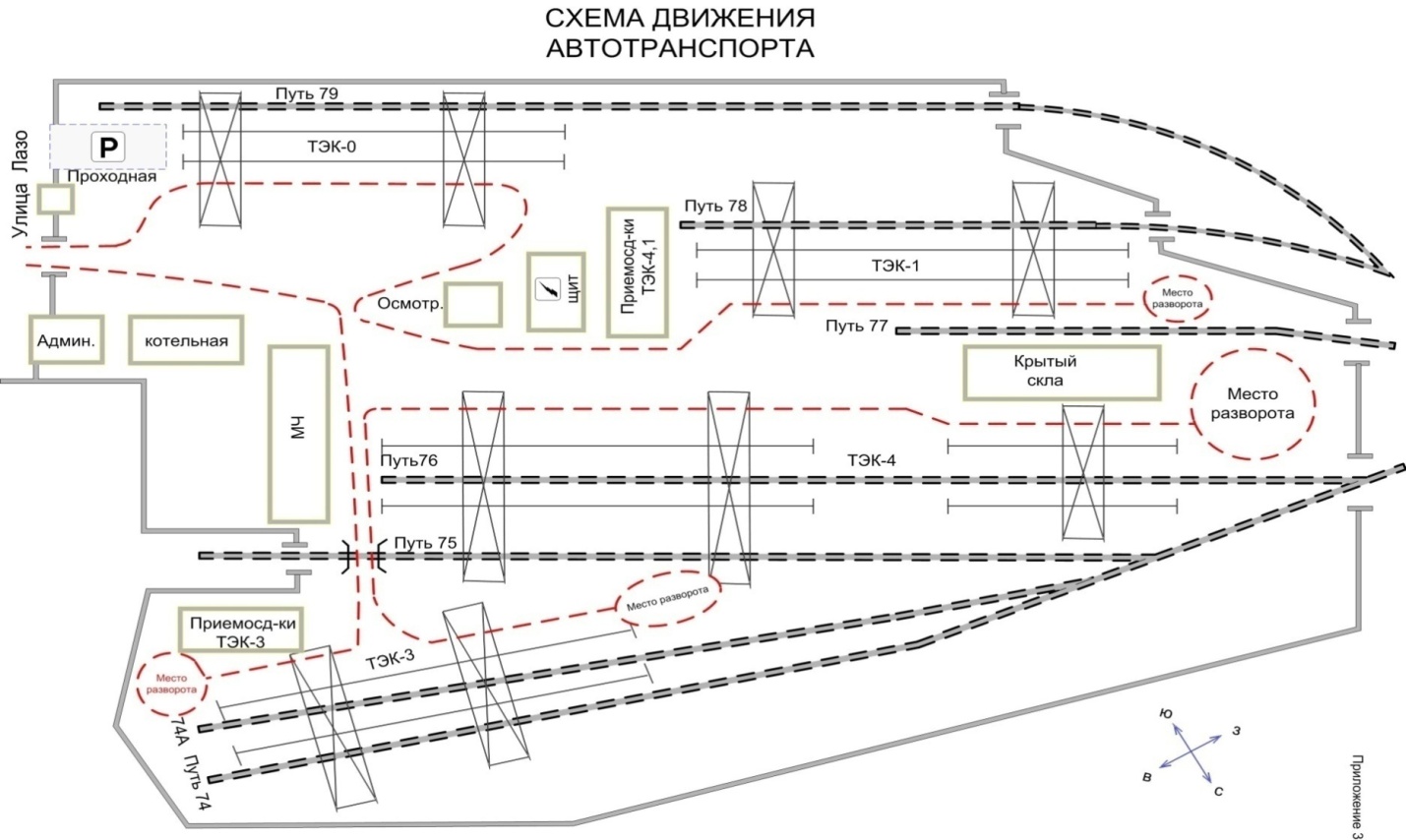 Приложение № 8 к договору аренды транспортного средства с экипажем                                                                                                                                                                                            №__________________от "___" ________201__г.Ставки арендной платы транспортного средства с экипажем для перевозки порожних и груженых крупнотоннажных контейнеров (исходя из маршрутов перевозки)Зоны перевозки разработаны в соответствии с прайс-листом филиала ПАО «ТрансКонтейнер» на Забайкальской ж.д.Арендодатель»						 «Арендатор»        М.П.                                                                                  М.П.Приложение № 6к документации о закупкеСВЕДЕНИЯ ОБ АДМИНИСТРАТИВНОМ И ПРОИЗВОДСТВЕННОМ ПЕРСОНАЛЕ ПРЕТЕНДЕНТА(указывается персонал, который необходим для выполнения работ, оказания услуг, поставки товара, являющихся предметом процедуры Размещения оферты)Административный персонал Производственный персонал (рабочие)Представитель, имеющий полномочия подписать Заявку на участие в процедуре Размещения оферты от имени ____________________________ ________________________________________________________________(наименование претендента)____________________________________________________________________       М.П.			(должность, подпись, ФИО)"____" ____________ 201__ г.№п/пЗонаГород20ф40ф№п/пЗонаГородбез НДС без НДС 1Чита Зона 1Чита1882,383394,562Чита Зона 2Чита2407,824003,783Чита Зона 3Чита2758,114409,934Чита Зона 4Чита3108,404746,995Чита Зона 5Чита3984,135663,196Чита Зона 6Чита5735,587519,547Чита Зона 7Чита8362,7610270,928Чита Зона 8Чита12821,0014897,819Чита Зона 9Чита20463,7022919,1710Чита Зона 10Чита39570,4643267,4711Чита Зона 11Чита41743,2244747,0512Чита Зона 12Чита48975,0252388,6013Чита Зона 14 (500 км)Чита61028,0364612,9314Чита Зона 14 (600 км)Чита73081,0377248,5715Чита Зона 15Чита85134,0489884,21ФилиалЗона1-ый уровень классификации2-ой уровень классификации2-ой уровень классификации3-ий уровень классификации3-ий уровень классификацииУлицаУлицаЗАБРФ_ЗАБ_ЧИТА_001ЗАБАЙКАЛЬСКИЙ КРАЙГОРОДЧИТАРАЙОНИНГОДИНСКИЙУЛИЦА1-Й МКРЗАБРФ_ЗАБ_ЧИТА_001ЗАБАЙКАЛЬСКИЙ КРАЙГОРОДЧИТАРАЙОНИНГОДИНСКИЙУЛИЦААмазарскаяЗАБРФ_ЗАБ_ЧИТА_001ЗАБАЙКАЛЬСКИЙ КРАЙГОРОДЧИТАРАЙОНИНГОДИНСКИЙУЛИЦААянскаяЗАБРФ_ЗАБ_ЧИТА_001ЗАБАЙКАЛЬСКИЙ КРАЙГОРОДЧИТАРАЙОНИНГОДИНСКИЙУЛИЦАБекетоваЗАБРФ_ЗАБ_ЧИТА_001ЗАБАЙКАЛЬСКИЙ КРАЙГОРОДЧИТАРАЙОНИНГОДИНСКИЙУЛИЦАБорзинскаяЗАБРФ_ЗАБ_ЧИТА_001ЗАБАЙКАЛЬСКИЙ КРАЙГОРОДЧИТАРАЙОНИНГОДИНСКИЙУЛИЦАВагонный ТупикЗАБРФ_ЗАБ_ЧИТА_001ЗАБАЙКАЛЬСКИЙ КРАЙГОРОДЧИТАРАЙОНИНГОДИНСКИЙУЛИЦАВерхнеудинскаяЗАБРФ_ЗАБ_ЧИТА_001ЗАБАЙКАЛЬСКИЙ КРАЙГОРОДЧИТАРАЙОНИНГОДИНСКИЙУЛИЦАВокзальнаяЗАБРФ_ЗАБ_ЧИТА_001ЗАБАЙКАЛЬСКИЙ КРАЙГОРОДЧИТАРАЙОНИНГОДИНСКИЙПРОЕЗДВысокогорныйЗАБРФ_ЗАБ_ЧИТА_001ЗАБАЙКАЛЬСКИЙ КРАЙГОРОДЧИТАРАЙОНИНГОДИНСКИЙУЛИЦАГончароваЗАБРФ_ЗАБ_ЧИТА_001ЗАБАЙКАЛЬСКИЙ КРАЙГОРОДЧИТАРАЙОНИНГОДИНСКИЙУЛИЦАДавендинскаяЗАБРФ_ЗАБ_ЧИТА_001ЗАБАЙКАЛЬСКИЙ КРАЙГОРОДЧИТАРАЙОНИНГОДИНСКИЙУЛИЦАДмитрия ЗавалишинаЭАБРФ_ЗАБ_ЧИТА_001ЗАБАЙКАЛЬСКИЙ КРАЙГОРОДЧИТАРАЙОНИНГОДИНСКИЙУЛИЦА1-Я ЗАВОДСКАЯЗАБРФ_ЗАБ_ЧИТА_001ЗАБАЙКАЛЬСКИЙ КРАЙГОРОДЧИТАРАЙОНИНГОДИНСКИЙУЛИЦА2-Я ЗАВОДСКАЯЗАБРФ_ЗАБ_ЧИТА_001ЗАБАЙКАЛЬСКИЙ КРАЙГОРОДЧИТАРАЙОНИНГОДИНСКИЙУЛИЦА3-Я ЗАВОДСКАЯЗАБРФ_ЗАБ_ЧИТА_001ЗАБАЙКАЛЬСКИЙ КРАЙГОРОДЧИТАРАЙОНИНГОДИНСКИЙПЕРЕУЛОККожевенныйЗАБРФ_ЗАБ_ЧИТА_001ЗАБАЙКАЛЬСКИЙ КРАЙГОРОДЧИТАРАЙОНИНГОДИНСКИЙУЛИЦАЛазебногоЗАБРФ_ЗАБ_ЧИТА_001ЗАБАЙКАЛЬСКИЙ КРАЙГОРОДЧИТАРАЙОНИНГОДИНСКИЙУЛИЦАЛазоЗАБРФ_ЗАБ_ЧИТА_001ЗАБАЙКАЛЬСКИЙ КРАЙГОРОДЧИТАРАЙОНИНГОДИНСКИЙУЛИЦАЛеснаяЗАБРФ_ЗАБ_ЧИТА_001ЗАБАЙКАЛЬСКИЙ КРАЙГОРОДЧИТАРАЙОНИНГОДИНСКИЙУЛИЦАЛесозаводскаяЗАБРФ_ЗАБ_ЧИТА_001ЗАБАЙКАЛЬСКИЙ КРАЙГОРОДЧИТАРАЙОНИНГОДИНСКИЙПЕРЕУЛОКМеховойЗАБРФ_ЗАБ_ЧИТА_001ЗАБАЙКАЛЬСКИЙ КРАЙГОРОДЧИТАРАЙОНИНГОДИНСКИЙУЛИЦАМогочинскаяЗАБРФ_ЗАБ_ЧИТА_001ЗАБАЙКАЛЬСКИЙ КРАЙГОРОДЧИТАРАЙОНИНГОДИНСКИЙУЛИЦАМосковский трактЗАБРФ_ЗАБ_ЧИТА_001ЗАБАЙКАЛЬСКИЙ КРАЙГОРОДЧИТАРАЙОНИНГОДИНСКИЙШОССЕОбъездноеЗАБРФ_ЗАБ_ЧИТА_001ЗАБАЙКАЛЬСКИЙ КРАЙГОРОДЧИТАРАЙОНИНГОДИНСКИЙУЛИЦАОгороднаяЗАБРФ_ЗАБ_ЧИТА_001ЗАБАЙКАЛЬСКИЙ КРАЙГОРОДЧИТАРАЙОНИНГОДИНСКИЙПРОЕЗДОрбитаЗАБРФ_ЗАБ_ЧИТА_001ЗАБАЙКАЛЬСКИЙ КРАЙГОРОДЧИТАРАЙОНИНГОДИНСКИЙУЛИЦАОхотскаяЗАБРФ_ЗАБ_ЧИТА_001ЗАБАЙКАЛЬСКИЙ КРАЙГОРОДЧИТАРАЙОНИНГОДИНСКИЙУЛИЦАПаромнаяЗАБРФ_ЗАБ_ЧИТА_001ЗАБАЙКАЛЬСКИЙ КРАЙГОРОДЧИТАРАЙОНИНГОДИНСКИЙПЕРЕУЛОКСеннойЗАБРФ_ЗАБ_ЧИТА_001ЗАБАЙКАЛЬСКИЙ КРАЙГОРОДЧИТАРАЙОНИНГОДИНСКИЙУЛИЦАПодгорнаяЗАБРФ_ЗАБ_ЧИТА_001ЗАБАЙКАЛЬСКИЙ КРАЙГОРОДЧИТАРАЙОНИНГОДИНСКИЙУЛИЦАПугачеваЗАБРФ_ЗАБ_ЧИТА_001ЗАБАЙКАЛЬСКИЙ КРАЙГОРОДЧИТАРАЙОНИНГОДИНСКИЙулицареволюции 1905 годаЗАБРФ_ЗАБ_ЧИТА_001ЗАБАЙКАЛЬСКИЙ КРАЙГОРОДЧИТАРАЙОНИНГОДИНСКИЙулицаСеннаяЗАБРФ_ЗАБ_ЧИТА_001ЗАБАЙКАЛЬСКИЙ КРАЙГОРОДЧИТАРАЙОНИНГОДИНСКИЙпереулокТихийЗАБРФ_ЗАБ_ЧИТА_001ЗАБАЙКАЛЬСКИЙ КРАЙГОРОДЧИТАРАЙОНИНГОДИНСКИЙпереулокТолчинЗАБРФ_ЗАБ_ЧИТА_001ЗАБАЙКАЛЬСКИЙ КРАЙГОРОДЧИТАРАЙОНИНГОДИНСКИЙулицаТолчинаЗАБРФ_ЗАБ_ЧИТА_001ЗАБАЙКАЛЬСКИЙ КРАЙГОРОДЧИТАРАЙОНИНГОДИНСКИЙулицаТорговаяЗАБРФ_ЗАБ_ЧИТА_001ЗАБАЙКАЛЬСКИЙ КРАЙГОРОДЧИТАРАЙОНИНГОДИНСКИЙулицаХилокскаяЗАБРФ_ЗАБ_ЧИТА_001ЗАБАЙКАЛЬСКИЙ КРАЙГОРОДЧИТАРАЙОНИНГОДИНСКИЙулицаШевченкоЗАБРФ_ЗАБ_ЧИТА_001ЗАБАЙКАЛЬСКИЙ КРАЙГОРОДЧИТАРАЙОНИНГОДИНСКИЙулицаШестипероваЗАБРФ_ЗАБ_ЧИТА_001ЗАБАЙКАЛЬСКИЙ КРАЙГОРОДЧИТАРАЙОНИНГОДИНСКИЙулицаШубзаводскаяЗАБРФ_ЗАБ_ЧИТА_001ЗАБАЙКАЛЬСКИЙ КРАЙГОРОДЧИТАРАЙОНИНГОДИНСКИЙулицаЯрославскогоЗАБРФ_ЗАБ_ЧИТА_002ЗАБАЙКАЛЬСКИЙ КРАЙГОРОДЧИТАРАЙОНИНГОДИНСКИЙпереулок1-Й ЮЖНЫЙЗАБРФ_ЗАБ_ЧИТА_002ЗАБАЙКАЛЬСКИЙ КРАЙГОРОДЧИТАРАЙОНИНГОДИНСКИЙулица1-Я АВТОГЕННАЯЗАБРФ_ЗАБ_ЧИТА_002ЗАБАЙКАЛЬСКИЙ КРАЙГОРОДЧИТАРАЙОНИНГОДИНСКИЙулицаБалейскаяЗАБРФ_ЗАБ_ЧИТА_002ЗАБАЙКАЛЬСКИЙ КРАЙГОРОДЧИТАРАЙОНИНГОДИНСКИЙпереулокБезымянныйЗАБРФ_ЗАБ_ЧИТА_002ЗАБАЙКАЛЬСКИЙ КРАЙГОРОДЧИТАРАЙОНИНГОДИНСКИЙпереулокБереговойЗАБРФ_ЗАБ_ЧИТА_002ЗАБАЙКАЛЬСКИЙ КРАЙГОРОДЧИТАРАЙОНИНГОДИНСКИЙулицаБольничнаяЗАБРФ_ЗАБ_ЧИТА_002ЗАБАЙКАЛЬСКИЙ КРАЙГОРОДЧИТАРАЙОНИНГОДИНСКИЙпереулокВерхнийЗАБРФ_ЗАБ_ЧИТА_002ЗАБАЙКАЛЬСКИЙ КРАЙГОРОДЧИТАРАЙОНИНГОДИНСКИЙулицаГорнаяЗАБРФ_ЗАБ_ЧИТА_002ЗАБАЙКАЛЬСКИЙ КРАЙГОРОДЧИТАРАЙОНИНГОДИНСКИЙулицаКаменистаяЗАБРФ_ЗАБ_ЧИТА_002ЗАБАЙКАЛЬСКИЙ КРАЙГОРОДЧИТАРАЙОНИНГОДИНСКИЙулицаКооператив СеверЗАБРФ_ЗАБ_ЧИТА_002ЗАБАЙКАЛЬСКИЙ КРАЙГОРОДЧИТАРАЙОНИНГОДИНСКИЙулицаЛоговаяЗАБРФ_ЗАБ_ЧИТА_002ЗАБАЙКАЛЬСКИЙ КРАЙГОРОДЧИТАРАЙОНИНГОДИНСКИЙпереулокМинеральныйЗАБРФ_ЗАБ_ЧИТА_002ЗАБАЙКАЛЬСКИЙ КРАЙГОРОДЧИТАРАЙОНИНГОДИНСКИЙулицаМогзонскаяЗАБРФ_ЗАБ_ЧИТА_002ЗАБАЙКАЛЬСКИЙ КРАЙГОРОДЧИТАРАЙОНИНГОДИНСКИЙулицаМорознаяЗАБРФ_ЗАБ_ЧИТА_002ЗАБАЙКАЛЬСКИЙ КРАЙГОРОДЧИТАРАЙОНИНГОДИНСКИЙулицаПромышленнаяЗАБРФ_ЗАБ_ЧИТА_002ЗАБАЙКАЛЬСКИЙ КРАЙГОРОДЧИТАРАЙОНИНГОДИНСКИЙпереулокПромышленныйЗАБРФ_ЗАБ_ЧИТА_002ЗАБАЙКАЛЬСКИЙ КРАЙГОРОДЧИТАРАЙОНИНГОДИНСКИЙпроездПромышленныйЗАБРФ_ЗАБ_ЧИТА_002ЗАБАЙКАЛЬСКИЙ КРАЙГОРОДЧИТАРАЙОНИНГОДИНСКИЙулицаПроселочнаяЗАБРФ_ЗАБ_ЧИТА_002ЗАБАЙКАЛЬСКИЙ КРАЙГОРОДЧИТАРАЙОНИНГОДИНСКИЙпереулокРыбачий ЗАБРФ_ЗАБ_ЧИТА_002ЗАБАЙКАЛЬСКИЙ КРАЙГОРОДЧИТАРАЙОНИНГОДИНСКИЙулицаСкалистаяЗАБРФ_ЗАБ_ЧИТА_002ЗАБАЙКАЛЬСКИЙ КРАЙГОРОДЧИТАРАЙОНИНГОДИНСКИЙулицаХолмистаяЗАБРФ_ЗАБ_ЧИТА_002ЗАБАЙКАЛЬСКИЙ КРАЙГОРОДЧИТАРАЙОНИНГОДИНСКИЙпереулокЭлеваторныйЗАБРФ_ЗАБ_ЧИТА_002ЗАБАЙКАЛЬСКИЙ КРАЙГОРОДЧИТАРАЙОНЦентральныйулица9-Е ЯНВАРЯЗАБРФ_ЗАБ_ЧИТА_002ЗАБАЙКАЛЬСКИЙ КРАЙГОРОДЧИТАРАЙОНЖелезнодорожныйулицаАкшинскаяЗАБРФ_ЗАБ_ЧИТА_002ЗАБАЙКАЛЬСКИЙ КРАЙГОРОДЧИТАРАЙОНЦентральныйулицаАмурскаяЗАБРФ_ЗАБ_ЧИТА_002ЗАБАЙКАЛЬСКИЙ КРАЙГОРОДЧИТАРАЙОНЦентральныйулицаАнгарскаяЗАБРФ_ЗАБ_ЧИТА_002ЗАБАЙКАЛЬСКИЙ КРАЙГОРОДЧИТАРАЙОНЦентральныйулицаАнохинаЗАБРФ_ЗАБ_ЧИТА_002ЗАБАЙКАЛЬСКИЙ КРАЙГОРОДЧИТАРАЙОНЖелезнодорожныйулицаАпрельскаяЗАБРФ_ЗАБ_ЧИТА_002ЗАБАЙКАЛЬСКИЙ КРАЙГОРОДЧИТАРАЙОНЦентральныйулицаБАБУШКИНА,НЕЧЕТНЫЕ С 55ЗАБРФ_ЗАБ_ЧИТА_002ЗАБАЙКАЛЬСКИЙ КРАЙГОРОДЧИТАРАЙОНЦентральныйулицаБАБУШКИНА,ЧЕТНЫЕ 42-54ЗАБРФ_ЗАБ_ЧИТА_002ЗАБАЙКАЛЬСКИЙ КРАЙГОРОДЧИТАРАЙОНЖелезнодорожныйулицаБайкальскаяЗАБРФ_ЗАБ_ЧИТА_002ЗАБАЙКАЛЬСКИЙ КРАЙГОРОДЧИТАРАЙОНЦЕНТРАЛЬНЫЙулицаБалябинаЗАБРФ_ЗАБ_ЧИТА_002ЗАБАЙКАЛЬСКИЙ КРАЙГОРОДЧИТАРАЙОНЖелезнодорожныйулицаБаранскогоЗАБРФ_ЗАБ_ЧИТА_002ЗАБАЙКАЛЬСКИЙ КРАЙГОРОДЧИТАРАЙОНЦЕНТРАЛЬНЫЙУЛИЦАБАРГУЗИНСКАЯ,ЧЕТНЫЕ 1-24ЗАБРФ_ЗАБ_ЧИТА_002ЗАБАЙКАЛЬСКИЙ КРАЙГОРОДЧИТАРАЙОНЦЕНТРАЛЬНЫЙулицаБАРГУЗИНСКАЯ,НЕЧЕТНЫЕ 5-31ЗАБРФ_ЗАБ_ЧИТА_002ЗАБАЙКАЛЬСКИЙ КРАЙГОРОДЧИТАРАЙОНЦентральныйулицаБОГОМЯКОВА,НЕЧЕТНЫЕ 1-61ЗАБРФ_ЗАБ_ЧИТА_002ЗАБАЙКАЛЬСКИЙ КРАЙГОРОДЧИТАРАЙОНЦентральныйулицаБОГОМЯКОВА,ЧЕТНЫЕ 2-36ЗАБРФ_ЗАБ_ЧИТА_002ЗАБАЙКАЛЬСКИЙ КРАЙГОРОДЧИТАРАЙОНЦентральныйулицаБолотнаяЗАБРФ_ЗАБ_ЧИТА_002ЗАБАЙКАЛЬСКИЙ КРАЙГОРОДЧИТАРАЙОНЦентральныйулицаБудочнаяЗАБРФ_ЗАБ_ЧИТА_002ЗАБАЙКАЛЬСКИЙ КРАЙГОРОДЧИТАРАЙОНЦентральныйулицаБутинаЗАБРФ_ЗАБ_ЧИТА_002ЗАБАЙКАЛЬСКИЙ КРАЙГОРОДЧИТАРАЙОНЖелезнодорожныйулицаВайнштейнаЗАБРФ_ЗАБ_ЧИТА_002ЗАБАЙКАЛЬСКИЙ КРАЙГОРОДЧИТАРАЙОНЖелезнодорожныйулицаВаргановаЗАБРФ_ЗАБ_ЧИТА_002ЗАБАЙКАЛЬСКИЙ КРАЙГОРОДЧИТАРАЙОНЖелезнодорожныйулицаВатутинаЗАБРФ_ЗАБ_ЧИТА_002ЗАБАЙКАЛЬСКИЙ КРАЙГОРОДЧИТАРАЙОНЦентральныйулицаВерхневокзальнаяЗАБРФ_ЗАБ_ЧИТА_002ЗАБАЙКАЛЬСКИЙ КРАЙГОРОДЧИТАРАЙОНЖелезнодорожныйпереулокВершинныйЗАБРФ_ЗАБ_ЧИТА_002ЗАБАЙКАЛЬСКИЙ КРАЙГОРОДЧИТАРАЙОНЦентральныйулицаВиля ЛипатоваЗАБРФ_ЗАБ_ЧИТА_002ЗАБАЙКАЛЬСКИЙ КРАЙГОРОДЧИТАРАЙОНЦентральныйулицаВоднаяЗАБРФ_ЗАБ_ЧИТА_002ЗАБАЙКАЛЬСКИЙ КРАЙГОРОДЧИТАРАЙОНЖелезнодорожныйулицаВолодарскогоЗАБРФ_ЗАБ_ЧИТА_002ЗАБАЙКАЛЬСКИЙ КРАЙГОРОДЧИТАРАЙОНЖелезнодорожныйулицаВысокаяЗАБРФ_ЗАБ_ЧИТА_002ЗАБАЙКАЛЬСКИЙ КРАЙГОРОДЧИТАРАЙОНЦентральныйулицаВыставочнаяЗАБРФ_ЗАБ_ЧИТА_002ЗАБАЙКАЛЬСКИЙ КРАЙГОРОДЧИТАРАЙОНЖелезнодорожныйулицаГазимурскаяЗАБРФ_ЗАБ_ЧИТА_002ЗАБАЙКАЛЬСКИЙ КРАЙГОРОДЧИТАРАЙОНЦентральныйпереулокГеологический ЗАБРФ_ЗАБ_ЧИТА_002ЗАБАЙКАЛЬСКИЙ КРАЙГОРОДЧИТАРАЙОНЖелезнодорожныйулицаГеоргия КостинаЗАБРФ_ЗАБ_ЧИТА_002ЗАБАЙКАЛЬСКИЙ КРАЙГОРОДЧИТАРАЙОНЖелезнодорожныйулицаГлинистаяЗАБРФ_ЗАБ_ЧИТА_002ЗАБАЙКАЛЬСКИЙ КРАЙГОРОДЧИТАРАЙОНЖелезнодорожныйулицаГорбуноваЗАБРФ_ЗАБ_ЧИТА_002ЗАБАЙКАЛЬСКИЙ КРАЙГОРОДЧИТАРАЙОНЦентральныйулицаГорькогоЗАБРФ_ЗАБ_ЧИТА_002ЗАБАЙКАЛЬСКИЙ КРАЙГОРОДЧИТАРАЙОНЖелезнодорожныйулицаДальневосточнаяЗАБРФ_ЗАБ_ЧИТА_002ЗАБАЙКАЛЬСКИЙ КРАЙГОРОДЧИТАРАЙОНЦентральныйулицаДвинскаяЗАБРФ_ЗАБ_ЧИТА_002ЗАБАЙКАЛЬСКИЙ КРАЙГОРОДЧИТАРАЙОНЖелезнодорожныйулицаДеповскаяЗАБРФ_ЗАБ_ЧИТА_002ЗАБАЙКАЛЬСКИЙ КРАЙГОРОДЧИТАРАЙОНЖелезнодорожныйулицаДетскаяЗАБРФ_ЗАБ_ЧИТА_002ЗАБАЙКАЛЬСКИЙ КРАЙГОРОДЧИТАРАЙОНЦентральныйулицаДонскаяЗАБРФ_ЗАБ_ЧИТА_002ЗАБАЙКАЛЬСКИЙ КРАЙГОРОДЧИТАРАЙОНЦентральныйулицаДорожнаяЗАБРФ_ЗАБ_ЧИТА_002ЗАБАЙКАЛЬСКИЙ КРАЙГОРОДЧИТАРАЙОНЖелезнодорожныйулицаЖелезнодорожнаяЗАБРФ_ЗАБ_ЧИТА_002ЗАБАЙКАЛЬСКИЙ КРАЙГОРОДЧИТАРАЙОНЦентральныйулицаЖУРАВЛЕВА ,НЕЧЕТНЫЕ 1-77ЗАБРФ_ЗАБ_ЧИТА_002ЗАБАЙКАЛЬСКИЙ КРАЙГОРОДЧИТАРАЙОНЦентральныйулицаЖУРАВЛЕВА, ЧЕТНЫЕ 2-68ЗАБРФ_ЗАБ_ЧИТА_002ЗАБАЙКАЛЬСКИЙ КРАЙГОРОДЧИТАРАЙОНЦентральныйулицаЗабайкальского РабочегоЗАБРФ_ЗАБ_ЧИТА_002ЗАБАЙКАЛЬСКИЙ КРАЙГОРОДЧИТАРАЙОНЖелезнодорожныйулицаЗаводскаяЗАБРФ_ЗАБ_ЧИТА_002ЗАБАЙКАЛЬСКИЙ КРАЙГОРОДЧИТАРАЙОНЖелезнодорожныйулицаЗаозернаяЗАБРФ_ЗАБ_ЧИТА_002ЗАБАЙКАЛЬСКИЙ КРАЙГОРОДЧИТАРАЙОНЖелезнодорожныйулицаЗасопочнаяЗАБРФ_ЗАБ_ЧИТА_002ЗАБАЙКАЛЬСКИЙ КРАЙГОРОДЧИТАРАЙОНЖелезнодорожныйулицаЗатоварный дворЗАБРФ_ЗАБ_ЧИТА_002ЗАБАЙКАЛЬСКИЙ КРАЙГОРОДЧИТАРАЙОНЖелезнодорожныйпереулокЗенитныйЗАБРФ_ЗАБ_ЧИТА_002ЗАБАЙКАЛЬСКИЙ КРАЙГОРОДЧИТАРАЙОНЖелезнодорожныйпереулокИзвилистый ЗАБРФ_ЗАБ_ЧИТА_002ЗАБАЙКАЛЬСКИЙ КРАЙГОРОДЧИТАРАЙОНЖелезнодорожныйулицаИнвентарнаяЗАБРФ_ЗАБ_ЧИТА_002ЗАБАЙКАЛЬСКИЙ КРАЙГОРОДЧИТАРАЙОНЦентральныйулицаИнгодинскаяЗАБРФ_ЗАБ_ЧИТА_002ЗАБАЙКАЛЬСКИЙ КРАЙГОРОДЧИТАРАЙОНЖелезнодорожныйулицаИнженернаяЗАБРФ_ЗАБ_ЧИТА_002ЗАБАЙКАЛЬСКИЙ КРАЙГОРОДЧИТАРАЙОНЦентральныйулицаИпподромнаяЗАБРФ_ЗАБ_ЧИТА_002ЗАБАЙКАЛЬСКИЙ КРАЙГОРОДЧИТАРАЙОНЦентральныйулицаКайдаловскаяЗАБРФ_ЗАБ_ЧИТА_002ЗАБАЙКАЛЬСКИЙ КРАЙГОРОДЧИТАРАЙОНЖелезнодорожныйулицаКалангуйскаяЗАБРФ_ЗАБ_ЧИТА_002ЗАБАЙКАЛЬСКИЙ КРАЙГОРОДЧИТАРАЙОНЖелезнодорожныйулицаКарла МарксаЗАБРФ_ЗАБ_ЧИТА_002ЗАБАЙКАЛЬСКИЙ КРАЙГОРОДЧИТАРАЙОНЦентральныйулицаКастринскаяЗАБРФ_ЗАБ_ЧИТА_002ЗАБАЙКАЛЬСКИЙ КРАЙГОРОДЧИТАРАЙОНЖелезнодорожныйулицаКенонскаяЗАБРФ_ЗАБ_ЧИТА_002ЗАБАЙКАЛЬСКИЙ КРАЙГОРОДЧИТАРАЙОНЖелезнодорожныйпереулокКенонскийЗАБРФ_ЗАБ_ЧИТА_002ЗАБАЙКАЛЬСКИЙ КРАЙГОРОДЧИТАРАЙОНЖелезнодорожныйулицаКирпичнаяЗАБРФ_ЗАБ_ЧИТА_002ЗАБАЙКАЛЬСКИЙ КРАЙГОРОДЧИТАРАЙОНЖелезнодорожныйулицаКирпично-ЗаводскаяЗАБРФ_ЗАБ_ЧИТА_002ЗАБАЙКАЛЬСКИЙ КРАЙГОРОДЧИТАРАЙОНЖелезнодорожныйпереулокКирпично-ЗаводскойЗАБРФ_ЗАБ_ЧИТА_002ЗАБАЙКАЛЬСКИЙ КРАЙГОРОДЧИТАРАЙОНЖелезнодорожныйулицаКисельниковаЗАБРФ_ЗАБ_ЧИТА_002ЗАБАЙКАЛЬСКИЙ КРАЙГОРОДЧИТАРАЙОНЖелезнодорожныйулицаКовыльнаяЗАБРФ_ЗАБ_ЧИТА_002ЗАБАЙКАЛЬСКИЙ КРАЙГОРОДЧИТАРАЙОНЖелезнодорожныйулицаКодарскаяЗАБРФ_ЗАБ_ЧИТА_002ЗАБАЙКАЛЬСКИЙ КРАЙГОРОДЧИТАРАЙОНЖелезнодорожныйулицаКоллективнаяЗАБРФ_ЗАБ_ЧИТА_002ЗАБАЙКАЛЬСКИЙ КРАЙГОРОДЧИТАРАЙОНЖелезнодорожныйулицаКольскаяЗАБРФ_ЗАБ_ЧИТА_002ЗАБАЙКАЛЬСКИЙ КРАЙГОРОДЧИТАРАЙОНЖелезнодорожныйулицаКоммунальнаяЗАБРФ_ЗАБ_ЧИТА_002ЗАБАЙКАЛЬСКИЙ КРАЙГОРОДЧИТАРАЙОНЖелезнодорожныйулицаКомсомольскаяЗАБРФ_ЗАБ_ЧИТА_002ЗАБАЙКАЛЬСКИЙ КРАЙГОРОДЧИТАРАЙОНЖелезнодорожныйулицаКооперативнаяЗАБРФ_ЗАБ_ЧИТА_002ЗАБАЙКАЛЬСКИЙ КРАЙГОРОДЧИТАРАЙОНЦентральныйулицаКостюшко-ГригоровичаЗАБРФ_ЗАБ_ЧИТА_002ЗАБАЙКАЛЬСКИЙ КРАЙГОРОДЧИТАРАЙОНЦентральныйулицаКочетковаЗАБРФ_ЗАБ_ЧИТА_002ЗАБАЙКАЛЬСКИЙ КРАЙГОРОДЧИТАРАЙОНЦентральныйулицаКрасноармейскаяЗАБРФ_ЗАБ_ЧИТА_002ЗАБАЙКАЛЬСКИЙ КРАЙГОРОДЧИТАРАЙОНЖелезнодорожныйулицаКраснодонскаяЗАБРФ_ЗАБ_ЧИТА_002ЗАБАЙКАЛЬСКИЙ КРАЙГОРОДЧИТАРАЙОНЖелезнодорожныйулицаКраснознаменнаяЗАБРФ_ЗАБ_ЧИТА_002ЗАБАЙКАЛЬСКИЙ КРАЙГОРОДЧИТАРАЙОНЦентральныйулицаКрасноярскаяЗАБРФ_ЗАБ_ЧИТА_002ЗАБАЙКАЛЬСКИЙ КРАЙГОРОДЧИТАРАЙОНЖелезнодорожныйулицаКрестьянскаяЗАБРФ_ЗАБ_ЧИТА_002ЗАБАЙКАЛЬСКИЙ КРАЙГОРОДЧИТАРАЙОНЖелезнодорожныйулицаКрупскойЗАБРФ_ЗАБ_ЧИТА_002ЗАБАЙКАЛЬСКИЙ КРАЙГОРОДЧИТАРАЙОНЖелезнодорожныйулицаКрымскаяЗАБРФ_ЗАБ_ЧИТА_002ЗАБАЙКАЛЬСКИЙ КРАЙГОРОДЧИТАРАЙОНЖелезнодорожныйулицаКуйбышеваЗАБРФ_ЗАБ_ЧИТА_002ЗАБАЙКАЛЬСКИЙ КРАЙГОРОДЧИТАРАЙОНЖелезнодорожныйпереулокКуйбышевскийЗАБРФ_ЗАБ_ЧИТА_002ЗАБАЙКАЛЬСКИЙ КРАЙГОРОДЧИТАРАЙОНЖелезнодорожныйпереулокКУРНАТОВСКОГО,НЕЧЕТНЫЕ 1-43ЗАБРФ_ЗАБ_ЧИТА_002ЗАБАЙКАЛЬСКИЙ КРАЙГОРОДЧИТАРАЙОНЦентральныйУЛИЦАКУРНАТОВСКОГО, ЧЕТНЫЕ 2-62ЗАБРФ_ЗАБ_ЧИТА_002ЗАБАЙКАЛЬСКИЙ КРАЙГОРОДЧИТАРАЙОНЦентральныйулицаЛевочитинскаяЗАБРФ_ЗАБ_ЧИТА_002ЗАБАЙКАЛЬСКИЙ КРАЙГОРОДЧИТАРАЙОНЦентральныйулицаЛенинаЗАБРФ_ЗАБ_ЧИТА_002ЗАБАЙКАЛЬСКИЙ КРАЙГОРОДЧИТАРАЙОНЦентральныйулицаЛенинградскаяЗАБРФ_ЗАБ_ЧИТА_002ЗАБАЙКАЛЬСКИЙ КРАЙГОРОДЧИТАРАЙОНЦентральныйулицаЛермонтоваЗАБРФ_ЗАБ_ЧИТА_002ЗАБАЙКАЛЬСКИЙ КРАЙГОРОДЧИТАРАЙОНЦентральныйулицаЛинейнаяЗАБРФ_ЗАБ_ЧИТА_002ЗАБАЙКАЛЬСКИЙ КРАЙГОРОДЧИТАРАЙОНЦентральныйпереулокЛинейныйЗАБРФ_ЗАБ_ЧИТА_002ЗАБАЙКАЛЬСКИЙ КРАЙГОРОДЧИТАРАЙОНЖелезнодорожныйулицаЛокомотивнаяЗАБРФ_ЗАБ_ЧИТА_002ЗАБАЙКАЛЬСКИЙ КРАЙГОРОДЧИТАРАЙОНЖелезнодорожныйулицаЛомоносоваЗАБРФ_ЗАБ_ЧИТА_002ЗАБАЙКАЛЬСКИЙ КРАЙГОРОДЧИТАРАЙОНЖелезнодорожныйулицаЛуннаяЗАБРФ_ЗАБ_ЧИТА_002ЗАБАЙКАЛЬСКИЙ КРАЙГОРОДЧИТАРАЙОНЖелезнодорожныйулицаМагистральнаяЗАБРФ_ЗАБ_ЧИТА_002ЗАБАЙКАЛЬСКИЙ КРАЙГОРОДЧИТАРАЙОНЖелезнодорожныйпереулокМагистральныйЗАБРФ_ЗАБ_ЧИТА_002ЗАБАЙКАЛЬСКИЙ КРАЙГОРОДЧИТАРАЙОНЖелезнодорожныйулицаМалаяЗАБРФ_ЗАБ_ЧИТА_002ЗАБАЙКАЛЬСКИЙ КРАЙГОРОДЧИТАРАЙОНЖелезнодорожныйулицаМалая КенонскаяЗАБРФ_ЗАБ_ЧИТА_002ЗАБАЙКАЛЬСКИЙ КРАЙГОРОДЧИТАРАЙОНЦентральныйулицаМатвееваЗАБРФ_ЗАБ_ЧИТА_002ЗАБАЙКАЛЬСКИЙ КРАЙГОРОДЧИТАРАЙОНЖелезнодорожныйулицаМиронычеваЗАБРФ_ЗАБ_ЧИТА_002ЗАБАЙКАЛЬСКИЙ КРАЙГОРОДЧИТАРАЙОНЖелезнодорожныйулицаМысовскаяЗАБРФ_ЗАБ_ЧИТА_002ЗАБАЙКАЛЬСКИЙ КРАЙГОРОДЧИТАРАЙОНЖелезнодорожныйулицамкр КирзаводЗАБРФ_ЗАБ_ЧИТА_002ЗАБАЙКАЛЬСКИЙ КРАЙГОРОДЧИТАРАЙОНЦентральныйулицаМкр. БатарейныйЗАБРФ_ЗАБ_ЧИТА_002ЗАБАЙКАЛЬСКИЙ КРАЙГОРОДЧИТАРАЙОНЖелезнодорожныйулицамкр. ПолевойЗАБРФ_ЗАБ_ЧИТА_002ЗАБАЙКАЛЬСКИЙ КРАЙГОРОДЧИТАРАЙОНЖелезнодорожныйулицаМолодежнаяЗАБРФ_ЗАБ_ЧИТА_002ЗАБАЙКАЛЬСКИЙ КРАЙГОРОДЧИТАРАЙОНЖелезнодорожныйпереулокМолодежныйЗАБРФ_ЗАБ_ЧИТА_002ЗАБАЙКАЛЬСКИЙ КРАЙГОРОДЧИТАРАЙОНЖелезнодорожныйулицаМосковскаяЗАБРФ_ЗАБ_ЧИТА_002ЗАБАЙКАЛЬСКИЙ КРАЙГОРОДЧИТАРАЙОНЦентральныйулицаМостоваяЗАБРФ_ЗАБ_ЧИТА_002ЗАБАЙКАЛЬСКИЙ КРАЙГОРОДЧИТАРАЙОНЦентральныйпереулокМостовой переулокЗАБРФ_ЗАБ_ЧИТА_002ЗАБАЙКАЛЬСКИЙ КРАЙГОРОДЧИТАРАЙОНЖелезнодорожныйулицаНабережнаяЗАБРФ_ЗАБ_ЧИТА_002ЗАБАЙКАЛЬСКИЙ КРАЙГОРОДЧИТАРАЙОНЦентральныйулицаНАГОРНАЯ,НЕЧЕТНЫЕ 1-41ЗАБРФ_ЗАБ_ЧИТА_002ЗАБАЙКАЛЬСКИЙ КРАЙГОРОДЧИТАРАЙОНЦентральныйулицаНАГОРНАЯ,ЧЕТНЫЕ С 90ЗАБРФ_ЗАБ_ЧИТА_002ЗАБАЙКАЛЬСКИЙ КРАЙГОРОДЧИТАРАЙОНЖелезнодорожныйулицаНароднаяЗАБРФ_ЗАБ_ЧИТА_002ЗАБАЙКАЛЬСКИЙ КРАЙГОРОДЧИТАРАЙОНЖелезнодорожныйулицаНедорезоваЗАБРФ_ЗАБ_ЧИТА_002ЗАБАЙКАЛЬСКИЙ КРАЙГОРОДЧИТАРАЙОНЦентральныйпереулокНекрасовскийЗАБРФ_ЗАБ_ЧИТА_002ЗАБАЙКАЛЬСКИЙ КРАЙГОРОДЧИТАРАЙОНЦентральныйулицаНерчинскаяЗАБРФ_ЗАБ_ЧИТА_002ЗАБАЙКАЛЬСКИЙ КРАЙГОРОДЧИТАРАЙОНЦентральныйулицаНЕЧАЕВА ,НЕЧЕТНЫЕ 3-29ЗАБРФ_ЗАБ_ЧИТА_002ЗАБАЙКАЛЬСКИЙ КРАЙГОРОДЧИТАРАЙОНЦентральныйулицаНЕЧАЕВА,ЧЕТНЫЕ 2-18ЗАБРФ_ЗАБ_ЧИТА_002ЗАБАЙКАЛЬСКИЙ КРАЙГОРОДЧИТАРАЙОНЦентральныйулицаНИКОЛАЯ ОСТРОВСКОГО,ЧЕТНЫЕ 2-28ЗАБРФ_ЗАБ_ЧИТА_002ЗАБАЙКАЛЬСКИЙ КРАЙГОРОДЧИТАРАЙОНЦентральныйулицаНИКОЛАЯ ОСТРОВСКОГО,НЕЧЕТНЫЕ 1-45ЗАБРФ_ЗАБ_ЧИТА_002ЗАБАЙКАЛЬСКИЙ КРАЙГОРОДЧИТАРАЙОНЦентральныйулицаНОВОБУЛЬВАРНАЯ,НЕЧЕТНЫЕ 1-41ЗАБРФ_ЗАБ_ЧИТА_002ЗАБАЙКАЛЬСКИЙ КРАЙГОРОДЧИТАРАЙОНЦентральныйулицаНОВОБУЛЬВАРНАЯ, ЧЕТНЫЕ 2-32ЗАБРФ_ЗАБ_ЧИТА_002ЗАБАЙКАЛЬСКИЙ КРАЙГОРОДЧИТАРАЙОНЦентральныйулицаОзернаяЗАБРФ_ЗАБ_ЧИТА_002ЗАБАЙКАЛЬСКИЙ КРАЙГОРОДЧИТАРАЙОНЦентральныйулицаНовокузнечнаяЗАБРФ_ЗАБ_ЧИТА_002ЗАБАЙКАЛЬСКИЙ КРАЙГОРОДЧИТАРАЙОНЦентральныйулицаНовопроточнаяЗАБРФ_ЗАБ_ЧИТА_002ЗАБАЙКАЛЬСКИЙ КРАЙГОРОДЧИТАРАЙОНЖелезнодорожныйулицаОктябрьскаяЗАБРФ_ЗАБ_ЧИТА_002ЗАБАЙКАЛЬСКИЙ КРАЙГОРОДЧИТАРАЙОНЖелезнодорожныйпереулокОльховскийЗАБРФ_ЗАБ_ЧИТА_002ЗАБАЙКАЛЬСКИЙ КРАЙГОРОДЧИТАРАЙОНЖелезнодорожныйулицаОнискевичаЗАБРФ_ЗАБ_ЧИТА_002ЗАБАЙКАЛЬСКИЙ КРАЙГОРОДЧИТАРАЙОНЦентральныйулицаОнонскаяЗАБРФ_ЗАБ_ЧИТА_002ЗАБАЙКАЛЬСКИЙ КРАЙГОРОДЧИТАРАЙОНЖелезнодорожныйулицаПервомайскаяЗАБРФ_ЗАБ_ЧИТА_002ЗАБАЙКАЛЬСКИЙ КРАЙГОРОДЧИТАРАЙОНЖелезнодорожныйпереулокПервомайскийЗАБРФ_ЗАБ_ЧИТА_002ЗАБАЙКАЛЬСКИЙ КРАЙГОРОДЧИТАРАЙОНЖелезнодорожныйулицаПерроннаяЗАБРФ_ЗАБ_ЧИТА_002ЗАБАЙКАЛЬСКИЙ КРАЙГОРОДЧИТАРАЙОНЦентральныйулицаПетровскаяЗАБРФ_ЗАБ_ЧИТА_002ЗАБАЙКАЛЬСКИЙ КРАЙГОРОДЧИТАРАЙОНЦентральныйулицаПетровско-ЗаводскаяЗАБРФ_ЗАБ_ЧИТА_002ЗАБАЙКАЛЬСКИЙ КРАЙГОРОДЧИТАРАЙОНЖелезнодорожныйулицаПоворотныйЗАБРФ_ЗАБ_ЧИТА_002ЗАБАЙКАЛЬСКИЙ КРАЙГОРОДЧИТАРАЙОНЖелезнодорожныйулицаПограничнаяЗАБРФ_ЗАБ_ЧИТА_002ЗАБАЙКАЛЬСКИЙ КРАЙГОРОДЧИТАРАЙОНЦентральныйулицаПодгорбунскогоЗАБРФ_ЗАБ_ЧИТА_002ЗАБАЙКАЛЬСКИЙ КРАЙГОРОДЧИТАРАЙОНЖелезнодорожныйулицаПокровскаяЗАБРФ_ЗАБ_ЧИТА_002ЗАБАЙКАЛЬСКИЙ КРАЙГОРОДЧИТАРАЙОНЖелезнодорожныйулицаПолзуноваЗАБРФ_ЗАБ_ЧИТА_002ЗАБАЙКАЛЬСКИЙ КРАЙГОРОДЧИТАРАЙОНЦентральныйулицаПолины ОсипенкоЗАБРФ_ЗАБ_ЧИТА_002ЗАБАЙКАЛЬСКИЙ КРАЙГОРОДЧИТАРАЙОНЖелезнодорожныйулицаПоперечнаяЗАБРФ_ЗАБ_ЧИТА_002ЗАБАЙКАЛЬСКИЙ КРАЙГОРОДЧИТАРАЙОНЦентральныйулицаПроезжаяЗАБРФ_ЗАБ_ЧИТА_002ЗАБАЙКАЛЬСКИЙ КРАЙГОРОДЧИТАРАЙОНЖелезнодорожныйпроспектСоветовЗАБРФ_ЗАБ_ЧИТА_002ЗАБАЙКАЛЬСКИЙ КРАЙГОРОДЧИТАРАЙОНЦентральныйулицаПрофсоюзнаяЗАБРФ_ЗАБ_ЧИТА_002ЗАБАЙКАЛЬСКИЙ КРАЙГОРОДЧИТАРАЙОНЖелезнодорожныйпереулокПрямойЗАБРФ_ЗАБ_ЧИТА_002ЗАБАЙКАЛЬСКИЙ КРАЙГОРОДЧИТАРАЙОНЖелезнодорожныйпереулокПутейскийЗАБРФ_ЗАБ_ЧИТА_002ЗАБАЙКАЛЬСКИЙ КРАЙГОРОДЧИТАРАЙОНЦентральныйулицаПушкинаЗАБРФ_ЗАБ_ЧИТА_002ЗАБАЙКАЛЬСКИЙ КРАЙГОРОДЧИТАРАЙОНЖелезнодорожныйулицаРабочаяЗАБРФ_ЗАБ_ЧИТА_002ЗАБАЙКАЛЬСКИЙ КРАЙГОРОДЧИТАРАЙОНЦентральныйулицаСеленгинскаяЗАБРФ_ЗАБ_ЧИТА_002ЗАБАЙКАЛЬСКИЙ КРАЙГОРОДЧИТАРАЙОНЦентральныйулицаСероваЗАБРФ_ЗАБ_ЧИТА_002ЗАБАЙКАЛЬСКИЙ КРАЙГОРОДЧИТАРАЙОНЦентральныйулицаСерышеваЗАБРФ_ЗАБ_ЧИТА_002ЗАБАЙКАЛЬСКИЙ КРАЙГОРОДЧИТАРАЙОНЦентральныйулицаСМОЛЕНСКАЯ,ЧЕТНЫЕ 2-42ЗАБРФ_ЗАБ_ЧИТА_002ЗАБАЙКАЛЬСКИЙ КРАЙГОРОДЧИТАРАЙОНЦентральныйулицаСМОЛЕНСКАЯ,ЧЕТНЫЕ С 92ЗАБРФ_ЗАБ_ЧИТА_002ЗАБАЙКАЛЬСКИЙ КРАЙГОРОДЧИТАРАЙОНЦентральныйулицаСМОЛЕНСМКАЯ,НЕЧЕТНЫЕ 1-53ЗАБРФ_ЗАБ_ЧИТА_002ЗАБАЙКАЛЬСКИЙ КРАЙГОРОДЧИТАРАЙОНЖелезнодорожныйулицаСоветскаяЗАБРФ_ЗАБ_ЧИТА_002ЗАБАЙКАЛЬСКИЙ КРАЙГОРОДЧИТАРАЙОНЦентральныйулицаСТОЛЯРОВА,НЕЧЕТНЫЕ 1-69ЗАБРФ_ЗАБ_ЧИТА_002ЗАБАЙКАЛЬСКИЙ КРАЙГОРОДЧИТАРАЙОНЦентральныйулицаСТОЛЯРОВА ,ЧЕТНЫЕ 2-52ЗАБРФ_ЗАБ_ЧИТА_002ЗАБАЙКАЛЬСКИЙ КРАЙГОРОДЧИТАРАЙОНЖелезнодорожныйулицаСувороваЗАБРФ_ЗАБ_ЧИТА_002ЗАБАЙКАЛЬСКИЙ КРАЙГОРОДЧИТАРАЙОНЦентральныйулицаСуглинскаяЗАБРФ_ЗАБ_ЧИТА_002ЗАБАЙКАЛЬСКИЙ КРАЙГОРОДЧИТАРАЙОНЖелезнодорожныйулицаТатарскаяЗАБРФ_ЗАБ_ЧИТА_002ЗАБАЙКАЛЬСКИЙ КРАЙГОРОДЧИТАРАЙОНЖелезнодорожныйулицаТехническаяЗАБРФ_ЗАБ_ЧИТА_002ЗАБАЙКАЛЬСКИЙ КРАЙГОРОДЧИТАРАЙОНЦентральныйулицаТИМИРЯЗЕВА,НЕЧЕТНЫЕ 1-21ЗАБРФ_ЗАБ_ЧИТА_002ЗАБАЙКАЛЬСКИЙ КРАЙГОРОДЧИТАРАЙОНЦентральныйулицаТИМИРЯЗЕВА,ЧЕТНЫЕ 2-28ЗАБРФ_ЗАБ_ЧИТА_002ЗАБАЙКАЛЬСКИЙ КРАЙГОРОДЧИТАРАЙОНЖелезнодорожныйулицаТитовскаяЗАБРФ_ЗАБ_ЧИТА_002ЗАБАЙКАЛЬСКИЙ КРАЙГОРОДЧИТАРАЙОНЦентральныйулицаТокмаковаЗАБРФ_ЗАБ_ЧИТА_002ЗАБАЙКАЛЬСКИЙ КРАЙГОРОДЧИТАРАЙОНЦентральныйулицаТрудоваяЗАБРФ_ЗАБ_ЧИТА_002ЗАБАЙКАЛЬСКИЙ КРАЙГОРОДЧИТАРАЙОНЦентральныйулицаУгданскаяЗАБРФ_ЗАБ_ЧИТА_002ЗАБАЙКАЛЬСКИЙ КРАЙГОРОДЧИТАРАЙОНЖелезнодорожныйпереулокУзкийЗАБРФ_ЗАБ_ЧИТА_002ЗАБАЙКАЛЬСКИЙ КРАЙГОРОДЧИТАРАЙОНЖелезнодорожныйулицаУральскаяЗАБРФ_ЗАБ_ЧИТА_002ЗАБАЙКАЛЬСКИЙ КРАЙГОРОДЧИТАРАЙОНЖелезнодорожныйпереулокУральскийЗАБРФ_ЗАБ_ЧИТА_002ЗАБАЙКАЛЬСКИЙ КРАЙГОРОДЧИТАРАЙОНЦентральныйулицаФевральскаяЗАБРФ_ЗАБ_ЧИТА_002ЗАБАЙКАЛЬСКИЙ КРАЙГОРОДЧИТАРАЙОНЦентральныйулицаФедора ГладковаЗАБРФ_ЗАБ_ЧИТА_002ЗАБАЙКАЛЬСКИЙ КРАЙГОРОДЧИТАРАЙОНЦентральныйулицаФРУНЗЕ,ЧЕТНЫЕ 2-10ЗАБРФ_ЗАБ_ЧИТА_002ЗАБАЙКАЛЬСКИЙ КРАЙГОРОДЧИТАРАЙОНЦентральныйулицаФРУНЗЕ,НЕЧЕТНЫЕ С 1ЗАБРФ_ЗАБ_ЧИТА_002ЗАБАЙКАЛЬСКИЙ КРАЙГОРОДЧИТАРАЙОНЦентральныйулицаХабаровскаяЗАБРФ_ЗАБ_ЧИТА_002ЗАБАЙКАЛЬСКИЙ КРАЙГОРОДЧИТАРАЙОНЖелезнодорожныйулицаЦупсманаЗАБРФ_ЗАБ_ЧИТА_002ЗАБАЙКАЛЬСКИЙ КРАЙГОРОДЧИТАРАЙОНЦентральныйулицаЧайковскогоЗАБРФ_ЗАБ_ЧИТА_002ЗАБАЙКАЛЬСКИЙ КРАЙГОРОДЧИТАРАЙОНЖелезнодорожныйулицаЧарскаяЗАБРФ_ЗАБ_ЧИТА_002ЗАБАЙКАЛЬСКИЙ КРАЙГОРОДЧИТАРАЙОНЖелезнодорожныйулицаЧерновскаяЗАБРФ_ЗАБ_ЧИТА_002ЗАБАЙКАЛЬСКИЙ КРАЙГОРОДЧИТАРАЙОНЖелезнодорожныйулицаЧингарскаяЧИТИНСКАЯ,НЕЧЕТНЫЕ 1-13ЗАБРФ_ЗАБ_ЧИТА_002ЗАБАЙКАЛЬСКИЙ КРАЙГОРОДЧИТАРАЙОНЦентральныйулицаЧИТИНСКАЯ,ЧЕТНЫЕ 2-18ЗАБРФ_ЗАБ_ЧИТА_002ЗАБАЙКАЛЬСКИЙ КРАЙГОРОДЧИТАРАЙОНЦентральныйулицаЧКАЛОВА,НЕЧЕТНЫЕ 37-65ЗАБРФ_ЗАБ_ЧИТА_002ЗАБАЙКАЛЬСКИЙ КРАЙГОРОДЧИТАРАЙОНЦентральныйулицаШИЛОВА,ЧЕТНЫЕ 2-28ЗАБРФ_ЗАБ_ЧИТА_002ЗАБАЙКАЛЬСКИЙ КРАЙГОРОДЧИТАРАЙОНЦентральныйулицаШИЛОВА,НЕЧЕТНЫЕ 1-33ЗАБРФ_ЗАБ_ЧИТА_002ЗАБАЙКАЛЬСКИЙ КРАЙГОРОДЧИТАРАЙОНЖелезнодорожныйулицаШирокаяЗАБРФ_ЗАБ_ЧИТА_002ЗАБАЙКАЛЬСКИЙ КРАЙГОРОДЧИТАРАЙОНЖелезнодорожныйпереулокШкольныйЗАБРФ_ЗАБ_ЧИТА_002ЗАБАЙКАЛЬСКИЙ КРАЙГОРОДЧИТАРАЙОНЦентральныйулицаЭлеваторнаяЗАБРФ_ЗАБ_ЧИТА_002ЗАБАЙКАЛЬСКИЙ КРАЙГОРОДЧИТАРАЙОНЖелезнодорожныйулицаЭнгельсаЗАБРФ_ЗАБ_ЧИТА_002ЗАБАЙКАЛЬСКИЙ КРАЙГОРОДЧИТАРАЙОНЖелезнодорожныйулицаЮшковаЗАБРФ_ЗАБ_ЧИТА_002ЗАБАЙКАЛЬСКИЙ КРАЙГОРОДЧИТАРАЙОНЖелезнодорожныйпереулокЯмскойЗАБРФ_ЗАБ_ЧИТА_002ЗАБАЙКАЛЬСКИЙ КРАЙГОРОДЧИТАРАЙОНЦентральныйулицаЯнварскаяЗАБРФ_ЗАБ_ЧИТА_002ЗАБАЙКАЛЬСКИЙ КРАЙГОРОДЧИТАРАЙОНИногодинскийпереулок1-Й БЫТОВОЙЗАБРФ_ЗАБ_ЧИТА_002ЗАБАЙКАЛЬСКИЙ КРАЙГОРОДЧИТАРАЙОНИногодинскийпереулок2-Й БЫТОВОЙЗАБРФ_ЗАБ_ЧИТА_002ЗАБАЙКАЛЬСКИЙ КРАЙГОРОДЧИТАРАЙОНИногодинскийулица1-Я ПЕСЧАННАЯЗАБРФ_ЗАБ_ЧИТА_002ЗАБАЙКАЛЬСКИЙ КРАЙГОРОДЧИТАРАЙОНИногодинскийулица2-Я ПЕСЧАННАЯЗАБРФ_ЗАБ_ЧИТА_002ЗАБАЙКАЛЬСКИЙ КРАЙГОРОДЧИТАРАЙОНИногодинскийулица1-Я ЮЖНАЯЗАБРФ_ЗАБ_ЧИТА_002ЗАБАЙКАЛЬСКИЙ КРАЙГОРОДЧИТАРАЙОНИногодинскийулица2-Я ЮЖНАЯЗАБРФ_ЗАБ_ЧИТА_002ЗАБАЙКАЛЬСКИЙ КРАЙГОРОДЧИТАРАЙОНИногодинскийулица3-Я ЮЖНАЯЗАБРФ_ЗАБ_ЧИТА_002ЗАБАЙКАЛЬСКИЙ КРАЙГОРОДЧИТАРАЙОНИногодинскийулица4-Я ЮЖНАЯЗАБРФ_ЗАБ_ЧИТА_002ЗАБАЙКАЛЬСКИЙ КРАЙГОРОДЧИТАРАЙОНИногодинскийулица8-Е МартаЗАБРФ_ЗАБ_ЧИТА_002ЗАБАЙКАЛЬСКИЙ КРАЙГОРОДЧИТАРАЙОНИногодинскийпереулокБерезовыйЗАБРФ_ЗАБ_ЧИТА_002ЗАБАЙКАЛЬСКИЙ КРАЙГОРОДЧИТАРАЙОНИногодинскийулицаБытоваяЗАБРФ_ЗАБ_ЧИТА_002ЗАБАЙКАЛЬСКИЙ КРАЙГОРОДЧИТАРАЙОНИногодинскийулицаВаршавскаяЗАБРФ_ЗАБ_ЧИТА_002ЗАБАЙКАЛЬСКИЙ КРАЙГОРОДЧИТАРАЙОНИногодинскийулицаГранитнаяЗАБРФ_ЗАБ_ЧИТА_002ЗАБАЙКАЛЬСКИЙ КРАЙГОРОДЧИТАРАЙОНИногодинскийулицаДарасунскаяЗАБРФ_ЗАБ_ЧИТА_002ЗАБАЙКАЛЬСКИЙ КРАЙГОРОДЧИТАРАЙОНИногодинскийулицаДачнаяЗАБРФ_ЗАБ_ЧИТА_002ЗАБАЙКАЛЬСКИЙ КРАЙГОРОДЧИТАРАЙОНИногодинскийулицаДошкольнаяЗАБРФ_ЗАБ_ЧИТА_002ЗАБАЙКАЛЬСКИЙ КРАЙГОРОДЧИТАРАЙОНИногодинскийулицаЕнисейскаяЗАБРФ_ЗАБ_ЧИТА_002ЗАБАЙКАЛЬСКИЙ КРАЙГОРОДЧИТАРАЙОНИногодинскийпереулокЗаречныйЗАБРФ_ЗАБ_ЧИТА_002ЗАБАЙКАЛЬСКИЙ КРАЙГОРОДЧИТАРАЙОНИногодинскийулицаКарымскаяЗАБРФ_ЗАБ_ЧИТА_002ЗАБАЙКАЛЬСКИЙ КРАЙГОРОДЧИТАРАЙОНИногодинскийулицаКрасная полянаЗАБРФ_ЗАБ_ЧИТА_002ЗАБАЙКАЛЬСКИЙ КРАЙГОРОДЧИТАРАЙОНИногодинскийпереулокКукинскийЗАБРФ_ЗАБ_ЧИТА_002ЗАБАЙКАЛЬСКИЙ КРАЙГОРОДЧИТАРАЙОНИногодинскийпереулокКустарныйЗАБРФ_ЗАБ_ЧИТА_002ЗАБАЙКАЛЬСКИЙ КРАЙГОРОДЧИТАРАЙОНИногодинскийулицаЛесоустроительнаяЗАБРФ_ЗАБ_ЧИТА_002ЗАБАЙКАЛЬСКИЙ КРАЙГОРОДЧИТАРАЙОНИногодинскийулицаЛесхознаяЗАБРФ_ЗАБ_ЧИТА_002ЗАБАЙКАЛЬСКИЙ КРАЙГОРОДЧИТАРАЙОНИногодинскийулицаЛуговаяЗАБРФ_ЗАБ_ЧИТА_002ЗАБАЙКАЛЬСКИЙ КРАЙГОРОДЧИТАРАЙОНИногодинскийулицаЛучеваяЗАБРФ_ЗАБ_ЧИТА_002ЗАБАЙКАЛЬСКИЙ КРАЙГОРОДЧИТАРАЙОНИногодинскийулицаМолоковскаяЗАБРФ_ЗАБ_ЧИТА_002ЗАБАЙКАЛЬСКИЙ КРАЙГОРОДЧИТАРАЙОНИногодинскийпереулокНижнийЗАБРФ_ЗАБ_ЧИТА_002ЗАБАЙКАЛЬСКИЙ КРАЙГОРОДЧИТАРАЙОНИногодинскийулицаНоволуговаяЗАБРФ_ЗАБ_ЧИТА_002ЗАБАЙКАЛЬСКИЙ КРАЙГОРОДЧИТАРАЙОНИногодинскийулицаНовосибирскаяЗАБРФ_ЗАБ_ЧИТА_002ЗАБАЙКАЛЬСКИЙ КРАЙГОРОДЧИТАРАЙОНИногодинскийулицаОздоровительнаяЗАБРФ_ЗАБ_ЧИТА_002ЗАБАЙКАЛЬСКИЙ КРАЙГОРОДЧИТАРАЙОНИногодинскийулицаОстровскаяЗАБРФ_ЗАБ_ЧИТА_002ЗАБАЙКАЛЬСКИЙ КРАЙГОРОДЧИТАРАЙОНИногодинскийулицаОхотничьяЗАБРФ_ЗАБ_ЧИТА_002ЗАБАЙКАЛЬСКИЙ КРАЙГОРОДЧИТАРАЙОНИногодинскийулицаПесчанаяЗАБРФ_ЗАБ_ЧИТА_002ЗАБАЙКАЛЬСКИЙ КРАЙГОРОДЧИТАРАЙОНИногодинскийулицаПесчанские ЛужкиЗАБРФ_ЗАБ_ЧИТА_002ЗАБАЙКАЛЬСКИЙ КРАЙГОРОДЧИТАРАЙОНИногодинскийпереулокПесчаныйЗАБРФ_ЗАБ_ЧИТА_003ЗАБАЙКАЛЬСКИЙ КРАЙГОРОДЧИТАРАЙОНЦентральныйулицаАвтогеннаяЗАБРФ_ЗАБ_ЧИТА_003ЗАБАЙКАЛЬСКИЙ КРАЙГОРОДЧИТАРАЙОНЦентральныйпереулокАвтогенныйЗАБРФ_ЗАБ_ЧИТА_003ЗАБАЙКАЛЬСКИЙ КРАЙГОРОДЧИТАРАЙОНЦентральныйулицаАлданскаяЗАБРФ_ЗАБ_ЧИТА_003ЗАБАЙКАЛЬСКИЙ КРАЙГОРОДЧИТАРАЙОНЦентральныйулицаАлександро-ЗаводскаяЗАБРФ_ЗАБ_ЧИТА_003ЗАБАЙКАЛЬСКИЙ КРАЙГОРОДЧИТАРАЙОНЦентральныйпереулокАмурскийЗАБРФ_ЗАБ_ЧИТА_003ЗАБАЙКАЛЬСКИЙ КРАЙГОРОДЧИТАРАЙОНЦентральныйулицаАргунскаяЗАБРФ_ЗАБ_ЧИТА_003ЗАБАЙКАЛЬСКИЙ КРАЙГОРОДЧИТАРАЙОНЦентральныйулицаБАБУШКИНА,НЕЧЕТНЫЕ 1-53ЗАБРФ_ЗАБ_ЧИТА_003ЗАБАЙКАЛЬСКИЙ КРАЙГОРОДЧИТАРАЙОНЦентральныйулицаБАБУШКИНА,ЧЕТНЫЕ 2-40ЗАБРФ_ЗАБ_ЧИТА_003ЗАБАЙКАЛЬСКИЙ КРАЙГОРОДЧИТАРАЙОНЦентральныйулицаБАРГУЗИНСКАЯ, НЕЧЕТНЫЕ 43-45ЗАБРФ_ЗАБ_ЧИТА_003ЗАБАЙКАЛЬСКИЙ КРАЙГОРОДЧИТАРАЙОНЦентральныйулицаБАРГУЗИНСКАЯ,ЧЕТНЫЕ 26ЗАБРФ_ЗАБ_ЧИТА_003ЗАБАЙКАЛЬСКИЙ КРАЙГОРОДЧИТАРАЙОНЦентральныйулицаБелорусскаяЗАБРФ_ЗАБ_ЧИТА_003ЗАБАЙКАЛЬСКИЙ КРАЙГОРОДЧИТАРАЙОНЦентральныйулицаБогдана ХмельницкогоЗАБРФ_ЗАБ_ЧИТА_003ЗАБАЙКАЛЬСКИЙ КРАЙГОРОДЧИТАРАЙОНЦентральныйулицаБОГОМЯКОВА,ЧЕТНЫЕ 38-62ЗАБРФ_ЗАБ_ЧИТА_003ЗАБАЙКАЛЬСКИЙ КРАЙГОРОДЧИТАРАЙОНЦентральныйулицаБОГОМЯКОВА,НЕЧЕТНЫЕ 63ЗАБРФ_ЗАБ_ЧИТА_003ЗАБАЙКАЛЬСКИЙ КРАЙГОРОДЧИТАРАЙОНЦентральныйулицаВерхоленскаяЗАБРФ_ЗАБ_ЧИТА_003ЗАБАЙКАЛЬСКИЙ КРАЙГОРОДЧИТАРАЙОНЦентральныйулицаВитимскаяЗАБРФ_ЗАБ_ЧИТА_003ЗАБАЙКАЛЬСКИЙ КРАЙГОРОДЧИТАРАЙОНЦентральныйпереулокВитимскийЗАБРФ_ЗАБ_ЧИТА_003ЗАБАЙКАЛЬСКИЙ КРАЙГОРОДЧИТАРАЙОНЦентральныйулицаГагаринаЗАБРФ_ЗАБ_ЧИТА_003ЗАБАЙКАЛЬСКИЙ КРАЙГОРОДЧИТАРАЙОНЦентральныйулицаГеодезическая ЗАБРФ_ЗАБ_ЧИТА_003ЗАБАЙКАЛЬСКИЙ КРАЙГОРОДЧИТАРАЙОНЦентральныйпроездГеодезическийЗАБРФ_ЗАБ_ЧИТА_003ЗАБАЙКАЛЬСКИЙ КРАЙГОРОДЧИТАРАЙОНЦентральныйулицаДаурскаяЗАБРФ_ЗАБ_ЧИТА_003ЗАБАЙКАЛЬСКИЙ КРАЙГОРОДЧИТАРАЙОНЦентральныйпроездДачныйЗАБРФ_ЗАБ_ЧИТА_003ЗАБАЙКАЛЬСКИЙ КРАЙГОРОДЧИТАРАЙОНЦентральныйулицаЕвгения ГаюсанаЗАБРФ_ЗАБ_ЧИТА_003ЗАБАЙКАЛЬСКИЙ КРАЙГОРОДЧИТАРАЙОНЦентральныйулицаЖУРАВЛЕВА,НЕЧЕТНЫЕ 79ЗАБРФ_ЗАБ_ЧИТА_003ЗАБАЙКАЛЬСКИЙ КРАЙГОРОДЧИТАРАЙОНЦентральныйулицаЖУРАВЛЕВА,ЧЕТНЫЕ 70-78ЗАБРФ_ЗАБ_ЧИТА_003ЗАБАЙКАЛЬСКИЙ КРАЙГОРОДЧИТАРАЙОНЦентральныйулицаЗабайкальскаяЗАБРФ_ЗАБ_ЧИТА_003ЗАБАЙКАЛЬСКИЙ КРАЙГОРОДЧИТАРАЙОНЦентральныйулицаИнструментальнаяЗАБРФ_ЗАБ_ЧИТА_003ЗАБАЙКАЛЬСКИЙ КРАЙГОРОДЧИТАРАЙОНЦентральныйпереулокИнструментальныйЗАБРФ_ЗАБ_ЧИТА_003ЗАБАЙКАЛЬСКИЙ КРАЙГОРОДЧИТАРАЙОНЦентральныйулицаИюньскаяЗАБРФ_ЗАБ_ЧИТА_003ЗАБАЙКАЛЬСКИЙ КРАЙГОРОДЧИТАРАЙОНЦентральныйулицаКабанскаяЗАБРФ_ЗАБ_ЧИТА_003ЗАБАЙКАЛЬСКИЙ КРАЙГОРОДЧИТАРАЙОНЦентральныйулицаКарповский трактЗАБРФ_ЗАБ_ЧИТА_003ЗАБАЙКАЛЬСКИЙ КРАЙГОРОДЧИТАРАЙОНЦентральныйулицаКаховскаяЗАБРФ_ЗАБ_ЧИТА_003ЗАБАЙКАЛЬСКИЙ КРАЙГОРОДЧИТАРАЙОНЦентральныйулицаКаштакскаяЗАБРФ_ЗАБ_ЧИТА_003ЗАБАЙКАЛЬСКИЙ КРАЙГОРОДЧИТАРАЙОНЦентральныйпереулокКаштакскийЗАБРФ_ЗАБ_ЧИТА_003ЗАБАЙКАЛЬСКИЙ КРАЙГОРОДЧИТАРАЙОНЦентральныйулицаКироваЗАБРФ_ЗАБ_ЧИТА_003ЗАБАЙКАЛЬСКИЙ КРАЙГОРОДЧИТАРАЙОНЦентральныйулицаКислороднаяЗАБРФ_ЗАБ_ЧИТА_003ЗАБАЙКАЛЬСКИЙ КРАЙГОРОДЧИТАРАЙОНЦентральныйулицаКолхознаяЗАБРФ_ЗАБ_ЧИТА_003ЗАБАЙКАЛЬСКИЙ КРАЙГОРОДЧИТАРАЙОНЦентральныйулицаКорейскаяЗАБРФ_ЗАБ_ЧИТА_003ЗАБАЙКАЛЬСКИЙ КРАЙГОРОДЧИТАРАЙОНЦентральныйулицаКоханскогоЗАБРФ_ЗАБ_ЧИТА_003ЗАБАЙКАЛЬСКИЙ КРАЙГОРОДЧИТАРАЙОНЦентральныйпереулокКрайнийЗАБРФ_ЗАБ_ЧИТА_003ЗАБАЙКАЛЬСКИЙ КРАЙГОРОДЧИТАРАЙОНЦентральныйулицаКрайняяЗАБРФ_ЗАБ_ЧИТА_003ЗАБАЙКАЛЬСКИЙ КРАЙГОРОДЧИТАРАЙОНЦентральныйпереулокКрасная полянаЗАБРФ_ЗАБ_ЧИТА_003ЗАБАЙКАЛЬСКИЙ КРАЙГОРОДЧИТАРАЙОНЦентральныйулицаКрасноармейскаяЗАБРФ_ЗАБ_ЧИТА_003ЗАБАЙКАЛЬСКИЙ КРАЙГОРОДЧИТАРАЙОНЦентральныйулицаКрасного ВосстанияЗАБРФ_ЗАБ_ЧИТА_003ЗАБАЙКАЛЬСКИЙ КРАЙГОРОДЧИТАРАЙОНЦентральныйулицаКрасной ЗвездыЗАБРФ_ЗАБ_ЧИТА_003ЗАБАЙКАЛЬСКИЙ КРАЙГОРОДЧИТАРАЙОНЦентральныйулицаКрасных коммунаровЗАБРФ_ЗАБ_ЧИТА_003ЗАБАЙКАЛЬСКИЙ КРАЙГОРОДЧИТАРАЙОНЦентральныйулицаКУРНАТОВСКОГО,НЕЧЕТНЫЕ 45-63ЗАБРФ_ЗАБ_ЧИТА_003ЗАБАЙКАЛЬСКИЙ КРАЙГОРОДЧИТАРАЙОНЦентральныйулицаКУРНАТОВСКОГО,ЧЕТНЫЕ 64ЗАБРФ_ЗАБ_ЧИТА_003ЗАБАЙКАЛЬСКИЙ КРАЙГОРОДЧИТАРАЙОНЦентральныйулицаКутузовскаяЗАБРФ_ЗАБ_ЧИТА_003ЗАБАЙКАЛЬСКИЙ КРАЙГОРОДЧИТАРАЙОНЦентральныйулицаЛевопроточнаяЗАБРФ_ЗАБ_ЧИТА_003ЗАБАЙКАЛЬСКИЙ КРАЙГОРОДЧИТАРАЙОНЦентральныйулицаМеталлистовЗАБРФ_ЗАБ_ЧИТА_003ЗАБАЙКАЛЬСКИЙ КРАЙГОРОДЧИТАРАЙОНЦентральныйулицамкр КольцевойЗАБРФ_ЗАБ_ЧИТА_003ЗАБАЙКАЛЬСКИЙ КРАЙГОРОДЧИТАРАЙОНЦентральныйулицаНАГОРНАЯ,ЧЕТНЫЕ 42-88ЗАБРФ_ЗАБ_ЧИТА_003ЗАБАЙКАЛЬСКИЙ КРАЙГОРОДЧИТАРАЙОНЦентральныйулицаНАГОРНАЯ,ЧЕТНЫЕ С 92ЗАБРФ_ЗАБ_ЧИТА_003ЗАБАЙКАЛЬСКИЙ КРАЙГОРОДЧИТАРАЙОНЦентральныйулицаНАГОРНАЯ,НЕЧЕТНЫЕ 43-91ЗАБРФ_ЗАБ_ЧИТА_003ЗАБАЙКАЛЬСКИЙ КРАЙГОРОДЧИТАРАЙОНЦентральныйулицаНерчинско-ЗаводскаяНЕЧАЕВА,НЕЧЕТНЫЕ 31-57ЗАБРФ_ЗАБ_ЧИТА_003ЗАБАЙКАЛЬСКИЙ КРАЙГОРОДЧИТАРАЙОНЦентральныйулицаНЕЧАЕВА,ЧЕТНЫЕ 20-56ЗАБРФ_ЗАБ_ЧИТА_003ЗАБАЙКАЛЬСКИЙ КРАЙГОРОДЧИТАРАЙОНЦентральныйулицаНИКОЛАЯ ОСТРОВСКОГО,НЕЧЕТНЫЕ С 43ЗАБРФ_ЗАБ_ЧИТА_003ЗАБАЙКАЛЬСКИЙ КРАЙГОРОДЧИТАРАЙОНЦентральныйулицаНИКОЛАЯ ОСТРОВСКОГО,ЧЕТНЫЕ 30-46ЗАБРФ_ЗАБ_ЧИТА_003ЗАБАЙКАЛЬСКИЙ КРАЙГОРОДЧИТАРАЙОНЦентральныйулицаНОВОБУЛЬВАРНАЯ,НЕЧЕТНЫЕ С 43ЗАБРФ_ЗАБ_ЧИТА_003ЗАБАЙКАЛЬСКИЙ КРАЙГОРОДЧИТАРАЙОНЦентральныйулицаНОВОБУЛЬВАРНАЯ,ЧЕТНЫЕ 34-114ЗАБРФ_ЗАБ_ЧИТА_003ЗАБАЙКАЛЬСКИЙ КРАЙГОРОДЧИТАРАЙОНЦентральныйулицаНовобытоваяЗАБРФ_ЗАБ_ЧИТА_003ЗАБАЙКАЛЬСКИЙ КРАЙГОРОДЧИТАРАЙОНЦентральныйулицаНовозаводскаяЗАБРФ_ЗАБ_ЧИТА_003ЗАБАЙКАЛЬСКИЙ КРАЙГОРОДЧИТАРАЙОНЦентральныйулицаОктябрьский мкрЗАБРФ_ЗАБ_ЧИТА_003ЗАБАЙКАЛЬСКИЙ КРАЙГОРОДЧИТАРАЙОНЦентральныйулицаОленгуйскаяЗАБРФ_ЗАБ_ЧИТА_003ЗАБАЙКАЛЬСКИЙ КРАЙГОРОДЧИТАРАЙОНЦентральныйулицаПетровско-ЗаводскаяЗАБРФ_ЗАБ_ЧИТА_003ЗАБАЙКАЛЬСКИЙ КРАЙГОРОДЧИТАРАЙОНЦентральныйулицаПоселок КутузовкаЗАБРФ_ЗАБ_ЧИТА_003ЗАБАЙКАЛЬСКИЙ КРАЙГОРОДЧИТАРАЙОНЦентральныйпереулокСеверныйЗАБРФ_ЗАБ_ЧИТА_003ЗАБАЙКАЛЬСКИЙ КРАЙГОРОДЧИТАРАЙОНЦентральныйулицаСиликатнаяЗАБРФ_ЗАБ_ЧИТА_003ЗАБАЙКАЛЬСКИЙ КРАЙГОРОДЧИТАРАЙОНЦентральныйулицаСлавянскаяЗАБРФ_ЗАБ_ЧИТА_003ЗАБАЙКАЛЬСКИЙ КРАЙГОРОДЧИТАРАЙОНЦентральныйулицаСМОЛЕНСКАЯ,НЕЧЕТНЫЕ 55-99ЗАБРФ_ЗАБ_ЧИТА_003ЗАБАЙКАЛЬСКИЙ КРАЙГОРОДЧИТАРАЙОНЦентральныйулицаСМОЛЕНСКАЯ,НЕЧЕТНЫЕ С 111ЗАБРФ_ЗАБ_ЧИТА_003ЗАБАЙКАЛЬСКИЙ КРАЙГОРОДЧИТАРАЙОНЦентральныйулицаСМОЛЕНСКАЯ,ЧЕТНЫЕ 44-90ЗАБРФ_ЗАБ_ЧИТА_003ЗАБАЙКАЛЬСКИЙ КРАЙГОРОДЧИТАРАЙОНЦентральныйпереулокСнежныйЗАБРФ_ЗАБ_ЧИТА_003ЗАБАЙКАЛЬСКИЙ КРАЙГОРОДЧИТАРАЙОНЦентральныйулицаСосноваяЗАБРФ_ЗАБ_ЧИТА_003ЗАБАЙКАЛЬСКИЙ КРАЙГОРОДЧИТАРАЙОНЦентральныйулицаСТОЛЯРОВА,НЕЧЕТНЫЕ С 71ЗАБРФ_ЗАБ_ЧИТА_003ЗАБАЙКАЛЬСКИЙ КРАЙГОРОДЧИТАРАЙОНЦентральныйулицаСТОЛЯРОВА,ЧЕТНЫЕ С 54ЗАБРФ_ЗАБ_ЧИТА_003ЗАБАЙКАЛЬСКИЙ КРАЙГОРОДЧИТАРАЙОНЦентральныйулицаСухая ПадьЗАБРФ_ЗАБ_ЧИТА_003ЗАБАЙКАЛЬСКИЙ КРАЙГОРОДЧИТАРАЙОНЦентральныйулицаТаежнаяТИМИРЯЗЕВА,НЕЧЕТНЫЕ 23-29ЗАБРФ_ЗАБ_ЧИТА_003ЗАБАЙКАЛЬСКИЙ КРАЙГОРОДЧИТАРАЙОНЦентральныйулицаТИМИРЯЗЕВА,ЧЕТНЫЕ С 30ЗАБРФ_ЗАБ_ЧИТА_003ЗАБАЙКАЛЬСКИЙ КРАЙГОРОДЧИТАРАЙОНЦентральныйулицаТомская.ЗАБРФ_ЗАБ_ЧИТА_003ЗАБАЙКАЛЬСКИЙ КРАЙГОРОДЧИТАРАЙОНЦентральныйбульварУкраинскийЗАБРФ_ЗАБ_ЧИТА_003ЗАБАЙКАЛЬСКИЙ КРАЙГОРОДЧИТАРАЙОНЦентральныйулицаУссурийскаяЗАБРФ_ЗАБ_ЧИТА_003ЗАБАЙКАЛЬСКИЙ КРАЙГОРОДЧИТАРАЙОНЦентральныйулицаФРУНЗЕ,НЕЧЕТНЫЕ С 3ЗАБРФ_ЗАБ_ЧИТА_003ЗАБАЙКАЛЬСКИЙ КРАЙГОРОДЧИТАРАЙОНЦентральныйулицаЧИТИНСКАЯ,НЕЧЕТНЫЕ С 15ЗАБРФ_ЗАБ_ЧИТА_003ЗАБАЙКАЛЬСКИЙ КРАЙГОРОДЧИТАРАЙОНЦентральныйулицаЧКАЛОВА,ЧЕТНЫЕ 2-64ЗАБРФ_ЗАБ_ЧИТА_003ЗАБАЙКАЛЬСКИЙ КРАЙГОРОДЧИТАРАЙОНЦентральныйулицаЧКАЛОВА,НЕЧЕТНЫЕ 1-35ЗАБРФ_ЗАБ_ЧИТА_003ЗАБАЙКАЛЬСКИЙ КРАЙГОРОДЧИТАРАЙОНЦентральныйулицаШилкинскаяЗАБРФ_ЗАБ_ЧИТА_003ЗАБАЙКАЛЬСКИЙ КРАЙГОРОДЧИТАРАЙОНЦентральныйулицаШИЛОВА,НЕЧЕТНЫЕ С 35ЗАБРФ_ЗАБ_ЧИТА_003ЗАБАЙКАЛЬСКИЙ КРАЙГОРОДЧИТАРАЙОНЦентральныйулицаШИЛОВА,ЧЕТНЫЕ 10-34ЗАБРФ_ЗАБ_ЧИТА_003ЗАБАЙКАЛЬСКИЙ КРАЙГОРОДЧИТАРАЙОНЦентральныйулицаЯблоноваяЗАБРФ_ЗАБ_ЧИТА_004ЗАБАЙКАЛЬСКИЙ КРАЙГОРОДЧИТАрайонЦентральныйпереулок2-Й РАБОЧИЙЗАБРФ_ЗАБ_ЧИТА_004ЗАБАЙКАЛЬСКИЙ КРАЙГОРОДЧИТАрайонЦентральныйпереулокАвдеевскийЗАБРФ_ЗАБ_ЧИТА_004ЗАБАЙКАЛЬСКИЙ КРАЙГОРОДЧИТАрайонЦентральныйулица2-Й МКР АВИАГОРОДОКЗАБРФ_ЗАБ_ЧИТА_004ЗАБАЙКАЛЬСКИЙ КРАЙГОРОДЧИТАрайонЦентральныйулицаАвиационнаяЗАБРФ_ЗАБ_ЧИТА_004ЗАБАЙКАЛЬСКИЙ КРАЙГОРОДЧИТАрайонЦентральныйулицаАгинский трактЗАБРФ_ЗАБ_ЧИТА_004ЗАБАЙКАЛЬСКИЙ КРАЙГОРОДЧИТАпоселок городского типаАнтипихаАнтипихаЗАБРФ_ЗАБ_ЧИТА_004ЗАБАЙКАЛЬСКИЙ КРАЙГОРОДЧИТАрайонЦентральныйулицаБазовскаяЗАБРФ_ЗАБ_ЧИТА_004ЗАБАЙКАЛЬСКИЙ КРАЙГОРОДЧИТАрайонЦентральныйулицаБеговаяЗАБРФ_ЗАБ_ЧИТА_004ЗАБАЙКАЛЬСКИЙ КРАЙГОРОДЧИТАрайонЦентральныйулицаБургенскаяЗАБРФ_ЗАБ_ЧИТА_004ЗАБАЙКАЛЬСКИЙ КРАЙГОРОДЧИТАрайонЦентральныйулицаБыркинскаяЗАБРФ_ЗАБ_ЧИТА_004ЗАБАЙКАЛЬСКИЙ КРАЙГОРОДЧИТАрайонЦентральныйулицаВертолетнаяЗАБРФ_ЗАБ_ЧИТА_004ЗАБАЙКАЛЬСКИЙ КРАЙГОРОДЧИТАрайонЦентральныйулицаВерхнечитинскаяЗАБРФ_ЗАБ_ЧИТА_004ЗАБАЙКАЛЬСКИЙ КРАЙГОРОДЧИТАрайонЦентральныйулицаВилюйскаяЗАБРФ_ЗАБ_ЧИТА_004ЗАБАЙКАЛЬСКИЙ КРАЙГОРОДЧИТАрайонЦентральныйулицаВоздушнаяЗАБРФ_ЗАБ_ЧИТА_004ЗАБАЙКАЛЬСКИЙ КРАЙГОРОДЧИТАрайонЦентральныйулицаГенерала БеликаЗАБРФ_ЗАБ_ЧИТА_004ЗАБАЙКАЛЬСКИЙ КРАЙГОРОДЧИТАрайонЦентральныйулицаДевичьяЗАБРФ_ЗАБ_ЧИТА_004ЗАБАЙКАЛЬСКИЙ КРАЙГОРОДЧИТАрайонЦентральныйулицаДевичья Сопка мкрЗАБРФ_ЗАБ_ЧИТА_004ЗАБАЙКАЛЬСКИЙ КРАЙГОРОДЧИТАрайонЦентральныйулицаДолиновскаяЗАБРФ_ЗАБ_ЧИТА_004ЗАБАЙКАЛЬСКИЙ КРАЙГОРОДЧИТАрайонЦентральныйулицаЖелезобетоннаяЗАБРФ_ЗАБ_ЧИТА_004ЗАБАЙКАЛЬСКИЙ КРАЙГОРОДЧИТАрайонЦентральныйулицаЗоотехническаяЗАБРФ_ЗАБ_ЧИТА_004ЗАБАЙКАЛЬСКИЙ КРАЙГОРОДЧИТАрайонЦентральныйулицаИвановскаяЗАБРФ_ЗАБ_ЧИТА_004ЗАБАЙКАЛЬСКИЙ КРАЙГОРОДЧИТАрайонЦентральныйулицаКалганскаяЗАБРФ_ЗАБ_ЧИТА_004ЗАБАЙКАЛЬСКИЙ КРАЙГОРОДЧИТАрайонЦентральныйпереулокКруговойЗАБРФ_ЗАБ_ЧИТА_004ЗАБАЙКАЛЬСКИЙ КРАЙГОРОДЧИТАрайонЦентральныйулицаЛетнаяЗАБРФ_ЗАБ_ЧИТА_004ЗАБАЙКАЛЬСКИЙ КРАЙГОРОДЧИТАрайонЦентральныйпереулокЛужковый ЗАБРФ_ЗАБ_ЧИТА_004ЗАБАЙКАЛЬСКИЙ КРАЙГОРОДЧИТАрайонЦентральныйпереулокНарымскийЗАБРФ_ЗАБ_ЧИТА_004ЗАБАЙКАЛЬСКИЙ КРАЙГОРОДЧИТАрайонЦентральныйпроездНоводевичийЗАБРФ_ЗАБ_ЧИТА_004ЗАБАЙКАЛЬСКИЙ КРАЙГОРОДЧИТАрайонЦентральныйулицаНоводолиновскаяЗАБРФ_ЗАБ_ЧИТА_004ЗАБАЙКАЛЬСКИЙ КРАЙГОРОДЧИТАрайонЦентральныйулицаНорильскаяЗАБРФ_ЗАБ_ЧИТА_004ЗАБАЙКАЛЬСКИЙ КРАЙГОРОДЧИТАрайонЦентральныйулицаОлекминскаяЗАБРФ_ЗАБ_ЧИТА_004ЗАБАЙКАЛЬСКИЙ КРАЙГОРОДЧИТАрайонЦентральныйулицаОлимпийскаяЗАБРФ_ЗАБ_ЧИТА_004ЗАБАЙКАЛЬСКИЙ КРАЙГОРОДЧИТАрайонЦентральныйулицаПляжнаяЗАБРФ_ЗАБ_ЧИТА_004ЗАБАЙКАЛЬСКИЙ КРАЙГОРОДЧИТАрайонЦентральныйулицаПрибрежнаяЗАБРФ_ЗАБ_ЧИТА_004ЗАБАЙКАЛЬСКИЙ КРАЙГОРОДЧИТАрайонЦентральныйулицаПригороднаяЗАБРФ_ЗАБ_ЧИТА_004ЗАБАЙКАЛЬСКИЙ КРАЙГОРОДЧИТАрайонЦентральныйулицаПроектнаяЗАБРФ_ЗАБ_ЧИТА_Р_004ЗАБАЙКАЛЬСКИЙ КРАЙГОРОДЧИТАпоселок городского типаПротивочумная ст.ЗАБРФ_ЗАБ_ЧИТА_004ЗАБАЙКАЛЬСКИЙ КРАЙГОРОДЧИТАрайонЦентральныйулицаРадужнаяЗАБРФ_ЗАБ_ЧИТА_004ЗАБАЙКАЛЬСКИЙ КРАЙГОРОДЧИТАрайонЦентральныйулицаРаховаЗАБРФ_ЗАБ_ЧИТА_004ЗАБАЙКАЛЬСКИЙ КРАЙГОРОДЧИТАрайонЦентральныйулицаРомановский трактЗАБРФ_ЗАБ_ЧИТА_004ЗАБАЙКАЛЬСКИЙ КРАЙГОРОДЧИТАрайонЦентральныйулицаТрактоваяЗАБРФ_ЗАБ_ЧИТА_004ЗАБАЙКАЛЬСКИЙ КРАЙГОРОДЧИТАрайонЦентральныйпереулокТунгирскийЗАБРФ_ЗАБ_ЧИТА_004ЗАБАЙКАЛЬСКИЙ КРАЙГОРОДЧИТАрайонЦентральныйулицаТуринскаяЗАБРФ_ЗАБ_ЧИТА_004ЗАБАЙКАЛЬСКИЙ КРАЙГОРОДЧИТАрайонЦентральныйулицаХолбонскаяЗАБРФ_ЗАБ_ЧИТА_004ЗАБАЙКАЛЬСКИЙ КРАЙГОРОДЧИТАрайонЦентральныйулицаЧикойскаяЗАБРФ_ЗАБ_ЧИТА_004ЗАБАЙКАЛЬСКИЙ КРАЙГОРОДЧИТАрайонЦентральныйулицаЧинейскаяЗАБРФ_ЗАБ_ЧИТА_004ЗАБАЙКАЛЬСКИЙ КРАЙГОРОДЧИТАрайонЦентральныйулицаШишкинскаяЗАБРФ_ЗАБ_ЧИТА_004ЗАБАЙКАЛЬСКИЙ КРАЙГОРОДЧИТАрайонЦентральныйулицаЯковлеваЗАБРФ_ЗАБ_ЧИТА_004ЗАБАЙКАЛЬСКИЙ КРАЙГОРОДЧИТАрайонЦентральныйулицаЯмскаяЗАБРФ_ЗАБ_ЧИТА_004ЗАБАЙКАЛЬСКИЙ КРАЙГОРОДЧИТАрайонЦентральныйулицаЯмаровскаяЗАБРФ_ЗАБ_ЧИТА_Р_005ЗАБАЙКАЛЬСКИЙ КРАЙГОРОДЧИТАпоселок городского типаБиофабрикаЗАБРФ_ЗАБ_ЧИТА_Р_005ЗАБАЙКАЛЬСКИЙ КРАЙГОРОДЧИТАпоселок городского типаЗароечныйЗАБРФ_ЗАБ_ЧИТА_Р_005ЗАБАЙКАЛЬСКИЙ КРАЙГОРОДЧИТАпоселок городского типаЗаячий КлючЗАБРФ_ЗАБ_ЧИТА_Р_005ЗАБАЙКАЛЬСКИЙ КРАЙГОРОДЧИТАпоселок городского типаМолоковкаЗАБРФ_ЗАБ_ЧИТА_Р_005ЗАБАЙКАЛЬСКИЙ КРАЙГОРОДЧИТАпоселок городского типаПесчанкаЗАБРФ_ЗАБ_ЧИТА_Р_005ЗАБАЙКАЛЬСКИЙ КРАЙГОРОДЧИТАпоселок городского типаЭнергетиковЗАБРФ_ЗАБ_ЧИТА_Р_005ЗАБАЙКАЛЬСКИЙ КРАЙГОРОДЧИТАпоселок городского типаКаштакЗАБРФ_ЗАБ_ЧИТА_Р_005ЗАБАЙКАЛЬСКИЙ КРАЙГОРОДЧИТАпоселок городского типаЯсныйЗАБРФ_ЗАБ_ЧИТА_005ЗАБАЙКАЛЬСКИЙ КРАЙГОРОДЧИТАрайонЦентральныйулицаДворцовский трактЗАБРФ_ЗАБ_ЧИТА_005ЗАБАЙКАЛЬСКИЙ КРАЙГОРОДЧИТАрайонЦентральныйулицаКаштакский мкрЗАБРФ_ЗАБ_ЧИТА_005ЗАБАЙКАЛЬСКИЙ КРАЙГОРОДЧИТАрайонЦентральныйулицаОтрадный мкрЗАБРФ_ЗАБ_ЧИТА_005ЗАБАЙКАЛЬСКИЙ КРАЙГОРОДЧИТАрайонЦентральныйулицаРовный переулокЗАБРФ_ЗАБ_ЧИТА_Р_005ЗАБАЙКАЛЬСКИЙ КРАЙГОРОДЧИТАселоЗасопкаЗАБРФ_ЗАБ_ЧИТА_005ЗАБАЙКАЛЬСКИЙ КРАЙГОРОДЧИТАрайонЧерновскийулицаКСК (мкр Текстильщиков)ЗАБРФ_ЗАБ_ЧИТА_006ЗАБАЙКАЛЬСКИЙ КРАЙГОРОДЧИТАрайонЧерновскийпроездКадалинскийЗАБРФ_ЗАБ_ЧИТА_006ЗАБАЙКАЛЬСКИЙ КРАЙГОРОДЧИТАрайонЧерновскийпроездКутузовский ЗАБРФ_ЗАБ_ЧИТА_006ЗАБАЙКАЛЬСКИЙ КРАЙГОРОДЧИТАрайонЧерновскийулицаАгрогородок мкрЗАБРФ_ЗАБ_ЧИТА_Р_006ЗАБАЙКАЛЬСКИЙ КРАЙГОРОДЧИТАпоселок городского типаАэропортЗАБРФ_ЗАБ_ЧИТА_Р_006ЗАБАЙКАЛЬСКИЙ КРАЙГОРОДЧИТАпоселок городского типаВосточныйЗАБРФ_ЗАБ_ЧИТА_Р_006ЗАБАЙКАЛЬСКИЙ КРАЙГОРОДЧИТАпоселок городского типаДворцыЗАБРФ_ЗАБ_ЧИТА_006ЗАБАЙКАЛЬСКИЙ КРАЙГОРОДЧИТАрайонЧерновскийулица1-Й МКР ДСУЗАБРФ_ЗАБ_ЧИТА_006ЗАБАЙКАЛЬСКИЙ КРАЙГОРОДЧИТАрайонЧерновскийулицаЗаречнаяЗАБРФ_ЗАБ_ЧИТА_Р_006ЗАБАЙКАЛЬСКИЙ КРАЙГОРОДЧИТАселоЗастепь ЗАБРФ_ЗАБ_ЧИТА_Р_006ЗАБАЙКАЛЬСКИЙ КРАЙГОРОДЧИТАселоЗыковоЗАБРФ_ЗАБ_ЧИТА_Р_006ЗАБАЙКАЛЬСКИЙ КРАЙГОРОДЧИТАпоселок городского типаИвановкаЗАБРФ_ЗАБ_ЧИТА_006ЗАБАЙКАЛЬСКИЙ КРАЙГОРОДЧИТАрайонЧерновскийпроездИвановскийЗАБРФ_ЗАБ_ЧИТА_006ЗАБАЙКАЛЬСКИЙ КРАЙГОРОДЧИТАрайонЧерновскийпроездКабинетскийЗАБРФ_ЗАБ_ЧИТА_Р_006ЗАБАЙКАЛЬСКИЙ КРАЙГОРОДЧИТАпоселок городского типаКадалаЗАБРФ_ЗАБ_ЧИТА_Р_006ЗАБАЙКАЛЬСКИЙ КРАЙГОРОДЧИТАпоселок городского типаЛапочкина падьЗАБРФ_ЗАБ_ЧИТА_006ЗАБАЙКАЛЬСКИЙ КРАЙГОРОДЧИТАрайонЧерновскийпроспектМаршала ЖуковаЗАБРФ_ЗАБ_ЧИТА_Р_006ЗАБАЙКАЛЬСКИЙ КРАЙГОРОДЧИТАпоселок городского типаНаклонныйЗАБРФ_ЗАБ_ЧИТА_006ЗАБАЙКАЛЬСКИЙ КРАЙГОРОДЧИТАрайонЧерновскийОпытный мкрЗАБРФ_ЗАБ_ЧИТА_Р_006ЗАБАЙКАЛЬСКИЙ КРАЙГОРОДЧИТАпоселок городского типаРудник Кадала ЗАБРФ_ЗАБ_ЧИТА_006ЗАБАЙКАЛЬСКИЙ КРАЙГОРОДЧИТАрайонЧерновскийпроездРудничныйЗАБРФ_ЗАБ_ЧИТА_006ЗАБАЙКАЛЬСКИЙ КРАЙГОРОДЧИТАрайонЧерновскийпереулокТравянойЗАБРФ_ЗАБ_ЧИТА_Р_006ЗАБАЙКАЛЬСКИЙ КРАЙГОРОДЧИТАселоЧерновоЗАБРФ_ЗАБ_ЧИТА_Р_006ЗАБАЙКАЛЬСКИЙ КРАЙГОРОДЧИТАстанцияЧерновскаяЗАБРФ_ЗАБ_ЧИТА_Р_006ЗАБАЙКАЛЬСКИЙ КРАЙГОРОДЧИТАгородЧита-47ЗАБРФ_ЗАБ_ЧИТА_Р_006ЗАБАЙКАЛЬСКИЙ КРАЙГОРОДЧИТАпоселок городского типаЧЭСЗАБРФ_ЗАБ_ЧИТА_006ЗАБАЙКАЛЬСКИЙ КРАЙГОРОДЧИТАрайонЧерновскийпереулокЯровойЗАБРФ_ЗАБ_ЧИТА_Р_006ЗАБАЙКАЛЬСКИЙ КРАЙГОРОДЧИТАпоселок городского типаАтамановкаЗАБРФ_ЗАБ_ЧИТА_Р_006ЗАБАЙКАЛЬСКИЙ КРАЙГОРОДЧИТАселоУгданЗАБРФ_ЗАБ_ЧИТА_Р_007ЗАБАЙКАЛЬСКИЙ КРАЙРАЙОНЧитинскийселоВерх-ЧитаЗАБРФ_ЗАБ_ЧИТА_Р_007ЗАБАЙКАЛЬСКИЙ КРАЙРАЙОНЧитинскийселоДомнаЗАБРФ_ЗАБ_ЧИТА_Р_007ЗАБАЙКАЛЬСКИЙ КРАЙРАЙОНЧитинскийпоселок городского типаЗабайкалецЗАБРФ_ЗАБ_ЧИТА_Р_007ЗАБАЙКАЛЬСКИЙ КРАЙРАЙОНЧитинскийселоКарповкаЗАБРФ_ЗАБ_ЧИТА_Р_007ЗАБАЙКАЛЬСКИЙ КРАЙРАЙОНЧитинскийстанцияКручинаЗАБРФ_ЗАБ_ЧИТА_Р_007ЗАБАЙКАЛЬСКИЙ КРАЙРАЙОНЧитинскийстанцияКукаЗАБРФ_ЗАБ_ЧИТА_007ЗАБАЙКАЛЬСКИЙ КРАЙРАЙОНЧитинскийрайонЧерновскийулицамкр СветлыйЗАБРФ_ЗАБ_ЧИТА_Р_007ЗАБАЙКАЛЬСКИЙ КРАЙРАЙОНЧитинскийселоСмоленкаЗАБРФ_ЗАБ_ЧИТА_Р_007ЗАБАЙКАЛЬСКИЙ КРАЙРАЙОНЧитинскийселоШишкиноЗАБРФ_ЗАБ_ЧИТА_Р_008ЗАБАЙКАЛЬСКИЙ КРАЙРАЙОНЧитинскийстанцияНоваяЗАБРФ_ЗАБ_ЧИТА_Р_008ЗАБАЙКАЛЬСКИЙ КРАЙРАЙОНЛесной городокЗАБРФ_ЗАБ_ЧИТА_Р_008ЗАБАЙКАЛЬСКИЙ КРАЙРАЙОНЧитинскийпоселок городского типаНовокручининскЗАБРФ_ЗАБ_ЧИТА_Р_009ЗАБАЙКАЛЬСКИЙ КРАЙРАЙОНКарымскийпоселок городского типаДарасунЗАБРФ_ЗАБ_ЧИТА_Р_009ЗАБАЙКАЛЬСКИЙ КРАЙРАЙОНЧитинскийселоМаккавеевоЗАБРФ_ЗАБ_ЧИТА_Р_009ЗАБАЙКАЛЬСКИЙ КРАЙРАЙОНУлетовскийселоДровянаяЗАБРФ_ЗАБ_ЧИТА_Р_009ЗАБАЙКАЛЬСКИЙ КРАЙРАЙОНКарымскийпоселок городского типаКарымскаяЗАБРФ_ЗАБ_ЧИТА_Р_009ЗАБАЙКАЛЬСКИЙ КРАЙРАЙОНЧитинскийселоБургеньЗАБРФ_ЗАБ_ЧИТА_Р_009ЗАБАЙКАЛЬСКИЙ КРАЙРАЙОНЧитинскийселоЯблоновоЗАБРФ_ЗАБ_ЧИТА_Р_009ЗАБАЙКАЛЬСКИЙ КРАЙРАЙОНЧитинскийстанцияГонготаЗАБРФ_ЗАБ_ЧИТА_Р_009ЗАБАЙКАЛЬСКИЙ КРАЙРАЙОНЧитинскийселос АрахлейЗАБРФ_ЗАБ_ЧИТА_Р_010ЗАБАЙКАЛЬСКИЙ КРАЙРАЙОНУлетовскийселос УлетыЗАБРФ_ЗАБ_ЧИТА_Р_010ЗАБАЙКАЛЬСКИЙ КРАЙРАЙОНУлетовскийселоНовоорловск ЗАБРФ_ЗАБ_ЧИТА_Р_010ЗАБАЙКАЛЬСКИЙ КРАЙАВТОНОМНЫЙ ОКРУГАгинскийпоселок городского типаМогойтуйЗАБРФ_ЗАБ_ЧИТА_Р_011ЗАБАЙКАЛЬСКИЙ КРАЙРАЙОНШилкинскийгородШилкаЗАБРФ_ЗАБ_ЧИТА_Р_011ЗАБАЙКАЛЬСКИЙ КРАЙРАЙОНБаунтовскийпоселок городского типаХиагдаЗАБРФ_ЗАБ_ЧИТА_Р_011ЗАБАЙКАЛЬСКИЙ КРАЙРАЙОННерчинскийстанцияПриисковаяЗАБРФ_ЗАБ_ЧИТА_Р_011ЗАБАЙКАЛЬСКИЙ КРАЙРАЙОНОловяннинскийпоселок городского типаСтепьЗАБРФ_ЗАБ_ЧИТА_Р_011ЗАБАЙКАЛЬСКИЙ КРАЙРАЙОНОловяннинскийпоселок городского типаЯсногорскЗАБРФ_ЗАБ_ЧИТА_Р_012ЗАБАЙКАЛЬСКИЙ КРАЙРАЙОННерчинскийгородНерчинскЗАБРФ_ЗАБ_ЧИТА_Р_012ЗАБАЙКАЛЬСКИЙ КРАЙРАЙОНБорзинскийгородБорзяЗАБРФ_ЗАБ_ЧИТА_Р_012ЗАБАЙКАЛЬСКИЙ КРАЙРАЙОНКыринскийселоМангутЗАБРФ_ЗАБ_ЧИТА_Р_012ЗАБАЙКАЛЬСКИЙ КРАЙРАЙОНХилокскийселоХарагунЗАБРФ_ЗАБ_ЧИТА_Р_012ЗАБАЙКАЛЬСКИЙ КРАЙРАЙОНБорзинскийпоселок городского типаШерловая ГораЗАБРФ_ЗАБ_ЧИТА_Р_014ЗАБАЙКАЛЬСКИЙ КРАЙРАЙОНЗабайкальскийпоселок городского типаЗабайкальскЗАБРФ_ЗАБ_ЧИТА_Р_014ЗАБАЙКАЛЬСКИЙ КРАЙРАЙОНГазимуро-ЗаводскийселоГаз ЗаводЗАБРФ_ЗАБ_ЧИТА_Р_014ЗАБАЙКАЛЬСКИЙ КРАЙРАЙОНМогочинскийпоселок городского типаДавендаЗАБРФ_ЗАБ_ЧИТА_Р_014ЗАБАЙКАЛЬСКИЙ КРАЙРАЙОНКраснокаменскийгородКраснокаменскЗАБРФ_ЗАБ_ЧИТА_Р_015ЗАБАЙКАЛЬСКИЙ КРАЙРАЙОНМогочинскийпоселок городского типаАмазарЗАБРФ_ЗАБ_ЧИТА_Р_015ЗАБАЙКАЛЬСКИЙ КРАЙРАЙОНМогочинскийгородМогоча№ п/пНаименование п/пСодержание 1.Предмет процедуры Размещения офертыРазмещение оферты № РО-НКПЗаб-16-0028 на заключение договоров аренды транспортных средств с экипажем для перевозки порожних и груженых крупнотоннажных контейнеров во внутригородском пригородном и междугороднем сообщении для нужд филиала ПАО "ТрансКонтейнер" на Забайкальской железной дороге в 2016-2017 гг.2.Организатор процедуры Размещения оферты, адрес, контактные лица и представители ЗаказчикаОрганизатором является ПАО «ТрансКонтейнер».Функции Организатора выполняет Постоянная рабочая группа Конкурсной комиссии филиала ПАО «ТрансКонтейнер» на Забайкальской железной дороге.Адрес: Российская Федерация, 672000, Забайкальский край, г. Чита, ул. Анохина, 91, корпус 2, каб. 603.Контактное(ые) лицо(а) Заказчика: Коноплёв Дмитрий Викторович тел. 7 (495) 7881717, доб.: 6316, электронный адрес:  KonoplevDV@trcont.ruфакс (3022) 32 52 11Контактное(ые) лицо(а) Организатора:Болдоржиева Виктория Юрьевна, тел. +7 (495) 7881717, доб.: 6364, (3022) 220029,факс (3022) 32 39 18,  электронный адрес BoldorzhievaVIU@trcont.ru3.Дата опубликования извещения о проведении процедуры Размещения оферты«30» ноября 2016 г.4.Средства массовой информации (СМИ), используемые в целях информационного обеспечения проведения процедуры Размещения офертыИзвещение о проведении процедуры Размещения оферты, настоящая документация о закупке (приглашение к участию в процедуре Размещения оферты), изменения к извещению и документации о закупке, протоколы, оформляемые в ходе проведения процедуры Размещения оферты и иная информация о процедуре Размещении оферты, обязательность публикации которых предусмотрена Положением о закупках и законодательством Российской Федерации публикуется (размещается) в информационно-телекоммуникационной сети «Интернет» на сайте ПАО «ТрансКонтейнер» (http://www.trcont.ru) и, в предусмотренных законодательством Российской Федерации случаях, на официальном сайте единой информационной системы в сфере закупок в информационно-телекоммуникационной сети «Интернет» (www.zakupki.gov.ru) (далее – Официальный сайт).В случае возникновения технических и иных неполадок при работе Официального сайта, блокирующих доступ к Официальному сайту в течение более чем одного рабочего дня, информация, подлежащая размещению на Официальном сайте, размещается на сайте ПАО «ТрансКонтейнер» с последующим размещением такой информации на Официальном сайте в течение одного рабочего дня со дня устранения технических или иных неполадок, блокирующих доступ к Официальному сайту, и считается размещенной в установленном порядке. 5.Начальная (максимальная) цена договора/ цена лотаМаксимальная (совокупная) цена договора/договоров  составляет 2 526 000 (два миллиона пятьсот двадцать шесть тысяч) рублей 00 копеек с учетом всех налогов (кроме НДС), расходов Арендодателя по техническому содержанию, страхованию Транспортного средства, заработной плате водителей, стоимости топлива, других расходуемых в процессе эксплуатации Транспортного средства материалов и иных расходов, связанных с исполнением обязанностей, возложенных Договором на Арендодателя.Сумма НДС и условия начисления определяются в соответствии с законодательством Российской Федерации.6.Место, дата начала и окончания подачи Заявок Заявки принимаются ежедневно по рабочим дням с 09 часов 30 минут до 12 часов 00 минут и с 13 часов 00 минут до 17 часов 00 минут (в пятницу и предпраздничные дни до 16 часов 00 минут) местного времени с даты, указанной в пункте 3 Информационной карты по «20» декабря 2016 г. по адресу, указанному в пункте 2 настоящей Информационной карты. 7.Срок действия Заявки	Заявка должна действовать не менее 90 (девяносто) календарных дней с даты рассмотрения и сопоставления Заявок (пункт 8 настоящей Информационной карты).8. Рассмотрение и сопоставление ЗаявокРассмотрение  и сопоставление Заявок состоится 
«21» декабря 2016 г. в 14 часов 00 минут местного времени по адресу, указанному в пункте 2 настоящей Информационной карты9.Конкурсная комиссияРешение об итогах процедуры Размещения оферты принимается Конкурсной комиссией филиала ПАО «ТрансКонтейнер» на Забайкальской железной дороге. Адрес: Российская Федерация, 672000, Забайкальский край, г. Чита, ул. Анохина, 91, корпус 2, каб. 603.10.Подведение итоговПодведение итогов состоится не позднее 14 часов 00 минут местного времени «26» декабря 2016 г. по адресу, указанному в пункте 9 Информационной карты11.Условия оплаты за товар, выполнение работ, оказание услугОплата арендных платежей производится Арендатором путем перечисления денежных средств на расчетный счет Арендодателя в течение 10 (десяти) банковских дней с даты получения счета Арендодателя, выставленного на основании подписанного сторонами акта об оказанных услугах12.Количество лотов Один лот13.Срок и место поставки товара, выполнения  работ, оказания услугСрок выполнения работ: Услуги оказываются по заявкам Заказчика на протяжении срока действия договора с даты его заключения по 31 декабря 2017 года.Место выполнения работ: Забайкальский край.14.Состав и количество (объем) товара, работ, услугОбъем услуг определяется в соответствии с заявками Заказчика.15.Официальный язык Русский язык. Вся переписка, связанная с проведением процедуры Размещения оферты, ведется на русском языке.16.Валюта процедуры Размещения офертыРубли РФ17.Требования, предъявляемые к претендентам и Заявке на участие в процедуре Размещения оферты1. Помимо указанных в пунктах 2.1 и 2.2 настоящей документации требований к претенденту, участнику предъявляются следующие требования: 1.1 деятельность претендента, участника не должна быть приостановлена в порядке, предусмотренном Кодексом Российской Федерации об административных правонарушениях, на день подачи Заявки на участие процедуре Размещения оферты.1.2 отсутствие за последние три года просроченной задолженности перед ПАО «ТрансКонтейнер», фактов невыполнения обязательств перед ПАО «ТрансКонтейнер» и причинения вреда имуществу ПАО «ТрансКонтейнер»;1.3 наличие опыта поставки товара, выполнения работ, оказания услуг и т.д. за три календарных года (включительно) предшествующих году подачи Заявки претендентом, а также за период текущего года до даты подачи Заявки претендентом с предметом, аналогичному предмету процедуры Размещения оферты (аренда транспортных средств с экипажем для перевозки порожних и груженых крупнотоннажных контейнеров во внутригородском пригородном и междугороднем сообщении/ перевозка порожних и груженых крупнотоннажных контейнеров во внутригородском пригородном и междугороднем сообщении), с суммарной стоимостью договоров не менее 20% от начальной (максимальной) цены договора.1.4. наличие в собственности не менее 3-х транспортных средств и 3 (трёх) прицепов (полуприцепов) для перевозки груженых и порожних 20-ти и 40-ка футовых крупнотоннажных контейнеров или владеть ими на ином законном праве;1.5. наличие у членов экипажа водительских удостоверений на право управления грузовыми автомобилями;2.  Претендент, помимо документов, указанных в пункте 2.3 настоящей документации о закупке, в составе заявки должен предоставить следующие документы:2.1 в случае если претендент, участник не является плательщиком НДС, документ, подтверждающий право претендента на освобождение от уплаты НДС, с указанием положения Налогового кодекса Российской Федерации, являющегося основанием для освобождения;2.2 годовая бухгалтерская (финансовая) отчетность, а именно: бухгалтерские балансы и отчеты о финансовых результатах за один последний завершенный отчетный период (финансовый год), принятые Федеральной налоговой службой Российской Федерации (с отметкой инспекции Федеральной налоговой службы Российской Федерации или с приложением документа, подтверждающего получение/отправку в Федеральную налоговую службу Российской Федерации бухгалтерской (финансовой) отчетности. При отсутствии годовой бухгалтерской (финансовой) отчетности пояснительное письмо от претендента с указанием причины ее отсутствия;2.3 в подтверждение соответствия требованию, установленному частью «а» пункта 2.1 документации о закупке, претендент осуществляет проверку информации о наличии/отсутствии у претендента задолженности более 1000 рублей по уплате налогов и о представленной претендентом налоговой отчетности, на официальном сайте Федеральной налоговой службы Российской Федерации (https://service.nalog.ru/zd.do).В случае наличия информации о неисполненной обязанности перед Федеральной налоговой службой Российской Федерации, претендент обязан в составе заявки представить документы, подтверждающие исполнение обязанностей (заверенные банком копии платежных поручений, акты сверки с отметкой налогового органа и т.п.). Организатором на день рассмотрения Заявок проверяется информация о наличии/отсутствии задолженности более 1000 рублей и о предоставленной претендентом налоговой отчетности на официальном сайте Федеральной налоговой службы Российской Федерации (вкладка «сведения о юридических лицах, имеющих задолженность по уплате налогов и/или не представляющих налоговую отчетность более года» (https://service.nalog.ru/zd.do));2.4 в подтверждение соответствия требованию, установленному частью «г» пункта 2.1 документации о закупке, и отсутствия административных производств, в том числе о неприостановлении деятельности претендента в административном порядке и/или задолженности с суммарной суммой более 1000 рублей, претендент осуществляет проверку информации о наличии/отсутствии исполнительных производств претендента на официальном сайте Федеральной службы судебных приставов Российской Федерации (http://fssprus.ru/iss/ip), а также информации в едином Федеральном реестре сведений о фактах деятельности юридических лиц http://www.fedresurs.ru/companies/IsSearching.В случае наличия на официальном сайте Федеральной службы судебных приставов Российской Федерации информации о наличии в отношении претендента исполнительных производств, претендент обязан в составе Заявки представить документы, подтверждающие исполнение обязанностей по таким исполнительным производствам (заверенные банком копии платежных поручений, заверенные претендентом постановления о прекращении исполнительного производства и т.п.).Организатором на день рассмотрения Заявок проверяется информация о наличии исполнительных производств и/или неприостановлении деятельности на официальном сайте Федеральной службы судебных приставов Российской Федерации (вкладка «банк данных исполнительных производств») и едином Федеральном реестре сведений о фактах деятельности юридических лиц (вкладка «реестры»);2.5 документ по форме приложения № 4 к документации о закупке о наличии опыта поставки товара, выполнения работ, оказания услуг и т.д. за три календарных года (включительно) предшествующих году подачи Заявки претендентом, а также за период текущего года до даты подачи Заявки претендентом с предметом, аналогичному предмету процедуры Размещения оферты (аренда транспортных средств с экипажем для перевозки порожних и груженых крупнотоннажных контейнеров во внутригородском пригородном и междугороднем сообщении/ перевозка порожних и груженых крупнотоннажных контейнеров во внутригородском пригородном и междугороднем сообщении). К приложению № 4  документации о закупке прикладываются соответствующие подписанные сторонами копии договоров и копии актов передачи (актов сдачи-приемки, накладных, актов сверки) поставки товаров, выполнения работ, оказания услуг и/или иные документы, подтверждающие факт поставки товара, выполнения работ, оказания услуг в объеме и стоимости указанных в приложенном договоре (договорах). Суммарная стоимость всех указанных и предоставленных претендентом договоров должна быть не менее 20 % (двадцать процентов) от начальной (максимальной) цены договора (пункт. 5 Информационной карты) .2.6 решение или копию решения об одобрении сделки, планируемой к заключению в результате процедуры Размещения оферты, если такое одобрение требуется в соответствии с законодательством Российской Федерации или учредительными документами претендента (об одобрении крупной сделки, сделки, в совершении которой имеется заинтересованность, и др.). В случае если получение указанного решения до окончания  приема Заявок для претендента на участие в процедуры Размещения оферты невозможно в силу необходимости соблюдения установленного законодательством и учредительными документами претендента порядка созыва заседания органа, к компетенции которого относится вопрос об одобрении или о совершении соответствующих сделок, претендент обязан представить письмо, содержащее обязательство в случае признания его победителем процедуры Размещения оферты представить вышеуказанное решение до момента заключения договора. В случае если такого одобрения не требуется, претендент представляет соответствующее обоснованное заявление.     2.7. документы по форме Приложения № 6 (перечень транспортных средств) с приложением заверенных претендентом копий документов, подтверждающих законное право использования (копия договора аренды, копия ПТС);    2.8. документы по форме Приложения № 7 (данные о водителях) к документации о закупке с приложением заверенных претендентом копий водительских удостоверений.18.Особенности предоставления документов иностранными участниками В случае регистрации претендента на территории иностранных государств, претендент/участник закупки должен быть зарегистрирован в качестве субъекта гражданского права и иметь все необходимые разрешения для ведения деятельности в соответствии с законодательством по месту его нахождения, месту выполнения работ (услуг) и законодательством Российской Федерации.В случае если для участия в настоящей закупке способом размещения оферты иностранному участнику/претенденту потребуется извещение и документация на иностранном языке, перевод на иностранный язык участник/претендент осуществляет самостоятельно за свой счёт.Иностранные участники/претенденты в составе заявки должны предоставить копии документов (заверенные руководителем организации претендента), перевод документов на русский язык, заверенные организацией, осуществившей перевод, или претендентом, если такой перевод был осуществлен им самостоятельно.19.Критерии рассмотрения и сопоставления  Заявок на участие в процедуре  Размещения офертыСоответствие требованиям, указанным в пунктах 2.1 и 2.2 настоящей документации о закупке, в Техническом задании (раздел 4 Техническое задание документации о закупке) и части 1 пункта 17 настоящей Информационной карты.20.Особенности заключения договора1. Суммарная стоимость всех заключенных договоров аренды транспортных средств с экипажем для перевозки порожних и груженых крупнотоннажных контейнеров в пригородном и междугороднем сообщении не может превышать 2 526 000 (два миллиона пятьсот двадцать шесть тысяч) рублей 00 копеек с учетом всех налогов без учета НДС.2. Победитель вправе направить Заказчику предложения по внесению изменений в договор, размещенный в составе настоящей документации (приложение № 5), до момента его подписания победителем.Указанные предложения должны быть получены Заказчиком в двухсуточный срок с момента получения участником, признанного по итогам конкурса победителем, соответствующего уведомления от Заказчика.  Внесение изменений в договор по предложениям победителя является правом Заказчика и осуществляется по усмотрению Заказчика.Победитель не имеет права отказаться от заключения договора, если его предложения по внесению в договор изменений не были согласованы Заказчиком.Стоимость величины арендной платы (за один авторейс) в процессе исполнения договора может быть изменена в меньшую сторону. Такие условия вносятся в договор путем подписания дополнительного соглашения к договору, проведение конкурсных процедур в данном случае, не требуется. Уменьшение арендной платы (за один авторейс) возможно в любой момент действия договора по взаимному согласию сторон.21.Срок заключения договораНе более 20 дней со дня принятия Конкурсной комиссией решения о заключении договора (опубликования протокола подведения итогов Конкурсной комиссии в соответствии с пунктом 4 Информационной карты), за исключением случаев, когда в соответствии с законодательством Российской Федерации для заключения договора необходимо его одобрение органом управления Заказчика, а также случаев, когда действия (бездействие) Заказчика при осуществлении закупки обжалуются в антимонопольном органе либо в судебном порядке. В указанных случаях договор должен быть заключен в течение 30 рабочих дней со дня одобрения органом управления Заказчика заключения договора, вступления в силу решения антимонопольного органа или судебного акта, предусматривающих заключение договора.22.Период действия договораС даты подписания договора и до 31 декабря 2017 г. (включительно).23.Привлечение субподрядчиков, соисполнителейПривлечение субподрядчиков (соисполнителей) не допускается. «____» ___________ 201_ г.Процедура Размещения оферты№ РО-________-______-________(Полное наименование претендента)Аренда транспортного средства с экипажем при доставке контейнера:Аренда транспортного средства с экипажем при доставке контейнера:Ставки арендной платы за один авторейс** (без учета НДС)Ставки арендной платы за один авторейс** (без учета НДС)ЗонаГород20ф40фЧита Зона 1ЧитаЧита Зона 2ЧитаЧита Зона 3ЧитаЧита Зона 4ЧитаЧита Зона 5ЧитаЧита Зона 6ЧитаЧита Зона 7ЧитаЧита Зона 8ЧитаЧита Зона 9ЧитаЧита Зона 10ЧитаЧита Зона 11ЧитаЧита Зона 12ЧитаЧита Зона 14 (500 км)ЧитаЧита Зона 14 (600 км)ЧитаЧита Зона 15Чита№№Дата и номер договораПредмет договора (указываются только договоры по предмету  аналогичному предмету  процедуры Размещения оферты, в соответствии с подпунктом 2.5 части 2 пункта 17  Информационной карты) Наименование контрагента   Количество поставляемого товара, работ, услуг   Сумма стоимости оказанных услуг по договору, без учета НДС, руб.1.2.Итого:Итого:Итого:Арендодатель:Арендатор:Публичное  акционерное общество «Центр по перевозке грузов в контейнерах «ТрансКонтейнер» Юридический  адрес:125047, Москва, пер. Оружейный, д.19Местонахождение:Филиал ПАО «ТрансКонтейнер» на Забайкальской ж.д.672000, г. Чита, ул. Анохина,91Тел.: (3022) 22-70-49; факс(3022) 32-51-58ИНН 7708591995/КПП 997650001Банковские реквизиты:Р/с 40702810009030002960К/с 3010181020000000077Филиал Банка ВТБ (ПАО) в г. Красноярске Г. КРАСНОЯРСК БИК 040407777Директор филиала ПАО «ТрансКонтейнер» на Забайкальской железной дороге____________________А.В. Банщиков№ п/пМарка/ модель ТСГосударственный № ТСГод изготовления ТСНомер паспорта транспортного средстваНомер свидетельства о регистрации ТС134567№ п/пФ.И.О.Водительское удостоверениеНомер мобильного телефона для связи1233Директор филиала ПАО «ТрансКонтейнер»на Забайкальской железной дороге____________________        ____________________А.В. БанщиковПриложение № 4к договору аренды транспортного средства с экипажем                                         				   №__________  от «____» ________ 201__  АКТ ПРИЕМА – ПЕРЕДАЧИ ТРАНСПОРТНОГО СРЕДСТВА №      «____» ________ 201_года.Путем составления и подписания настоящего акта Арендатор и Арендодатель подтверждают следующее:ПЕРЕДАЧА ТРАНСПОРТНОГО СРЕДСТВА (далее -ТС) С ЭКИПАЖЕМ В АРЕНДУВОЗВРАТ ТС С ЭКИПАЖЕМ ИЗ АРЕНДЫСВЕДЕНИЯ ОБ АВТОПЕРЕВОЗКЕПримечания: ** ____________________________________________________________________________________* Указываются все терминалы, склады, пункты приема и выдачи груженных/порожних контейнеров с момента приема транспортного средства в аренду до его возврата из аренды.** В случае снятия контейнера с транспортного средства на складе погрузки/выгрузки указывается № сопроводительной ведомости.«Арендодатель»						 «Арендатор»    № п/п№ контейнерафутовость№ заявки Арендатора№ транспортного средстватранспортная накладнаятранспортная накладнаяАкта приема передачиАкта приема передачимаршрут первозкимаршрут первозкиСрок аренды ТС с экипажемСрок аренды ТС с экипажемОбщее время аренды ТС с экипажемСтавка арендной платы ТС с экипажем при завозе/вывозе с тарификацией: (зона,расстояние, время)Превышение нормы времени на погрузку/выгрузку (час)Стоимость превышения времени под погрузкой/выгрузкойИтого стоимость арендной платы в руб без НДС НДСИтого стоимость арендной платы в руб с НДС № п/п№ контейнерафутовость№ заявки Арендатора№ транспортного средства№ транспортной накладнойДата транспортной накладной№ Акта приема передачиДата Акта приема передачиместо приема/передачи ТС с экипажем в/из арендыАдрес склада грузоотправителя/грузополучателяДата и время передачи ТС в арендуДата и время передачи ТС из арендыОбщее время аренды ТС с экипажемСтавка арендной платы ТС с экипажем при завозе/вывозе с тарификацией: (зона,расстояние, время)Превышение нормы времени на погрузку/выгрузку (час)Стоимость превышения времени под погрузкой/выгрузкойИтого стоимость арендной платы в руб без НДС НДСИтого стоимость арендной платы в руб с НДС 1234567891011121314151617181920КодКодКодФорма по ОКУДФорма по ОКУДФорма по ОКУДФорма по ОКУД030586703058670305867Заказчикпо ОКПОпо ОКПОорганизацияорганизацияорганизацияорганизацияорганизацияорганизацияорганизацияорганизацияорганизацияорганизацияорганизацияорганизацияБЕБЕБЕБЕструктурное подразделение, адресструктурное подразделение, адресструктурное подразделение, адресструктурное подразделение, адресструктурное подразделение, адреспо ОКПОпо ОКПОПодрядчик (Исполнитель)Подрядчик (Исполнитель)по ОКПОпо ОКПОорганизацияорганизацияорганизацияорганизацияорганизацияорганизацияорганизацияорганизацияорганизацияорганизацияорганизацияорганизацияБЕБЕБЕБЕструктурное подразделение, адресструктурное подразделение, адресструктурное подразделение, адресструктурное подразделение, адресструктурное подразделение, адресструктурное подразделение, адресструктурное подразделение, адресструктурное подразделение, адресструктурное подразделение, адресструктурное подразделение, адресструктурное подразделение, адресструктурное подразделение, адресНомерДатаДатаДата                   АКТ                   АКТ                   АКТ                   АКТо выполненных работах (оказанных услугах)о выполненных работах (оказанных услугах)о выполненных работах (оказанных услугах)о выполненных работах (оказанных услугах)о выполненных работах (оказанных услугах)о выполненных работах (оказанных услугах)о выполненных работах (оказанных услугах)о выполненных работах (оказанных услугах)о выполненных работах (оказанных услугах)по договору (наряд-заказу)по договору (наряд-заказу)по договору (наряд-заказу)(наименование договора (наряд-заказа, его дата, номер)(наименование договора (наряд-заказа, его дата, номер)(наименование договора (наряд-заказа, его дата, номер)(наименование договора (наряд-заказа, его дата, номер)(наименование договора (наряд-заказа, его дата, номер)(наименование договора (наряд-заказа, его дата, номер)(наименование договора (наряд-заказа, его дата, номер)(наименование договора (наряд-заказа, его дата, номер)(наименование договора (наряд-заказа, его дата, номер)(наименование договора (наряд-заказа, его дата, номер)(наименование договора (наряд-заказа, его дата, номер)(наименование договора (наряд-заказа, его дата, номер)(наименование договора (наряд-заказа, его дата, номер)(наименование договора (наряд-заказа, его дата, номер)Мы, нижеподписавшиеся, представители АРЕНДАТОРА   в лице Мы, нижеподписавшиеся, представители АРЕНДАТОРА   в лице Мы, нижеподписавшиеся, представители АРЕНДАТОРА   в лице Мы, нижеподписавшиеся, представители АРЕНДАТОРА   в лице Мы, нижеподписавшиеся, представители АРЕНДАТОРА   в лице Мы, нижеподписавшиеся, представители АРЕНДАТОРА   в лице Мы, нижеподписавшиеся, представители АРЕНДАТОРА   в лице Мы, нижеподписавшиеся, представители АРЕНДАТОРА   в лице Мы, нижеподписавшиеся, представители АРЕНДАТОРА   в лице Мы, нижеподписавшиеся, представители АРЕНДАТОРА   в лице Мы, нижеподписавшиеся, представители АРЕНДАТОРА   в лице  (должности, Ф.И.О.) (должности, Ф.И.О.) (должности, Ф.И.О.) (должности, Ф.И.О.) (должности, Ф.И.О.) (должности, Ф.И.О.) (должности, Ф.И.О.) (должности, Ф.И.О.) (должности, Ф.И.О.) (должности, Ф.И.О.) (должности, Ф.И.О.) (должности, Ф.И.О.) (должности, Ф.И.О.) (должности, Ф.И.О.) (должности, Ф.И.О.) (должности, Ф.И.О.) (должности, Ф.И.О.)и АРЕНДОДАТЕЛЯ в лице  и АРЕНДОДАТЕЛЯ в лице                                                                                                       (должности, Ф.И.О.)                                                                                                     (должности, Ф.И.О.)                                                                                                     (должности, Ф.И.О.)                                                                                                     (должности, Ф.И.О.)                                                                                                     (должности, Ф.И.О.)                                                                                                     (должности, Ф.И.О.)                                                                                                     (должности, Ф.И.О.)                                                                                                     (должности, Ф.И.О.)                                                                                                     (должности, Ф.И.О.)                                                                                                     (должности, Ф.И.О.)                                                                                                     (должности, Ф.И.О.)                                                                                                     (должности, Ф.И.О.)                                                                                                     (должности, Ф.И.О.)                                                                                                     (должности, Ф.И.О.)                                                                                                     (должности, Ф.И.О.)                                                                                                     (должности, Ф.И.О.)                                                                                                     (должности, Ф.И.О.)составили настоящий акт о том, что работы выполненные ПОДРЯДЧИКОМ (ИСПОЛНИТЕЛЕМ) по составили настоящий акт о том, что работы выполненные ПОДРЯДЧИКОМ (ИСПОЛНИТЕЛЕМ) по составили настоящий акт о том, что работы выполненные ПОДРЯДЧИКОМ (ИСПОЛНИТЕЛЕМ) по составили настоящий акт о том, что работы выполненные ПОДРЯДЧИКОМ (ИСПОЛНИТЕЛЕМ) по составили настоящий акт о том, что работы выполненные ПОДРЯДЧИКОМ (ИСПОЛНИТЕЛЕМ) по составили настоящий акт о том, что работы выполненные ПОДРЯДЧИКОМ (ИСПОЛНИТЕЛЕМ) по составили настоящий акт о том, что работы выполненные ПОДРЯДЧИКОМ (ИСПОЛНИТЕЛЕМ) по составили настоящий акт о том, что работы выполненные ПОДРЯДЧИКОМ (ИСПОЛНИТЕЛЕМ) по составили настоящий акт о том, что работы выполненные ПОДРЯДЧИКОМ (ИСПОЛНИТЕЛЕМ) по составили настоящий акт о том, что работы выполненные ПОДРЯДЧИКОМ (ИСПОЛНИТЕЛЕМ) по составили настоящий акт о том, что работы выполненные ПОДРЯДЧИКОМ (ИСПОЛНИТЕЛЕМ) по составили настоящий акт о том, что работы выполненные ПОДРЯДЧИКОМ (ИСПОЛНИТЕЛЕМ) по составили настоящий акт о том, что работы выполненные ПОДРЯДЧИКОМ (ИСПОЛНИТЕЛЕМ) по (наименование объекта (этапа), краткое описание результатов работ, эффективность и значимость)(наименование объекта (этапа), краткое описание результатов работ, эффективность и значимость)(наименование объекта (этапа), краткое описание результатов работ, эффективность и значимость)(наименование объекта (этапа), краткое описание результатов работ, эффективность и значимость)(наименование объекта (этапа), краткое описание результатов работ, эффективность и значимость)(наименование объекта (этапа), краткое описание результатов работ, эффективность и значимость)(наименование объекта (этапа), краткое описание результатов работ, эффективность и значимость)(наименование объекта (этапа), краткое описание результатов работ, эффективность и значимость)(наименование объекта (этапа), краткое описание результатов работ, эффективность и значимость)(наименование объекта (этапа), краткое описание результатов работ, эффективность и значимость)(наименование объекта (этапа), краткое описание результатов работ, эффективность и значимость)(наименование объекта (этапа), краткое описание результатов работ, эффективность и значимость)(наименование объекта (этапа), краткое описание результатов работ, эффективность и значимость)(наименование объекта (этапа), краткое описание результатов работ, эффективность и значимость)(наименование объекта (этапа), краткое описание результатов работ, эффективность и значимость)(наименование объекта (этапа), краткое описание результатов работ, эффективность и значимость)(наименование объекта (этапа), краткое описание результатов работ, эффективность и значимость)Наименование видов и этапов выполненных работ, услугНаименование видов и этапов выполненных работ, услугНаименование видов и этапов выполненных работ, услугНаименование видов и этапов выполненных работ, услугНаименование видов и этапов выполненных работ, услугед. изм.ед. изм.ед. изм.выполнено работ, услугвыполнено работ, услугвыполнено работ, услугвыполнено работ, услугвыполнено работ, услугвыполнено работ, услугвыполнено работ, услугвыполнено работ, услугвыполнено работ, услугНаименование видов и этапов выполненных работ, услугНаименование видов и этапов выполненных работ, услугНаименование видов и этапов выполненных работ, услугНаименование видов и этапов выполненных работ, услугНаименование видов и этапов выполненных работ, услугед. изм.ед. изм.ед. изм.количествоцена за единицу,
руб.цена за единицу,
руб.цена за единицу,
руб.стоимость, руб.стоимость, руб.стоимость, руб.стоимость, руб.стоимость, руб. Итого  Итого  Итого НДС  Итого с НДС  Итого с НДС  Итого с НДС  Итого с НДС соответствуют  (не соответствуют) условиям договора (наряд-заказа) и предъявляемым требованиям,соответствуют  (не соответствуют) условиям договора (наряд-заказа) и предъявляемым требованиям,соответствуют  (не соответствуют) условиям договора (наряд-заказа) и предъявляемым требованиям,соответствуют  (не соответствуют) условиям договора (наряд-заказа) и предъявляемым требованиям,соответствуют  (не соответствуют) условиям договора (наряд-заказа) и предъявляемым требованиям,соответствуют  (не соответствуют) условиям договора (наряд-заказа) и предъявляемым требованиям,соответствуют  (не соответствуют) условиям договора (наряд-заказа) и предъявляемым требованиям,соответствуют  (не соответствуют) условиям договора (наряд-заказа) и предъявляемым требованиям,соответствуют  (не соответствуют) условиям договора (наряд-заказа) и предъявляемым требованиям,соответствуют  (не соответствуют) условиям договора (наряд-заказа) и предъявляемым требованиям,соответствуют  (не соответствуют) условиям договора (наряд-заказа) и предъявляемым требованиям,соответствуют  (не соответствуют) условиям договора (наряд-заказа) и предъявляемым требованиям,соответствуют  (не соответствуют) условиям договора (наряд-заказа) и предъявляемым требованиям,соответствуют  (не соответствуют) условиям договора (наряд-заказа) и предъявляемым требованиям,соответствуют  (не соответствуют) условиям договора (наряд-заказа) и предъявляемым требованиям,соответствуют  (не соответствуют) условиям договора (наряд-заказа) и предъявляемым требованиям,соответствуют  (не соответствуют) условиям договора (наряд-заказа) и предъявляемым требованиям,выполнены в оговоренные сроки и надлежащим образом.выполнены в оговоренные сроки и надлежащим образом.выполнены в оговоренные сроки и надлежащим образом.выполнены в оговоренные сроки и надлежащим образом.выполнены в оговоренные сроки и надлежащим образом.выполнены в оговоренные сроки и надлежащим образом.выполнены в оговоренные сроки и надлежащим образом.выполнены в оговоренные сроки и надлежащим образом.выполнены в оговоренные сроки и надлежащим образом.выполнены в оговоренные сроки и надлежащим образом.выполнены в оговоренные сроки и надлежащим образом.выполнены в оговоренные сроки и надлежащим образом.выполнены в оговоренные сроки и надлежащим образом.выполнены в оговоренные сроки и надлежащим образом.выполнены в оговоренные сроки и надлежащим образом.выполнены в оговоренные сроки и надлежащим образом.выполнены в оговоренные сроки и надлежащим образом. Несоответствие  качества  работ  предъявленным требованиям заключается в: Несоответствие  качества  работ  предъявленным требованиям заключается в: Несоответствие  качества  работ  предъявленным требованиям заключается в: Несоответствие  качества  работ  предъявленным требованиям заключается в: Несоответствие  качества  работ  предъявленным требованиям заключается в: Несоответствие  качества  работ  предъявленным требованиям заключается в: Несоответствие  качества  работ  предъявленным требованиям заключается в: Несоответствие  качества  работ  предъявленным требованиям заключается в: Несоответствие  качества  работ  предъявленным требованиям заключается в:Работу (услуг) сдал:Работу (услуг) сдал:Работу (услуг) сдал:Работу (услуг) сдал:Работу (услугу) принял:Работу (услугу) принял:Работу (услугу) принял:Работу (услугу) принял:Работу (услугу) принял:Работу (услугу) принял:Работу (услугу) принял:Работу (услугу) принял:Работу (услугу) принял:ПОДРЯДЧИК (ИСПОЛНИТЕЛЬ)ПОДРЯДЧИК (ИСПОЛНИТЕЛЬ)ПОДРЯДЧИК (ИСПОЛНИТЕЛЬ)ПОДРЯДЧИК (ИСПОЛНИТЕЛЬ)ЗАКАЗЧИКЗАКАЗЧИКЗАКАЗЧИКЗАКАЗЧИКЗАКАЗЧИКЗАКАЗЧИКЗАКАЗЧИКЗАКАЗЧИКЗАКАЗЧИК(должность)(должность)(должность)(должность)(должность)(должность)(должность)(должность)(должность)(должность)(должность)(должность)(должность)(должность)(подпись)(подпись)(расшифровка подписи)(расшифровка подписи)(подпись)(подпись)(подпись)(расшифровка подписи)(расшифровка подписи)(расшифровка подписи)(расшифровка подписи)(расшифровка подписи)М.П.М.П.№п/пЗонаГород20ф40ф№п/пЗонаГородбез НДС без НДС 1Чита Зона 1Чита2Чита Зона 2Чита3Чита Зона 3Чита4Чита Зона 4Чита5Чита Зона 5Чита6Чита Зона 6Чита7Чита Зона 7Чита8Чита Зона 8Чита9Чита Зона 9Чита10Чита Зона 10Чита11Чита Зона 11Чита12Чита Зона 12Чита13Чита Зона 14 (500 км)Чита14Чита Зона 14 (600 км)Чита15Чита Зона 15Чита___________________ Директор филиала ПАО «ТрансКонтейнер» на Забайкальской железной дороге____________________А.В. Банщиков№ п/пЗанимаемая должностьФ.И.О.Образование и специальностьСтаж работы по профилю занимаемой должности12…№ п/пСпециальностьпо каждому рабочемуФ.И.О.Разряд, квалификацияСтаж работы по специальности12…